Klasa: 602-01/16-330Ur.broj.2121/13-1-1Đakovo, 27. rujna 2016.Na osnovi članka 28 Zakona o odgoju i obrazovanju u osnovnoj i srednjoj  školi i članka 51.  Statuta OŠ "Ivan Goran Kovačić " Đakovo, Školski odbor OŠ "Ivan Goran Kovačić" Đakovo, na sjednici održanoj 27. rujna 2016. god. a na prijedlog Učiteljskog vijeća i Vijeća roditelja donosi:IZVEDBENI ŠKOLSKI PLAN I PROGRAM GRAĐANSKOG ODGOJA I OBRAZOVANJA 2016./2017.SadržajUvodIzvedbeni plan i program građanskog odgoja i obrazovanja dio je Školskog kurikuluma i Nastavnog plana i programa. Školski kurikulum OŠ „Ivan Goran Kovačić“ izrađen je u skladu sa Zakonom o odgoju i obrazovanju (čl. 26. i 28.) te Nacionalnim okvirnim kurikulumom. Na temelju članka 27. stavka 12. Zakona o odgoju i obrazovanju u osnovnoj i srednjoj školi ministar znanosti, obrazovanja i sporta donio je Odluku: O DONOŠENJU PROGRAMA MEĐUPREDMETNIH I INTERDISCIPLINARNIH SADRŽAJA GRAĐANSKOG ODGOJA I OBRAZOVANJA ZA OSNOVNE I SREDNJE ŠKOLEOvaj školski izvedbeni plan i program predstavlja međupredmetne sadržaje u svim nastavnim predmetima, satu razrednika i izvanučioničke aktivnosti od 1. do 8. razreda. Planiranje je ostvareno tijekom rujna 2016. godine. Dokument školskog Izvedbenog plana i programa objavljen je na mrežnoj stranici škole, postoji kao školski dokument u pisanom obliku te kao radna mapa za učitelje koja je pohranjena u zbornici škole, a služi i za odlaganje priprema te predstavlja jednim dijelom i izvješće o ostvarenom programu na kraju školske godine.Izvedbeni plan i program Građanskog odgoja za 1. razredIzvedbeni plan i program Građanskog odgoja za 2. razredIzvedbeni plan i program Građanskog odgoja za 3. razredIzvedbeni plan i program Građanskog odgoja za 4. razredIzvedbeni plan i program Građanskog odgoja za 5. razredIzvedbeni plan i program Građanskog odgoja za 6. RazredIzvedbeni plan i program Građanskog odgoja za 7. RazredIzvedbeni plan i program Građanskog odgoja za 8. razred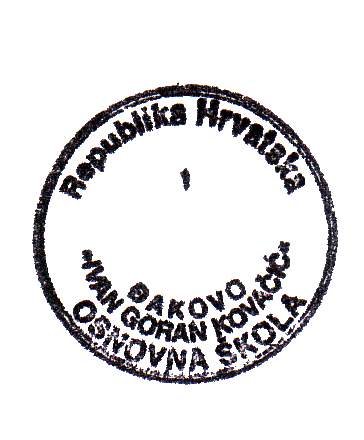            Ravnatelj škole: 							Predsjednik školskog odbora: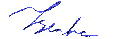 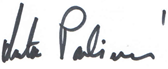 	___________________						________________________	/Tihomir Benke, prof./						/Anđa Pavlinović, dipl ped./http://os-igkovacic-dj.skole.hr    IBAN HR04 2402006 1100587273     E-mail: igkdjak@gmail.comNazivNazivŽIVIMO ZAJEDNOCiljCiljOdgajati odgovorne članove razreda, škole i zajednice te razvijati građanske vrijednosti i stavove poštujući različitosti i vrijednosti osobnog i zavičajnog  identiteta.  IshodiStrukturne dimenzije građanske kompetencije: Društvena  dimenzijaEkološka dimenzijaLjudsko-pravna dimenzijaPolitička dimenzijaIshodiStrukturne dimenzije građanske kompetencije: Društvena  dimenzijaEkološka dimenzijaLjudsko-pravna dimenzijaPolitička dimenzijanavesti najvažnija pravila i objasniti zašto su važna za ponašanje učenika u razredu i školi, zajednici prihvaćati  zajednička pravila i dogovore te opisuje prava koja ima kao učenik, koja jednako tako pripadaju svakom drugom učeniku bez obzira na spol, nacionalnu ili vjersku pripadnost, sposobnosti i  i socijalni položaj obitelji pronalazi načine pomaganja učenicima s posebnim potrebama  i poticanja demokratskih odnosa među učenicimanabraja i opisuje kulturne razlike koje obogaćuju razredni odjel razumije svoje učenje kao rad i uspoređuje ga s radom svojih roditelja (ljudi u zajednici)ima razvijene osnovne vještine komunikacije ;predlaže i sudjeluje u aktivnostima vezanima uz obilježavanja važnih datumarazlikuje poželjne od nepoželjnih oblika verbalne i neverbalne komunikacijerazviti ekološku svijest o očuvanju okoliša i njegovati vrednote kulturnog naslijeđaKratki opis aktivnostiKratki opis aktivnostiUčenje će se realizirati sljedećim koracima: SAT RAZREDNIKA: Izbor predsjednika razreda (P- odlučivanje) - Na satu će učenici razgovarati o osobinama koje treba imati predsjednik razreda. Glasanjem će birati predsjednika koji će ujedno biti i član Vijeća učenika.Razredna pravila (P- pravila ) - Učenici će predložiti i donijeti razredna pravila i načela etičkog kodeksa kojima se štiti dobrobit svih učenika i kojima se uređuju njihovi međusobni odnosi. Ispisat će pravila ponašanja u razredu i školi te donijeti mjere ukoliko se učenici istih neće pridržavati. Pravilnik o načinima, postupcima i elementima vrednovanja učenika u osnovnoj i srednjoj  školi, Pravilnik o kućnom redu, Pravilnik o pedagoškim mjerama (LJ-P prava)Na satu će se utvrditi  načini, postupci i elementi vrednovanja odgojno-obrazovnih postignuća  učenika u osnovnoj školi, prava i obveze učitelja, učenika, razrednika i ravnatelja u provođenju postupaka vrednovanja tijekom školske godine te prava obveze roditelja.Priroda i ja (E- zdravi okoliš) – Učenici će u skupinama izrađivati plakat na temu prijatelj prirode.Kućni red škole ( LJ-P odgovornosti) – Učenici će se upoznati sa Odlukom o kućnom redu škole, pravilima i odgovornostima za vrijeme boravka u školi. Uočavat će razlike i sličnosti s pravima i odgovornostima u domu i u školi. Ovo sam ja (D- sloboda govora) - Upoznavati vlastitu osobnost predstavljajući sebe drugima.Blagdani i vrijeme darivanja (D- blagdani) – Osvijestiti kod učenika načine obilježavanja blagdana u mjesecu prosincu u našem kraju i šire, njegovanje kulturne baštine svoga kraja.Kako se ponašamo prema djeci i odraslima (LJ-P- dostojanstvo osobe) – Osvijestiti kod učenika poželjne oblike verbalne i neverbalne komunikacije u razrednom odjelu i školi.Odgovorno ponašanje (D- kontrola emocija) – Kroz motivacijske priče razumjeti pojam odgovornosti i osvještavanje posljedica neodgovornosti u svakodnevnom životu.Naši osjećaji su važni (D- kontrola emocija) – Pokazivati samostalnost i samopouzdanje u iznošenju svojih stavova, osposobiti se za upravljanje emocijama kroz suočavanje s uspjehom i neuspjehom. MEĐUPREDMETNE TEME:HRVATSKI JEZIK: “U knjižnici“(književnost; D verbalna i neverbalna komunikacija) –Kroz književni tekst upoznati učenike sa školskom knjižnicom,knjižničarkom/knjižničarom, načinu posuđivanja knjiga.Slikovnica Tri  praščića (književnost; D verbalna i neverbalna komunikacija) – Kroz slikovnicu Tri  praščića razlikovati dobro od lošeg, spoznati vrijednost dobrog ponašanja i pravilnog rasuđivanja,  osvijestiti razliku slikovnice od drugih knjiga koje se nalaze u knjižnici. Zaboravljivi zeko (igrokaz; D aktivno slušanje) – Dramatizacija igrokaza po ulogama. Spoznati, doživjeti i iskazati doživljaj igrokaza.Pale sam na svijetu (medijska kultura; D društvena solidarnost) - Gledajući film Pale sam na svijetu , učenik osvješćuje važnost i potrebu za obitelji. Opisivanje (jezično izražavanje; D- verbalna i neverbalna komunikacija)  Nakon izleta u park  (prema viđenom) učenici će usmeno opisati i pripovijedati o doživljenom.PRIRODA I DRUŠTVO:Život u obitelji (obrada) / LJ-P; prava/ - Navesti zanimanje svojih roditelja; nabrojiti i opisati svoje dužnosti u obitelji; izdvojiti obveze i prava koje dijete ima u obitelji; obrazložiti važnost podjele dužnosti u obitelji .Obitelj i dom (ponavljanje) /LJ-P; odgovornosti/  -Razlikovati i pravilno primjenjivati pojmove spoznane u cjelini Obitelj i dom. Pravilno primjenjivati pojam obitelji, imenovati članove obitelji, obrazložiti važnost podjele poslova unutar obitelji; razlikovati stan i kuću prema temeljnim obilježjima; imenovati i opisati prostorije u domu i obrazložiti njihovu namjenu. MATEMATIKA: Zadatci riječima (zbrajanje i oduzimanje do 5) / D; pravila timskog rada/- Potrebno je pokazati znanje da je učenik ovladao postupkom rješavanja zadataka zadanim riječima. Zadaci će sadržajno uključiti članove obitelji i situacije u kojima dijele ono što imaju i uvažavaju međusobne razlike.LIKOVNA KULTURA: Izlet u park - slikanje viđenog (prema promatranju)/D;kontrola emocija/boja, tempera                                                                                                                                               GLAZBENA KULTURA: U ponoći zvonce malo (pjevanje) /D; pravila timskog rada/ - Pjevanje pjesmice U ponoći zvonce malo. Ponavljanje božićnih pjesmica, slušanje božićnih skladbi.TJELESNO ZDRAVSTVENA KULTURA:Hodanje i trčanje uz promjenu smjera kretanja /D; verbalna i neverbalna komunikacija/ENGLESKI JEZIK:  Merry Christmas (Čestit Božić) – Opisati božićne običaje u Hrvatskoj i svijetu, pjevati prigodne pjesme, napisati čestitku.Happy Easter (Sretan Uskrs) – Opisati uskršnje običaje u Hrvatskoj i svijetu, pjevati prigodne pjesme, napisati čestitku.VJERONAUK: Dolazim iz svoje obitelji - Promatrati obiteljske fotografije. Razgovarati o tome tko sve čini učenikovu obitelj. Crtati svoju obitelj u susretu s kršćanskom obitelji.Božić – blagdan Isusova rođenja – Čitati biblijski tekst rođenja Isusa Krista. Razgovarati o pročitanom tekstu. Izrađivati čestitku za prijatelja. Pjevati pjesmu Svim na zemlji mir, veselje. IZVANUČIONIČKA NASTAVA: Posjet školskoj i mjesnoj knjižnici ( 3 sata;  1 sat školska, 2 sata gradska) /D;verbalna i neverbalna komunikacija/Posjetiti školsku i gradsku knjižnicu, u suradnji s knjižničarkom/knjižničarom naučiti posuđivati, čuvati i vraćati knjige; razlikovati knjižnicu od knjižare. Učenici upoznaju i opisuju prava i odgovornosti koje imaju kao članovi knjižnice (pravo na posudbu i služenje knjižnicom, obavezu odgovornog postupanja s knjigom, vraćanja knjige na vrijeme, poštivanja radnog vremena knjižnice), te uče pozdravljati i pravilno oslovljavati osobu koja radi u knjižnici knjižničarku/knjižničara. Jednodnevni izlet prvih razreda (7 sati)/ /E; zdravi okoliš/Jednodnevni izlet prvih razreda na kojem će učenici upoznati prirodne ljepote zavičaja, osvijestiti pravila ponašanja u prirodi te važnost očuvanja zaštićene prirode.Ciljana grupaCiljana grupaPrvi razred osnovne škole (1.a, 1.b, 1.c)Način provedbeModelSat razrednikaMeđupredmetna povezanostIzvanučionička nastavaNačin provedbeMetode ioblici radaOblici: individualni, frontalni rad, rad u paru, rad u skupinamaMetode: razgovor, slušanje,  zaključivanje, usmeno izlaganje, pisanje, rad na tekstu, crtanjeResursiResursia) Za učenike : udžbenici, bilježnica, listići sa zadacima, fotografije,pribor za pisanje, pribor za likovnu kulturu, fasciklb) Za učitelje : Kurikulum GOO, Nastavni plan i program (SRO, hrvatski jezik, priroda i društvo, matematika, glazbena kultura, likovna kultura, TZK, engleski jezik i vjeronauk, udžbenici, priručnici , plakatiVremenikVremenikTijekom cijele školske godine 2016./2017.SAT RAZRENIKA- 10 satiMEĐUPREDMETNE TEME- 15 sati:HRVATSKI JEZIK- 5 sati PRIRODA I DRUŠTVO- 2 sataMATEMATIKA- 1 satLIKOVNA KULTURA- 1 satGLAZBENA KULTURA- 1 satTJELESNO ZDRAVSTVENA KULTURA: 1 satENGLESKI JEZIK- 2 sataVJERONAUK- 2 sataIZVANUČINIČKA NASTAVA- 10 satiNačin vrednovanja i korištenje rezultata vrednovanjaNačin vrednovanja i korištenje rezultata vrednovanjaOpisno praćenje učenika, izrađene dječje slikovnice, pjevanje pjesmice, uspješnost lutkarske predstave, plakat s razrednim pravilima, glasački listići, plakat s ekološkim porukamaTroškovnik (npr. za projekt)Troškovnik (npr. za projekt)Jednodnevni izlet (trošak snose roditelji učenika).Nositelj odgovornostiNositelj odgovornostiUčiteljice Mirjana Gavran (1.a), Marija Šimičević (1.b), Morana Babić (1.c),  prof. engleskog jezika Mira Tokić, vjeroučiteljica Danica ŽeravicaTemaNaziv dimenzijaTemaNaziv dimenzijaDan neovisnosti (PID); Lijepa naša domovino (GK) Dom (GK)Međukulturna dimenzijaCiljCiljRazvijati osobni identitet, hrvatski domovinski identitet te poštivati manjinski identitet. Prihvaćati međukulturne razlike i razvijati međusobno poštovanje. IshodiIshodinavodi svoj identitet i opisuje neka od njegovih najvažnijih obilježja. nabraja kulturne razlike koje postoje u razreduopisuje kulturne razlike koje obogaćuju razredni odjel prihvaća druge učenike te tako pridonosi razvoju razredne zajednice kao cjeline Kratki opis aktivnostiKratki opis aktivnostiNa satu prirode i društva kroz nastavnu jedinicu Dan neovisnosti Republike Hrvatske učenici de naučiti što je to RH i što to slavimo. Na satu glazbene kulture upoznat de himnu RH, te ju naučiti pjevati i pristojno se ophoditi za vrijeme slušanja himne. Kroz predstavljanje na satu glazbene kulture isticat de svoj nacionalni identitet, te opisivati obilježja po kojima se prepoznaje hrvatski identitet.  Kroz igru uloga predstaviti neke druge kulturne identitete. Ciljana grupaCiljana grupa2. razredi Način provedbeModelMeđupredmetno –  priroda i društvo, glazbena kulturaMetode i oblici radaMetode i oblici radametoda intelektualnog rada, rad u paru, individualni rad, kritičko razmišljanje, metoda likovnih i grafičkih radova ResursiResursiUdžbenik, časopisi, novine, internet, glazbeni sadržaji VremenikVremeniklistopad, studeni, prosinac 2016. priroda i društvo (1), glazbena kultura (2) Način vrednovanja i korištenje rezultata vrednovanjaNačin vrednovanja i korištenje rezultata vrednovanjaplakat, udžbenik, radna bilježnica, pribor za pisanjeTroškovnikTroškovnik- NositeljNositeljDarija Lozić, Ksenija Tišma Čapo, Goranka JurkovićTema: Dimenzija: Tema: Dimenzija: Jedinice za novac (MAT);  Zaštita potrošača Odgovorno upravljanje novcem  (SR)         Gospodarska dimenzija CiljCiljRazvijati osjećaj za odgovorno gospodarstvo i poduzetništvo; upravljanje osobnim financijama; naučiti kako se može kao potrošač zaštititi. IshodiIshodisvoje učenje uspoređuje s radom svojih roditelja i učitelja. razlikuje poštenje od nepoštenja. razlikuje privatnu i javnu imovinu i odgovorno se ponaša prema njoj. opisuje važnost štednje i negativne posljedice prekomjerne potrošnje. sudjeluje u razrednoj štednji, izračunava i planira potrošnju. Kratki opis aktivnostiKratki opis aktivnostiUčenici de kroz igru naučiti kako trebaju odgovorno upravljati novcem. Izreći će svoje iskustvo o kupovanju, džeparcu i kako njime raspolažu. Istražit de o povijesnim ličnostima na novčanicama. U skupinama de vježbati plaćanje i povrat novca te steći uvid u novčanu vrijednost; zajedno de donijeti zaključak da novac treba štedjeti. Istražit de koja su njihova prava kao potrošača. Na različitim proizvodima uočavat de na što trebaju obratiti pažnju ( sastav proizvoda, rok trajanja). Ciljana grupaCiljana grupa2. razred Način provedbeModelMeđupredmetno – matematika; Sat razrednika Metode i oblici radaMetode i oblici radaRazgovora, kritičkog mišljenja, igra uloga, rada na tekstu, suradničko učenje, demonstracije individualni rad, rad u paru, frontalni rad ResursiResursiinternet, likovni pribor, bilježnice, pribor za pisanje, NPP, priručnici VremenikVremeniksiječanj, ožujak 2017.g., matematika (1), sat razrednika (2) Način vrednovanja i korištenje rezultata vrednovanjaNačin vrednovanja i korištenje rezultata vrednovanjaučeničke bilješke, zapažanja, osvrti na naučeno; učenički radovi, opisno praćenje i brojčano ocjenjivanje TroškovnikTroškovnik- NositeljNositeljDarija Lozić, Ksenija Tišma Čapo, Goranka JurkovićTEMA: Dimenzija : TEMA: Dimenzija : Učenička prava i dužnosti (PID); , Zajedno u 2. razredu, Dječja prava,  Rješavanje problema, Sličnosti i razlike (SR)                                                                Ljudsko – pravna dimenzija CiljCiljRazviti kod učenika svijest o važnosti prava i odgovornosti svakog pojedinca u svrhu dobrobiti zajednice IshodiIshodinavodi dječja prava i odgovornosti u svom domu i školi, -uspoređuje svoja prava i prava drugih i zaključuje da prava koja ima kao učenik jednako pripadaju svakom drugom učeniku bez obzira na dob i spol te etničke, nacionalne, vjerske, rasne i druge razlike. uočava i analizira situacije u kojima su njegova i prava drugih ugrožena u razredu i školi ali i situacije u kojima je ravnopravan član razrednog odjela. Kratki opis aktivnostiKratki opis aktivnostiUčenici de istražiti svoja prava i odgovornosti u svom domu te de kroz sat razrednog odjela biti upoznati s dječjim pravima i odgovornostima u razredu i školi. Uočavat de razlike i sličnosti s pravima i odgovornostima u domu i u školi. U grupama de raspravljati zašto su nam prava važna i koja je njihova svrha te zašto treba biti odgovoran. Na satu prirode i društva kroz nastavnu jedinicu „Učenička prava i dužnosti“ učenici de izdvojiti razredna pravila ponašanja koja se odnose na prava svakog učenika u razredu te prema svom mišljenju odrediti koje je pravo djeteta najvažnije i objasniti. Ciljana grupaCiljana grupa2. razred Način provedbeModelMeđupredmetno – priroda i društvo; Sat razrednikaMetode i oblici radaMetode i oblici radametoda intelektualnog rada, grupnog rada, suradničko učenje, kritičko razmišljanje, istraživačko učenje, pisanih radova, likovnih i grafičkih radova, individualni rad, rad u paru, frontalni rad, plenarni rad ResursiResursiudžbenik, internet, Konvencija o pravima djeteta, likovni pribor, bilježnice VremenikVremenikRujan, listopad, studeni 2016. priroda i društvo (1), sat razrednika (4) Način vrednovanja i korištenje rezultata vrednovanjaNačin vrednovanja i korištenje rezultata vrednovanjaplakat, učeničke bilješke, učenički radovi TroškovnikTroškovnik-NositeljNositeljDarija Lozić, Ksenija Tišma Čapo, Goranka JurkovićTema: Dimenzija :  Tema: Dimenzija :  Dobroćudni jež, Malci vatropalci Ružno pače, U devet u krevet, Pet minuta više (HJ););  Ponašanje u školi i odnosi među učenicima (PID);  Moje dobre strane (SR),  Sličice iz prošlosti  - Izvanučionička nastava                                                 Društvena dimenzija CiljCiljRazviti kod učenika svijest o uljudnoj komunikaciji i stav o načinu kontrole vlastitih emocija. IshodiIshodiobjašnjava načine kontrole vlastitih emocija. razlikuje nepoželjne od poželjnih oblika verbalne i neverbalne komunikacije u razrednom odjelu, školi i kulturnim ustanovama. navodi primjere najčešćih oblika neprimjerenih ponašanja koja dovode do nesporazuma. objašnjava ulogu pojedinca i grupe u poticanju i sprječavanju nasilja u razredu i školi. Kratki opis aktivnostiKratki opis aktivnostiUčenici de zamjenom uloga komunicirati. Također de igranjem uloga pokazati nepoželjnog od poželjnih oblika verbalne i neverbalne komunikacije. Učenici de verbalno i neverbalno glumiti neke od emocija ( ljutnja, bijes…/ radost, sreća...) . Pravila uljudnog ponašanja primijeniti će na izvnučioničnoj nastavi. Ciljana grupaCiljana grupa2. razred Način provedbeModelMeđupredmetno – hrvatski jezik; priroda i društvo; sat razrednika; izvanučionička nastavaMetode i oblici radaMetode i oblici radametoda intelektualnog rada, grupnog rada, suradničko učenje, kritičko razmišljanje, istraživačko učenje, pisanih radova, likovnih i grafičkih radova, individualni rad, rad u paru, frontalni rad, plenarni rad ResursiResursiUdžbenik, internet, enciklopedije, časopisi, novine, hamer-papiri, likovni pribor (škare, ljepilo, kolaž-papir, flomasteri, drvene bojice i dr.), zorna stvarnost VremenikVremenikTijekom šk. godine 2016.-17. međupredmetno (6), sat razrednika (1), izvanučionička nastava (4) Način vrednovanja i korištenje rezultata vrednovanjaNačin vrednovanja i korištenje rezultata vrednovanjaučeničke bilješke, zapažanja, osvrti na naučeno; učeničko iskazivanje novih ideja i rješenja do kojih su došli; učenički radovi TroškovnikTroškovnik-NositeljNositeljDarija Lozić, Ksenija Tišma Čapo, Goranka JurkovićTEMA: DIMENZIJA:  TEMA: DIMENZIJA:  Zaštita i čuvanje okoliša (PID); Dan planeta Zemlje (HJ), Ploha – grafički dizajn (LK), Hodanja i trčanja (TZK); Priroda i ja (SR)  Izvanučionička nastava Ekološka dimenzija CiljCiljRazviti kod učenika svijest o pravu na zdravi okoliš i odgovornost pojedinca za održivi razvoj zajednice IshodiIshodiobjašnjava svoju ulogu u održavanju čistoće okoliša, čistoće prostora, predmeta i brige za okolišprepoznaje važnost očuvanja okoliša i odgovornim ponašanjem pridonosi njegovu očuvanju objašnjava važnost čuvanja vode i električne energije u odnosu na zaštitu okoliša sudjeluje u akcijama prikupljanja baterija i plastičnih čepova. Kratki opis aktivnostiKratki opis aktivnostiUčenici će istražiti kako mogu aktivno sudjelovati u zaštiti i čuvanju okoliša. Učenici će u skupinama pisati ekoporuke i napraviti plakat. Učenici će sudjelovati u akciji čišćenja okoliša. Učenici će poučiti svoje roditelje, bake i djedove kako j redovito tjelesno vježbanje potrebno za očuvanje kvalitete života u svim dobnim skupinama. Pokazat će im nekoliko vježbi i vježbati zajedno s njima.Ciljana grupaCiljana grupa2. razred Način provedbeModelMeđupredmetno – priroda i društvo, hrvatski jezik, likovna kultura, tjelesna i zdravstvena kultura; Izvanučionička nastava –  Akcija čišćenja (Dan planete Zemlje)Metode i oblici radaMetode i oblici radametoda intelektualnog rada, metoda grupnog rada, suradničko učenje, kritičko razmišljanje, istraživačko učenje, metoda pisanih radova, metoda likovnih i grafičkih radova, individualni rad, rad u paru, razni oblici grupnog rada, frontalni radResursiResursiinternet, enciklopedije, časopisi, novine, hamer-papiri, likovni pribor (škare, ljepilo, kolaž-papir, flomasteri, drvene bojice i dr.), zorna stvarnost VremenikVremeniktravanj-lipanj 2017., međupredmetno – 4 sata, sat razrednika – 1 sat, izvanučionička nastava – 2 sata Način vrednovanja i korištenje rezultata vrednovanjaNačin vrednovanja i korištenje rezultata vrednovanjaučeničke bilješke, zapažanja, osvrti na naučeno; učeničko iskazivanje novih ideja i rješenja do kojih su došli; učenički radovi: plakati, prezentiranje rada.TroškovnikTroškovnik- NositeljNositeljDarija Lozić, Ksenija Tišma Čapo, Goranka JurkovićTema: Dimenzija : Tema: Dimenzija : Izbor predsjednika/ce razreda,                               Donošenje razrednih i školskih pravila (SR)           Politička dimenzija CiljCiljRazviti kod učenika svijest o aktivnom stvaranju pravila razreda i škole kao demokratske zajednice IshodiIshodinavodi najvažnija pravila i objašnjava da se pravilima uređuju prava i odgovornost svih članova školske zajednice. predlaže mjere za prekršitelje dogovorenih pravila i za pravednu nadoknadu učinjene štete. objašnjava važnost pravila za izbore u razredu i Vijeće učenika, opisuje poželjna obilježja kandidata. objašnjava zašto je poštovanje pravila i pravedno odlučivanje važno za uspjeh svih u razredu i školi. aktivno sudjeluje u predlaganju kriterija i izboru za predsjednika razreda i predstavnika u Vijeće učenika. zalaže se za izgradnju razreda i škole kao demokratske zajednice učenja i poučavanja. Kratki opis aktivnostiKratki opis aktivnostiUčenici de istražiti svoja prava i dužnosti u svom domu i razgovarati o njima. Učenici de u skupinama pisati razredna pravila i prezentirati ih. Učenici de konsenzusom doći do razrednih pravila i napisati ih na plakat. Učenici de opisivati poželjne osobine predsjednika razreda i aktivno de sudjelovati u izboru predsjednika razreda. Ciljana grupaCiljana grupa2. razred Način provedbeModelSat razrednika Metode i oblici radaMetode i oblici radaintelektualni rad, rad u paru, grupni rad, suradničko učenje, kritičko razmišljanje, istraživačko učenje, metoda pisanih radova, metoda likovnih i grafičkih radova, individualni rad, frontalni rad, plenarni rad ResursiResursiinternet, enciklopedije, časopisi, novine, hamer-papiri, likovni pribor (škare, ljepilo, kolaž-papir, flomasteri, drvene bojice i dr.), zorna stvarnost VremenikVremenikrujan / listopad 2016.g.  sat razrednika (2) Način vrednovanja i korištenje rezultata vrednovanjaNačin vrednovanja i korištenje rezultata vrednovanjaučeničke bilješke, zapažanja, osvrti na naučeno; učeničko iskazivanje novih ideja i rješenja do kojih su došli; učenički radovi TroškovnikTroškovnik-NositeljNositeljDarija Lozić, Ksenija Tišma Čapo, Goranka JurkovićTema: Dimenzija : Tema: Dimenzija : Moj djed i moj zavičaj (HJ) , Dani kruha (PID),   Izvanučionička nastava (Dani jabuka, Znamenitosti zavičaja)Međukulturna dimenzijaCiljCiljRazviti kod učenika osobni, zavičajni (te nacionalni i hrvatski domovinski) identitet i poticati na interkulturnu otvorenost i komunikaciju. IshodiIshodiodređuje svoj identitet i navodi neka od njegovih najvažnijih obilježja nabraja kulturne razlike koje postoje u razrednom odjelu razumije i poštuje druge učenike te tako pridonosi razvoju razredne zajednice kao cjeline koristi vještine interkulturne komunikacije razumije da kulturne razlike obogaćuju razredni odjel i školu ako se svi međusobno poštuju Kratki opis aktivnostiKratki opis aktivnostiUčenici de učiti da je temelj zavičajnog identiteta znanje o prošlosti i posebnostima svoga kraja, o tradiciji, običajima, nematerijalnoj i materijalnoj baštini. Učenici de učenjem hrvatskog jezika  učiti jezik i kulturu svoji predaka. Gradit će osjećaj zahvalnosti i poštovanja ljudskog rada.Ciljana grupaCiljana grupa2. razred Način provedbeModelMeđupredmetno - Hrvatski jezik, Priroda i društvo, Izvanučionična nastavaMetode i oblici radaMetode i oblici radaRazgovora, kritičkog mišljenja, rada na tekstu, suradničko učenje, demonstracije individualni rad, rad u paru, frontalni rad ResursiResursiinternet, bilježnice, pribor za pisanje, NPP, priručnici, zavičajna literatura VremenikVremenikListopad 2016.Travanj/svibanj 2017.g. hrvatski jezik(1), PID(1) izvanučionična nastava (4)Način vrednovanja i korištenje rezultata vrednovanjaNačin vrednovanja i korištenje rezultata vrednovanjaučeničke bilješke, zapažanja, osvrti na naučeno; učenički radovi, opisno praćenje TroškovnikTroškovnik-NositeljNositeljDarija Lozić, Ksenija Tišma Čapo, Goranka JurkovićTema: Dimenzija : Tema: Dimenzija : Blagdani Božić (EJ), Moj dar Isusu (VJ)Međukulturna dimenzijaCiljCiljUčenici će naučiti običaje vezane uz Božić u Hrvatskoj i u zemljama engleskog govornog područja.IshodiIshodiUčenici navode običaje vezane uz Božić u Hrvatskoj te ih uspoređuju s običajima Božića u zemljama engleskog govornog područja.Kratki opis aktivnostiKratki opis aktivnostiEJ: Razgovor s učenicima o običajima vezanim uz Božić u njihovim domovima i obitelji, što im se najviše sviđa u kojim aktivnostima rado sudjeluju i slično. Kroz rad na tekstu učenici se upoznaju s vokabularom vezanim uz Božić u engleskom govornom području. Zatim izrađuju Božićne čestitke, ukrase. Također slušamo i pjevamo Christmas carols.VJ: Učenici pišu pismeni sastavak Moj dar djetetu Isusu, crtaju darove koje bi htjeli pokloniti i slušaju pjesmu Radujte se narodi.Ciljana grupaCiljana grupaAktivno sudjelovati u razgovoru tijekom sata. Čitati tekst, odgovarati na pitanja, izraditi čestitku i ukras i pjevati božićne pjesmeNačin provedbe2. razredMeđupredmetno – engleski jezik (1), vjeronauk (1)Metode i oblici radaMetode i oblici radaRazgovor, slušanje, pjevanje, rad na tekstu, izrada čestitki, ukrasaFrontalni, grupni radResursiResursiUdžbenik Dip In 2, bilježnica, audio CD, CD player, kartoni u boji, flomasteri, kolaž, škarice, ljepilo, udžbenik Rastimo u zahvalnostiVremenikVremenikProsinac, 2016.Način vrednovanja i korištenje rezultata vrednovanjaNačin vrednovanja i korištenje rezultata vrednovanjaučeničke bilješke, zapažanja, osvrti na naučeno; učeničko iskazivanje novih ideja i rješenja do kojih su došli; učenički radoviTroškovnikTroškovnikKarton u boji, flomasteri, ljepiloNositeljNositeljUčenici 2.-ih razreda, učitelj engleskog jezika Vedran Čičković, Terezija Jurković,Mara s. Jelena KovačevićNASTAVNA TEMA/JEDINICA:DEMOKRACIJADIMENZIJA: PolitičkaNASTAVNA TEMA/JEDINICA:DEMOKRACIJADIMENZIJA: Politička  (SR)-Biramo vodstvo razreda ; (HJ) -Vlak u snijegu –film (PD) Županija(SR); Susret sa županom(IUN)CILJCILJDemokratsko upravljanje zajednicomISHODIISHODI-objašnjava postupke pravednog odlučivanja-navodi područja odlučivanja u kojima kao učenik ima pravo sudjelovati- razlikuje demokratske od nedemokratskih postupaka-imenuje institucije lokalne vlastiKRATKI OPIS AKTIVNOSTIKRATKI OPIS AKTIVNOSTINa satu razrednika razgovarati o aktualnoj situaciji u našoj domovini – izboru stranke. Objasniti pojmove glasovanje, glasač, tajnost, izbori itd. Učenici će svojim riječima pokušati objasniti riječ- demokracija. Zaključit će koje su posljedice kršenja demokracije. Slijedi izbor vodstva razreda po uzoru na glasovanje za predsjednika države ili stranke. Na satu hrvatskoga jezika gledat će dječji film„Vlak u snijegu“-argumentirat će dijelovima filma postupke kršenja demokracije. Na satu prirode i društva upoznat će svoju županiju te demokratski način funkcioniranja županije. Na izvanučioničkoj nastavi učenici će intervjuirati župana koji je također demokratskim izborima došao na čelo županije. Upoznati ulogu župana te razgovarati na temu „ Da sam ja župan/ županica“.CILJANA GRUPACILJANA GRUPA3. razredi NAČIN PROVEDBEMODELMeđupredmetno –Hrvatski jezik, Sat razrednika,  Priroda i društvo, Izvanučionička nastavaNAČIN PROVEDBEMETODE I OBLICI RADAMetode: rad na tekstu, iznošenje vlastitih iskustava,argumentiranje,  glasovanje,  pisanjefrontalni, rad u grupiRESURSIRESURSIhamer, glasački listići , glasačka kutija, osmosmjerkaVREMENIKVREMENIK SR –rujan( 1), HJ- rujan(1), PiD- studeni(1) IUN- tijekom godineNAČIN VREDNOVANJA I KORIŠTENJE REZULTATA VREDNOVANJANAČIN VREDNOVANJA I KORIŠTENJE REZULTATA VREDNOVANJAIzrada plakata , Intervju sa županom, rasprava, izložba fotografijaTROŠKOVNIKTROŠKOVNIK- NOSITELJ/INOSITELJ/IUčiteljice 3.a;b;c;d raz.NASTAVNA TEMA/JEDINICA:PRAVILA I NORMEDIMENZIJA: Ljudsko- pravnaNASTAVNA TEMA/JEDINICA:PRAVILA I NORMEDIMENZIJA: Ljudsko- pravna( SR) Pravilnik o načinima , postupcima i elementima vrednovanja u osnovnoj i srednjoj školi;Pravilnik o pedagoškim mjerama; Kućni red škole ; Usrećite nas – mi djeca želimo ( Konvencija UN-a o dječjim pravima); ( HJ) Lektira: Čudnovate zgode šegrta Hlapića; Veliki i(li) maliCILJCILJUpoznati dječja prava i prepoznati njihova kršenjaISHODIISHODI-upoznaje školu kao zajednicu učenika koja djeluje po pravilima-uspoređuje svoja prava i prava drugih-prepoznaje situacije u kojima su dječja prava   ugrožena-navodi neke od najvažnijih prava i odgovornosti koje ima kao učenikKRATKI OPIS AKTIVNOSTIKRATKI OPIS AKTIVNOSTINa satu razrednika će se prisjetiti pravilnika koje su upoznali i prošle godine te argumentirati njihovu važnost za normalno funkcioniranje škole. Upoznati se s Konvencijom UN-a o dječjim pravima. Na satu hrvatskog jezika pročitat će priču u kojoj dijete želi što prije odrasti kako bi mu neke stvari bile dopuštene što su mu kao djetetu zabranjene. Kroz sadržaje dječjeg romana Čudnovate zgode šegrta Hlapića upoznat će kršenja dječjih prava te ih usporediti s njihovim djetinjstvom.CILJANA GRUPACILJANA GRUPA3. razredi NAČIN PROVEDBEMODELMeđupredmetno –Hrvatski jezik, Sat razrednika  NAČIN PROVEDBEMETODE I OBLICI RADAMetode: rad na tekstu, iznošenje vlastitih iskustava,argumentiranje, pisanjefrontalni, rad u grupiRESURSIRESURSIhamer, Pravilnici, Konvencija o dječjim pravima VREMENIKVREMENIK SR –rujan, studeni( 2), HJ- studeni (2)NAČIN VREDNOVANJA I KORIŠTENJE REZULTATA VREDNOVANJANAČIN VREDNOVANJA I KORIŠTENJE REZULTATA VREDNOVANJAIzrada plakata, strip, dramatizacijaTROŠKOVNIKTROŠKOVNIK- NOSITELJ/INOSITELJ/IUčiteljice 3.a;b;c;d raz.NASTAVNA TEMA/JEDINICA:UPRAVLJANJE FINANCIJAMADIMENZIJA: GOSPODARSKANASTAVNA TEMA/JEDINICA:UPRAVLJANJE FINANCIJAMADIMENZIJA: GOSPODARSKASR- Odgovorno upravljanje novcem; Prepoznavanje vlastitih sposobnosti važnih za uspjeh u učenju; PID- Gospodarske djelatnosti zavičajne regije; M- zadaci zadani riječimaCILJCILJSpoznati da poštenim radom i savjesnom potrošnjom dolazimo do  uspjehaISHODIISHODI- zaključuje da rad osigurava sredstva za život  -----opasnosti od neprimjerenog trošenja novca -prepoznati glavne gospodarske djelatnosti zavičajne regije-razlikuje društveno poželjne od nepoželjnih oblika  poduzetnosti-objašnjava vezu između rada uloženog u učenje, znanja i školskih ocjenaKRATKI OPIS AKTIVNOSTIKRATKI OPIS AKTIVNOSTINa satu razrednika razgovarati o našoj razrednoj štednji i zašto je ona korisna. Navesti opasnosti od nametnutih reklama i potrošnji. Savjesnim učenjem i odgovornim ponašanjem mogu doći do uspjeha. Iz prirode i društva učit će da je svako zanimanje kojim se osiguravaju sredstva za život jednako vrijedno. Na satu matematike radit će zadatke riječima.CILJANA GRUPACILJANA GRUPA3. razredi NAČIN PROVEDBEMODELMeđupredmetno – Sat razrednika, Priroda i društvo, MatematikaNAČIN PROVEDBEMETODE I OBLICI RADAMetode: rad na tekstu, iznošenje vlastitih iskustava,argumentiranje, glasovanje, pisanjefrontalni, rad u grupiRESURSIRESURSIŽupanijski priručnik, fotografije, Internet, hamer, listićiVREMENIKVREMENIKSR- studeni, veljača(2), PiD- prosinac, M-svibanj (1)NAČIN VREDNOVANJA I KORIŠTENJE REZULTATA VREDNOVANJANAČIN VREDNOVANJA I KORIŠTENJE REZULTATA VREDNOVANJAIzrada plakata , Intervju sa županom, rasprava, izložba fotografijaTROŠKOVNIKTROŠKOVNIK- NOSITELJ/INOSITELJ/IUčiteljice 3.a;b;c;d raz.NASTAVNA TEMA/JEDINICA:IDENTITETDIMENZIJA: KULTUROLOŠKA, DRUŠTVENANASTAVNA TEMA/JEDINICA:IDENTITETDIMENZIJA: KULTUROLOŠKA, DRUŠTVENA(SR)- Humano ponašanje (volontiranje, humanitarna akcija, društvena solidarnost, komunikacija); Suradnja i timski rad; Posjećujem starije i osobe s invaliditetom; (PiD)-Sadašnjost prošlost i budućnost- predci i potomci, (GK)-Tradicijske pjesme, (HJ) Rasprava; TZK- Ciklična kretanja različitim tempom do 3 min IUN-Posjet muzeju, Posjet gradskom Staračkom domuCILJCILJUočiti odnos između nejednakosti, isključenosti i nepravdeISHODIISHODI--uočava uzroke i objašnjava posljedice koje verbalno i fizičko nasilje ostavlja na žrtvu i nasilniku-sudjeluje u humanitarnim i volonterskim aktivnostima- slušanje sugovornika i poštovanje tuđeg mišljenja-opisuje značajke identiteta svoga zavičaja-iskazuje privrženost očuvanju zavičajnih običajaKRATKI OPIS AKTIVNOSTIKRATKI OPIS AKTIVNOSTINa stu razrednika razgovarati o humanom ponašanju i volontiranju. Prepoznati važnost mišljenja sugovornika. Razgovarati o starijima i nemoćnima te navesti načine kako bi im mogli pomoći. Uočiti da je život prolazan i da su naše bake i djedovi također nekada bili djeca, a da ćemo i mi u budućnosti biti kao oni sada. Iz prirode i društva upoznat će prošlost, sadašnjost i budućnost svog zavičaja. Na satu glazbene kulture slušat će tradicijske zavičajne pjesme. Na satu hrvatskog jezika raspravljat će o prošlosti i sadašnjosti ( Mobiteli-DA ili NE)CILJANA GRUPACILJANA GRUPA3. razrediNAČIN PROVEDBEMODELMeđupredmetno: Sat razrednika, Priroda i društvo, glazbena kultura, Hrvatski jezikNAČIN PROVEDBEMETODE I OBLICI RADArazgovora, fotografiranja, pjevanje, slušanjefrontalni, individualni, skupniRESURSIRESURSISimbolični poklončići za starije osobe, hamer, fotoaparat VREMENIKVREMENIKSR-listopad,  studeni ,prosinac (3); PiD-veljača (1), GK- ožujak (1), HJ- studeni (1), IUNNAČIN VREDNOVANJA I KORIŠTENJE REZULTATA VREDNOVANJANAČIN VREDNOVANJA I KORIŠTENJE REZULTATA VREDNOVANJAIzrada plakata, scenski prikaz, pisani radoviTROŠKOVNIKTROŠKOVNIK- NOSITELJ/INOSITELJ/IUčiteljice 3.a;b;c;d raz.NASTAVNA TEMA/JEDINICA:ODRŽIVI RAZVOJDIMENZIJA: EKOLOŠKANASTAVNA TEMA/JEDINICA:ODRŽIVI RAZVOJDIMENZIJA: EKOLOŠKASR- Onečišćenje šuma- izvora kisika, PiD- Značenje vode za život ljudi, Gospodarstvo i kvaliteta okoliša, IUN-Posjet šumiCILJCILJSpoznati da je zdravi okoliš važnost svakog pojedincaISHODIISHODI-razlikuje pojmove zdravi okoliš i održivi razvoj-objašnjava ulogu koju zdravi okoliš ima za dobrobit pojedinca i lokalne zajedniceKRATKI OPIS AKTIVNOSTIKRATKI OPIS AKTIVNOSTINa satu razrednika razgovarati o onečišćenju šuma. Uočiti opasnosti od uništavanja šuma za život ljudi i životinja.  Na satu prirode i društva razgovarat će o gospodarstvu u našem zavičaju. Utječe  li gospodarstvo na onečišćenje okoliša, navesti primjere iz svoje okoline i predlagati mjere zaštite. Povezati onečišćenje šuma sa onečišćenjem vode. Uočit će  utjecaj čovjeka na onečišćenje i potrošnju vode.CILJANA GRUPACILJANA GRUPA3. razredi NAČIN PROVEDBEMODELMeđupredmetno – Sat razrednika, Priroda i društvo, IUNNAČIN PROVEDBEMETODE I OBLICI RADAMetode: rad na tekstu, iznošenje vlastitih iskustava,argumentiranje frontalni , individualni, skupniRESURSIRESURSIhamer,kolaž papi, bojiceVREMENIKVREMENIKSR- ožujak (1), PID-prosinac, ožujak ,IUNNAČIN VREDNOVANJA I KORIŠTENJE REZULTATA VREDNOVANJANAČIN VREDNOVANJA I KORIŠTENJE REZULTATA VREDNOVANJAIzrada radne bilježnice, izrada plakata, pisanje EKO- porukaTROŠKOVNIKTROŠKOVNIK- NOSITELJ/INOSITELJ/IUčiteljice 3.a;b;c;d raz.NASTAVNA TEMA/JEDINICADIMENZIJANASTAVNA TEMA/JEDINICADIMENZIJAPravilnik o načinima, postupcima i elementima vrednovanja u osnovnoj i srednjoj školi,  Pravilnik o kriterijima za izricanje pedagoških mjera, Kućni red škole - naša razredna pravila,  Naša razredna pravila - što ne želimo?, Naša razredna pravila-posljedice neprihvatljivog ponašanja ( SR) Dječje brige (HJ) Štetnost ovisnosti (PID)1. LJUDSKO – PRAVNA dimenzija povezana s ostalim dimenzijama → Prava, slobode, dužnosti i odgovornostiCILJCILJStjecati znanje o svojim pravima, odgovornostima, mogućnostima i načinima djelovanja u zajednici.ISHODIISHODIprepoznavati situacije i namjere koje dovode do ugrožavanja sigurnosti djeteta, objašnjavati osnovna dječja prava sukladno Konvenciji o pravima djeteta, razlikovati prekršitelja i žrtvu, sudjelovati u određivanju pravila ponašanja u razredu, u slučaju kršenja pravila,  predlagati mjere za pravednu nadoknadu štete,razlikovati pristrano od nepristranog odlučivanja,zaključivati  zašto je pridržavanje pravila i pravedno odlučivanje važno za uspjeh svih u razredu i školiKRATKI OPIS AKTIVNOSTIKRATKI OPIS AKTIVNOSTIIgre uloga, poželjna i nepoželjna ponašanja. Sudjeluju u radioničkim aktivnostima. U aktivnostima pokazuju osjetljivost kada je netko odbačen.Izrađuju razredna pravila. Izvode kratke dramske igrice, izrada brošurice o ovisnosti, razvijanje osjećaja odgovornosti – tablica o promatranju problema iz različite perspektive tj. sa stajališta raznih osoba (problem, uzrok problema, osjećaji, posljedice problema, što ću učiniti) ZADATAK/CI ZA UČENIKA/EZADATAK/CI ZA UČENIKA/Eistraživati, pisati, izlagati, popunjavati tablicu,  procjenjivatiCILJANA GRUPACILJANA GRUPAčetvrti razred osnovne škole (a, b, c, d)NAČIN  PROVEDBEMODELMeđupredmetno (PID, HJ) Sat razrednika (4)NAČIN  PROVEDBEMETODE I OBLICI RADAMetode: iskustveno, timsko, suradničko i radioničko učenje, analiziranje, rješavanjem problema, istraživanje,  simuliranje,  igranje uloga, demonstracija,  rasprava i debataOblici: individualni, frontalni, rad u paru, rad u skupinama, radionički oblik radaRESURSIRESURSIUdžbenik, bilježnica, radni listići, zidne slike, izvorna stvarnost, konkretni materijali, plakati, internet, enciklopedije, časopisiVREMENIKVREMENIKPID  - Štetnost ovisnosti – ožujak HJ – Dječje brige, Ivan Goleš – prosinacSR – rujan, listopad, studeniNAČIN VREDNOVANJA I KORIŠTENJE REZULTATA VREDNOVANJANAČIN VREDNOVANJA I KORIŠTENJE REZULTATA VREDNOVANJAopisno praćenjeTROŠKOVNIKTROŠKOVNIK/NOSITELJ/INOSITELJ/IAnica Glavina, Ivica Babić, Ljiljana Andrić, Slavenka ĆurićNASTAVNA TEMA/JEDINICADIMENZIJANASTAVNA TEMA/JEDINICADIMENZIJANASTAVNA TEMA/JEDINICADIMENZIJA Simboli domovine, Republika Hrvatska i susjedne zemlje(PID)Izbor predsjednika/predsjednice razreda(SR) Dan sjećanja na Vukovar (SR), Lijepa naša domovino (GK)2. POLITIČKA dimenzija povezana s ostalim dimenzijama  → Razred, škola, lokalna zajednica, država – demokratske zajednice CILJCILJCILJOsposobiti učenika za aktivnoga i odgovornoga građanina koji sudjeluje u razvoju demokratske građanske kulture ili etosa svoje škole i mjesta.ISHODIISHODIISHODIimenovati najvažnije institucije lokalne i državne vlasti, opisivati njihove ovlasti i razlikovati demokratske od nedemokratskih postupaka lokalne i državne vlasti, jasno iznositi  i obrazlagati svoje ideje i stajališta o ulozi građana, aktivno raspravljati o pitanjima koja su važna za život i rad u lokalnoj zajednici, predlagati rješenja i provjeravati njihovu učinkovitost u suradnji s drugimaKRATKI OPIS AKTIVNOSTIKRATKI OPIS AKTIVNOSTIKRATKI OPIS AKTIVNOSTI PRIRODA I DRUŠTVO – Simboli domovine- istražujemo i izrađujemo (skupni rad) :1. skupina – zastava RH2. skupina -  grb RH 3. skupina – izrada kovanica, kune i lipe4. skupina – pjevanje himne RH 5. skupina  - izrada kravatePRIRODA I DRUŠTVO – Republika Hrvatska i susjedne zemlje - istražujemo glavne gradove i zastave susjednih zemalja - stvaramo kartu Europe lijepeći imena država i njihovih glavnih gradova te sličice njihovih zastava na odgovarajuća mjestaZADATAK/CI ZA UČENIKA/EZADATAK/CI ZA UČENIKA/EZADATAK/CI ZA UČENIKA/EIstraživati, izrađivati, pjevati, pisati, izlagati, procjenjivati, lijepiti, crtati, slikati, modeliratiCILJANA GRUPACILJANA GRUPACILJANA GRUPAčetvrti razred osnovne škole (a, b, c, d)NAČIN PROVEDBEMODELMeđupredmetno (PID, GK) Sat razrednika (2)Međupredmetno (PID, GK) Sat razrednika (2)NAČIN PROVEDBEMETODE I OBLICI RADAMetode: iskustveno, timsko, suradničko i radioničko učenje, analiziranje, rješavanjem problema, istraživanje,  simuliranje,  igranje uloga, demonstracija,  rasprava i debataOblici: individualni, frontalni, rad u paru, rad u skupinama, radionički oblik radaMetode: iskustveno, timsko, suradničko i radioničko učenje, analiziranje, rješavanjem problema, istraživanje,  simuliranje,  igranje uloga, demonstracija,  rasprava i debataOblici: individualni, frontalni, rad u paru, rad u skupinama, radionički oblik radaRESURSIRESURSIRESURSIUdžbenik , bilježnica, radni listići, zidne slike, izvorna stvarnost, konkretni materijali, plakati, internet, enciklopedije, časopisiVREMENIKVREMENIKVREMENIKPID – Simboli domovine – siječanj  Republika Hrvatska i susjedne zemlje - siječanj GK – svibanj SR – rujanNAČIN VREDNOVANJA I KORIŠTENJE REZULTATA VREDNOVANJANAČIN VREDNOVANJA I KORIŠTENJE REZULTATA VREDNOVANJANAČIN VREDNOVANJA I KORIŠTENJE REZULTATA VREDNOVANJAopisno praćenje, izložba radovaTROŠKOVNIKTROŠKOVNIKTROŠKOVNIK/NOSITELJ/INOSITELJ/INOSITELJ/IAnica Glavina, Ivica Babić, Ljiljana Andrić, Slavenka Ćurić, Magdalena GolužaNASTAVNA TEMA/JEDINICADIMENZIJA Sam u kući, Maja Krajcar (HJ) ,Osjetila nas povezuju s  okolišem, Mozak i živci upravljaju tijelom (PID), Obiteljsko stablo (EJ)  Zajedno u četvrtom razredu (SR), To smo mi (SR) 3. DRUŠTVENA dimenzija povezana s ostalim dimenzijama → Socijalne vještine i društvena solidarnost  Sam u kući, Maja Krajcar (HJ) ,Osjetila nas povezuju s  okolišem, Mozak i živci upravljaju tijelom (PID), Obiteljsko stablo (EJ)  Zajedno u četvrtom razredu (SR), To smo mi (SR) 3. DRUŠTVENA dimenzija povezana s ostalim dimenzijama → Socijalne vještine i društvena solidarnost CILJPridonijeti razvoju učenika kao samostalnih i odgovornih osoba, pojedinaca i građana.Pridonijeti razvoju učenika kao samostalnih i odgovornih osoba, pojedinaca i građana.ISHODIrazlikovati poželjne od nepoželjnih oblika verbalne i neverbalne komunikacije u zajednici te navoditi primjere,  koristiti osnovne tehnike timskog rada i nenasilnog rješavanja sukoba, uključujući vještinu kontrole emocija i odgađanja  odgovora, aktivnog slušanja, pregovaranja i posredovanja, analizirati i izvodi zaključke poštujući mišljenje drugih,zaključivati o važnosti nenasilne komunikacije za osobni uspjeh u školi i kvalitetan život u zajednici ,pretraživati i koristiti više izvora informiranja o nekoj temi ili problem, pokretati i sudjelovati u humanitarnim akcijama, volonterskim aktivnostima i manjim istraživačkim projektima koji su usmjereni na dobrobit pojedinca i zajednice, pokazivati otvorenost prema drukčijim mišljenjima razlikovati poželjne od nepoželjnih oblika verbalne i neverbalne komunikacije u zajednici te navoditi primjere,  koristiti osnovne tehnike timskog rada i nenasilnog rješavanja sukoba, uključujući vještinu kontrole emocija i odgađanja  odgovora, aktivnog slušanja, pregovaranja i posredovanja, analizirati i izvodi zaključke poštujući mišljenje drugih,zaključivati o važnosti nenasilne komunikacije za osobni uspjeh u školi i kvalitetan život u zajednici ,pretraživati i koristiti više izvora informiranja o nekoj temi ili problem, pokretati i sudjelovati u humanitarnim akcijama, volonterskim aktivnostima i manjim istraživačkim projektima koji su usmjereni na dobrobit pojedinca i zajednice, pokazivati otvorenost prema drukčijim mišljenjima KRATKI OPIS AKTIVNOSTI HJ – (odnosi među likovima) Sam u kući, Maja Krajcar - igranje ulogaPID – Osjetila nas povezuju s okolišem, Mozak i živci upravljaju tijelom - igra pažnje – svaki učenik dobije papirić s uputom koju će samo on pročitati u sebi. Učenici rade radnje zadane na papiriću. Važno je da nitko ne govori i ne kreće se osim onda kada po uputi to treba činiti. U ovoj je igri jako važna pozornost jer će samo slušajući jedni druge učenici doći do kraja igre. HJ – (odnosi među likovima) Sam u kući, Maja Krajcar - igranje ulogaPID – Osjetila nas povezuju s okolišem, Mozak i živci upravljaju tijelom - igra pažnje – svaki učenik dobije papirić s uputom koju će samo on pročitati u sebi. Učenici rade radnje zadane na papiriću. Važno je da nitko ne govori i ne kreće se osim onda kada po uputi to treba činiti. U ovoj je igri jako važna pozornost jer će samo slušajući jedni druge učenici doći do kraja igre.ZADATAK/CI ZA UČENIKA/EGlumiti (dramatizirati), istraživati, pisati, izlagati, procjenjivati, orijentirati se u prostoru, aktivno slušatiGlumiti (dramatizirati), istraživati, pisati, izlagati, procjenjivati, orijentirati se u prostoru, aktivno slušatiCILJANA GRUPAčetvrti razred osnovne škole (a, b, c, d)četvrti razred osnovne škole (a, b, c, d)NAČIN PROVEDBEMODELMeđupredmetno (PID, HJ, EJ), Sat razrednika (2),NAČIN PROVEDBEMETODE I OBLICI RADAMetode: iskustveno, timsko, suradničko i radioničko učenje, analiziranje, rješavanjem problema, istraživanje,  simuliranje,  igranje uloga, demonstracija,  rasprava i debataOblici: individualni, frontalni, rad u paru, rad u skupinama, radionički oblik radaRESURSIUdžbenik, bilježnica, radni listići, zidne slike, izvorna stvarnost, konkretni materijali, plakati, internet, enciklopedije, časopisiUdžbenik, bilježnica, radni listići, zidne slike, izvorna stvarnost, konkretni materijali, plakati, internet, enciklopedije, časopisiVREMENIKHJ – Sam u kući,  Maja Krajcar – listopad PID – Osjetila nas povezuju s okolišem, Mozak i živci upravljaju tijelom – veljača SR – rujanIZVANUČIONIČKA NASTAVA -  listopad i prosinacHJ – Sam u kući,  Maja Krajcar – listopad PID – Osjetila nas povezuju s okolišem, Mozak i živci upravljaju tijelom – veljača SR – rujanIZVANUČIONIČKA NASTAVA -  listopad i prosinacNAČIN VREDNOVANJA I KORIŠTENJE REZULTATA VREDNOVANJAopisno praćenje, prodaja krušnih proizvoda i kolača u humanitarne svrhe, prodaja božićnih ukrasa opisno praćenje, prodaja krušnih proizvoda i kolača u humanitarne svrhe, prodaja božićnih ukrasa TROŠKOVNIK//NOSITELJ/IAnica Glavina, Ivica Babić, Ljiljana Andrić , Slavenka Ćurić, Valentina BlaževićAnica Glavina, Ivica Babić, Ljiljana Andrić , Slavenka Ćurić, Valentina BlaževićNASTAVNA TEMA/JEDINICADIMENZIJANASTAVNA TEMA/JEDINICADIMENZIJA Povijesne i kulturne znamenitosti  nizinskih krajeva(PID), Karneval, Zvonimir Balog (HJ) Linijski istanjena  masa – Medaljon s glagoljicom(LK) Teksture, optičko  miješanje – Narodna nošnja(LK), Narodni ples po izboru iz zavičajnog područja (TZK), Božićna tradicija u engleskom govornom području (EJ)Posjet salonima i kripti katedrale - IZVANUČIONIČNA NASTAVA4. MEĐUKULTURNA dimenzija povezana s ostalim dimenzijama → Osobni identitet, kulturni identiteti i međukulturni dijalog CILJCILJVrjednovati i čuvati prirodnu, materijalnu, duhovnu, povijesnu i kulturnu baštinu Republike Hrvatske te poštivati baštinu drugih naroda.ISHODIISHODIopisivati značajke zavičajnog i domovinskog identiteta, znati da školu i lokalnu zajednicu čini više kultura koje se nalaze u stalnoj interakciji , iskazivati privrženost očuvanju narodnih običaja i kulturnih znamenitosti domovine,  navoditi kulturne razlike koje postoje u domovini i povezuje ih sa zavičajnim, većinskim i manjinskim nacionalnim te hrvatskim domovinskim identitetom,predlagati i konstruktivno sudjelovati u aktivnostima kojima se obilježavaju datumi važni za lokalnu zajednicu KRATKI OPIS AKTIVNOSTIKRATKI OPIS AKTIVNOSTIPID - Povijesne i kulturne znamenitosti nizinskih krajeva - izrada kulturnog vodičaHJ – (vidni i slušni doživljaj) Karneval, Zvonimir   Balog  - maskiranje i maskenbalska povorka gradomLK – (oblikovanje - volumen i masa u prostoru – Linijski istanjena masa) – Medaljon s glagoljicomLK – (slikanje - površina – Teksture, optičko   miješanje) – Narodna nošnjaTZK - Narodni ples po izboru iz zavičajnog područjaZADATAK/CI ZA UČENIKA/EZADATAK/CI ZA UČENIKA/EGlumiti (dramatizirati), pjevati, plesati, istraživati, pisati, izlagati, procjenjivati, maskirati se, aktivno slušati, modelirati, crtati, slikatiCILJANA GRUPACILJANA GRUPAčetvrti razred osnovne škole (a, b, c, d)NAČIN PROVEDBEMODELMeđupredmetno (PID, HJ, EJ, TZK, LK(2), Izvanučionička (4 sata)NAČIN PROVEDBEMETODE I OBLICI RADAMetode: iskustveno, timsko, suradničko i radioničko učenje, analiziranje, rješavanjem problema, istraživanje,  simuliranje,  igranje uloga, demonstracija,  rasprava i debataOblici: individualni, frontalni, rad u paru, rad u skupinama, radionički oblik radaRESURSIRESURSIUdžbenik ,bilježnica, radni listići, zidne slike, izvorna stvarnost, konkretni materijali, plakati, internet, enciklopedije, časopisiVREMENIKVREMENIKPID - Povijesne i kulturne znamenitosti nizinskih krajeva – studeni HJ – Karneval, Zvonimir   Balog – veljača LK – Medaljon s glagoljicom – listopad LK – Narodna nošnja – studeni TZK - Narodni ples po izboru iz zavičajnog područja – prosinac IZVANUČIONIČKA NASTAVA – projekt  listopadNAČIN VREDNOVANJA I KORIŠTENJE REZULTATA VREDNOVANJANAČIN VREDNOVANJA I KORIŠTENJE REZULTATA VREDNOVANJAOpisno praćenje, odabir najljepše maskeTROŠKOVNIKTROŠKOVNIK/NOSITELJ/INOSITELJ/IAnica Glavina, Ivica Babić, Ljiljana Andrić, Slavenka Ćurić, Valentina BlaževićNASTAVNA TEMA/JEDINICADIMENZIJANASTAVNA TEMA/JEDINICADIMENZIJA Gospodarstvo nizinskih krajeva (PID)IZVANUČIONIČKA NASTAVA - PROJEKT „Prošlost našeg zavičaja“ 5. GOSPODARSKA dimenzija povezana s ostalim dimenzijama  → Gospodarstvo, poduzetnost, upravljanje financijama i zaštita potrošača CILJCILJRazvijati poduzetnički duh, odgovorno se odnositi prema  novcu, sudjelovati u manjim istraživačkim projektima koji su usmjereni na dobrobit školske i lokalne zajednice.ISHODIISHODIsvojim riječima objašnjavati što je poduzetnost i zašto je ona danas važna, svojim riječima opisivati važnost individualne sposobnosti za doprinos društvenom, kulturnom i gospodarskom razvoju, razlikovati društveno poželjne od nepoželjnih oblika poduzetnosti, tumačiti prednosti planirane (racionalne, odgovorne) potrošnje ,navoditi posljedice neodgovornog trošenja novca, pokretati i sudjelovati u manjim istraživačkim projektima koji su usmjereni na dobrobit školske i lokane zajednice, pokazivati sklonost prema odgovornom upravljanju novcem KRATKI OPIS AKTIVNOSTIKRATKI OPIS AKTIVNOSTI PID – GOSPODARSTVO NIZINSKIH KRAJEVA- igranje uloga – gostovanje u emisiji PLODOVI ZEMLJE – učenici glume jednog poljoprivrednika (peradara, stočara, vrtlara i sl.) kojega intervjuira voditelj emisijeZADATAK/CI ZA UČENIKA/EZADATAK/CI ZA UČENIKA/EGlumiti (dramatizirati), pjevati, plesati, istraživati, pisati, izlagati, procjenjivati, maskirati se, aktivno slušati, modelirati, crtati, slikati.CILJANA GRUPACILJANA GRUPAčetvrti razred osnovne škole (a, b, c, d)NAČIN PROVEDBEMODELMeđupredmetno (PID),  Izvanučionička nastava  - 4 sataNAČIN PROVEDBEMETODE I OBLICI RADAMetode: iskustveno, timsko, suradničko i radioničko učenje, analiziranje, rješavanjem problema, istraživanje,  simuliranje,  igranje uloga, demonstracija,  rasprava i debataOblici: individualni, frontalni, rad u paru, rad u skupinama, radionički oblik radaRESURSIRESURSIUdžbenik, bilježnica, radni listići, zidne slike, izvorna stvarnost, konkretni materijali, plakati, internet, enciklopedije, časopisiVREMENIKVREMENIKPID – Gospodarstvo nizinskih krajeva - studeni  Prodajni sajam (uz projekt „Prošlost našeg zavičaja) IZVANUČIONIČKA NASTAVA  - projekt „Prošlost našeg zavičaja “ - travanjNAČIN VREDNOVANJA I KORIŠTENJA REZULTATA VREDNOVANJANAČIN VREDNOVANJA I KORIŠTENJA REZULTATA VREDNOVANJAOpisno praćenje, prodajna izložbaTROŠKOVNIKTROŠKOVNIK/NOSITELJ/INOSITELJ/IAnica Glavina, Ivica Babić, Ljiljana Andrić, Slavenka ĆurićNASTAVNA TEMA/JEDINICADIMENZIJANASTAVNA TEMA/JEDINICADIMENZIJA Eko Eko ili Heidi (HJ)  šuma (PID) Štedimo energiju (SR), Kompozicija,  rekompozicija – Zemlja, kružna  rekompozicija (LK), Mjerenje površina (M) Priroda i ja (SR)IZVANUČIONIČKA NASTAVA - Jabučni dani6. EKOLOŠKA dimenzija povezana s ostalim dimenzijama  → Zaštita okoliša i održivi razvojCILJCILJOsposobiti učenike za čuvanje i unaprjeđivanje okoliša.ISHODIISHODIrazlikovati pojmove »zdravi okoliš« i »održivi razvoj«,koristiti odgovarajuće postupke zaštite okoliša u školi i zajednici, opisivati postupke kojima se pridonosi održivome razvoju, sudjelovati u volonterskim aktivnostima koje su usmjerene na očuvanje okoliša, iskazivati privrženost očuvanju živih bića te prirodnog i kulturnog okoliša škole i zavičaja, pokazivati odgovornost za vlastito zdravlje i zagovarati zdrave stilove života KRATKI OPIS AKTIVNOSTIKRATKI OPIS AKTIVNOSTI HJ – lektira -Eko Eko ili Heidi - razvrstavanje otpada, prikupljanje sekundarnih sirovina PID – šuma)- izrada plakata LK – (dizajn - površinA – Kompozicija, rekompozicija) – Zemlja, kružna rekompozicijaM – mjerenje površina - mjerenje površine školskog travnjakaZADATAK/CI ZA UČENIKA/EZADATAK/CI ZA UČENIKA/EIstraživati, pisati, izlagati, procjenjivati, mjeriti, aktivno slušati, opisivati, crtati, slikati, sudjelovati u volonterskim aktivnostima.CILJANA GRUPACILJANA GRUPAčetvrti razred osnovne škole (a, b, c, d)NAČIN PROVEDBEMODELMeđupredmetno (PID, HJ, LK, M), Sat razrednika (2), Izvanučionička nastava -  Jabučni dani – 2 sataNAČIN PROVEDBEMETODE I OBLICI RADAMetode: iskustveno, timsko, suradničko i radioničko učenje, analiziranje, rješavanjem problema, istraživanje,  simuliranje,  igranje uloga, demonstracija,  rasprava i debataOblici: individualni, frontalni, rad u paru, rad u skupinama, radionički oblik radaRESURSIRESURSIUdžbenik, bilježnica, radni listići, zidne slike, izvorna stvarnost, konkretni materijali, plakati, internet, enciklopedije, časopisi.VREMENIKVREMENIKHJ – Lektira - tijekom godine (različit mjesec za svaku učiteljicu) PID – Šuma – ožujak LK – Zemlja, kružna rekompozicija – travanj M – Mjerenje površina - ožujak  SR – travanjIZVANUČIONIČKA NASTAVA – Jabučni dani – listopad                                                    NAČIN VREDNOVANJA I KORIŠTENJE REZULTATA VREDNOVANJANAČIN VREDNOVANJA I KORIŠTENJE REZULTATA VREDNOVANJAOpisno praćenje i prezentiranje, procjena količine prikupljenih sirovinaTROŠKOVNIKTROŠKOVNIK/NOSITELJ/INOSITELJ/IAnica Glavina, Ivica  Babić, Ljiljana Andrić, Slavenka ĆurićNASTAVNA TEMA/JEDINICADIMENZIJA NASTAVNA TEMA/JEDINICADIMENZIJA Poštuj roditelje i čuvaj dar života! Zajedno stvarati i čuvati svijetLjudsko – pravna  dimenzija Ekološka dimenzijaCILJ CILJ Razvijati općeprihvaćena pravila i pravne norme za bolje međuljudske odnose unutar obitelji i zajednice ISHODI ISHODI - poznaje znakove i pravila poštovanja roditelja u svakodnevnom životu - razvija zahvalnost prema svojoj obitelji - s poštovanjem se ophoditi prema starijim osobama - izbjegava nasilje i sukobe među svojim vršnjacima - zna biti strpljiv, zna opraštati KRATKI OPIS AKTIVNOSTI KRATKI OPIS AKTIVNOSTI - razgovarati o odnosima roditelja i djece - izraditi strip na temu Ja i moja obitelj -napisati molitvu zahvale za svoju obitelj - napisati vlastita pravila (zapovijedi) za izbjegavanje nasilja i sukoba među svojim vršnjacima CILJANA GRUPA CILJANA GRUPA , b, c, dNAČIN PROVEDBE MODEL Međupredmetno - vjeronauk (2)NAČIN PROVEDBE METODE I OBLICI RADArazgovor, slušanje, kritičko mišljenje i promišljanje, izrada stripa i pisanje pravila, rasprava RESURSI RESURSI Radna bilježnica, Udžbenik, radni listovi VREMENIK VREMENIK Listopad 2016., dva sata NAČIN VREDNOVANJA I KORIŠTENJA REZULTATA VREDNOVANJA NAČIN VREDNOVANJA I KORIŠTENJA REZULTATA VREDNOVANJA domaća zadaća, radna bilježnica, napisana molitva i pravila za izbjegavanje sukoba TROŠKOVNIK TROŠKOVNIK - NOSITELJ ODGOVORNOSTI NOSITELJ ODGOVORNOSTI Časna sestra Jelena KovačevićNASTAVNA TEMA/JEDINICADIMENZIJANASTAVNA TEMA/JEDINICADIMENZIJAWeihnachten in DeutschlandDruštvena dimenzijaCILJCILJUpoznati učenike s kulturom proslave Božića u zemljama njemačkog govornog područja: božićni sajam i buvljak, božićne pjesme, izrada čestitkiISHODIISHODIUčenici će usvojiti najosnovniji vokabular vezan uz proslavu Božića i kupovinuKRATKI OPIS AKTIVNOSTIKRATKI OPIS AKTIVNOSTIUčenici prodaju i kupuju, pjevaju pjesmice, izrađuju čestitkeZADATAK/CI ZA UČENIKA/EZADATAK/CI ZA UČENIKA/EUčenici moraju koristiti kratke fraze na njemačkom pri kupovini i prodaji, pjevati pjesmice, izrađivati čestitkeCILJANA GRUPACILJANA GRUPA4.r.NAČIN PROVEDBEMODELMeđupredmetno-njemački jezikNAČIN PROVEDBEMETODE I OBLICI RADASlušanje, pjevanje, frontalni rad, individualni rad, rad u skupini, izrada čestitki.RESURSIRESURSIOsobne stvari učenika, udžbenikVREMENIKVREMENIKProsinac 2016.-2 sataTROŠKOVNIKTROŠKOVNIK10-20 kuna po učenikuNOSITELJ/INOSITELJ/IJelena PrskaloNASTAVNA TEMA/JEDINICADIMENZIJANASTAVNA TEMA/JEDINICADIMENZIJAVlatko Šarić Čelična stupicaEkološka dimenzijaCILJCILJRazvijati svijest o zaštićenim životinjskim vrstama u Republici Hrvatskoj i pravima životinjaISHODIISHODI- odgovoran prema okolišu i životinjskim vrstama- sudjeluje u osiguranju održivog razvojaKRATKI OPIS AKTIVNOSTIKRATKI OPIS AKTIVNOSTIUčenici će čitati prozni tekst naglas. Podcrtavat će dijelove teksta se nalaze pozitivne osobine životinja te negativne ljudske osobine nebrige za životinjski svijet. Objasnit će ponašanje medvjedice. Prisjetit će se djela koja govore o sličnim problemima.ZADATAK/CI ZA UČENIKA/EZADATAK/CI ZA UČENIKA/EUčenici će napisati sastavak na temu Moja briga za životinju u kojem će opisati na koji način skrbe o životinjama koje nas okružuju.CILJANA GRUPACILJANA GRUPA5.a, b, c i dNAČIN PROVEDBEMODELMeđupredmetno – Hrvatski jezik (2), informatika, tehnička kultura, geografijaNAČIN PROVEDBEMETODE I OBLICI RADAUsmjereni razgovor, metoda čitanja i rada na tekstu, aktualiziranja, zaključivanja, pojedinačni, čelniRESURSIRESURSIČitanka, zvučna čitanka, fotografijeVREMENIKVREMENIKVeljača 2017.TROŠKOVNIKTROŠKOVNIK-NOSITELJ/INOSITELJ/IMihaela Andabak i Jasmina MunćanNASTAVNA TEMA/JEDINICADIMENZIJANASTAVNA TEMA/JEDINICADIMENZIJASklonidba imenica (prema Modroj lasti, Dupin)Ekološka dimenzijaCILJCILJPokazati privrženost očuvanju životinjskih vrsta te prirodnoga bogatstva Republike HrvatskeISHODIISHODIzainteresiran za stjecanje znanja o prirodnim bogatstvima RHzastupa svoje ideje i stavove vezane uz očuvanje biljnih i životinjskih vrstaKRATKI OPIS AKTIVNOSTIKRATKI OPIS AKTIVNOSTIUčenici čitaju polazni tekst u svojim udžbenicima te odgovaraju na pitanja vezana uz tekst. Zapisuju u bilježnice svoje ideje o zaštiti vrsta.ZADATAK/CI ZA UČENIKA/EZADATAK/CI ZA UČENIKA/EUčenici u bilježnice pišu svoj prijedlog na koji način bi zaštitili ugrožene životinjske vrste istovremeno sklanjajući imena životinja o kojima pišu. CILJANA GRUPACILJANA GRUPA5.a, b, c i dNAČIN PROVEDBEMODELMeđupredmetno –Hrvatski jezik (2), informatika, tehnička kultura, geografijaNAČIN PROVEDBEMETODE I OBLICI RADAMetoda čitanja i pisanja, slušanja, zaključivanja, aktualiziranja, pojedinačni i čelni radRESURSIRESURSIUdžbenik, fotografije, učenički radoviVREMENIKVREMENIKSiječanj 2017.TROŠKOVNIKTROŠKOVNIK-NOSITELJ/INOSITELJ/IMihaela Andabak i Jasmina MunćanNASTAVNA TEMA/JEDINICADIMENZIJANASTAVNA TEMA/JEDINICADIMENZIJAIzbor razrednog rukovodstvaLjudsko-pravna/politička dimenzijaCILJCILJRazumjeti zašto je ljudima potrebna vlast, koja su ljudska prava, obaveze i odgovornosti ljudi i učenika u razredu, osobine onih na vlasti i razrednog rukovodstva. Uvježbavati procedure kojima izgrađujemo demokratske odnose i štitimo svoja prava te zajedničku dobrobit u razredu i školi.ISHODIISHODIopisuje i objašnjava izborne procese u razredu i školi kao glasač i kandidatnavodi da je učenik građanin razreda i škole po tome što ima pravo birati i biti biran za predsjednika razreda, zamjenika ili člana Vijeća učenika navodi koje su osobine predsjednika razredaprihvaća razred kao demokratsku zajednicu i sudjeluje u upravljanjuKRATKI OPIS AKTIVNOSTIKRATKI OPIS AKTIVNOSTIU razgovoru s učenicima razrednik ponavlja koje vrijednosti treba imati osoba koju biramo da predstavlja razred na bilo kojem mjestu. Učenici izražavaju svoje mišljenje, predlažu kandidate, a zatim pomoću glasačkih listića koje je pripremio razrednik  anonimno daju svoj glas nekom kandidatu. Po završetku glasanja slijedi brojenje i proglašavanje članova razrednog rukovodstva. ZADATAK/CI ZA UČENIKA/EZADATAK/CI ZA UČENIKA/EUčenici predlažu kandidate, a zatim pomoću glasačkih listića anonimno daju svoj glas nekom kandidatu.CILJANA GRUPACILJANA GRUPA5. a,b,c,dNAČIN PROVEDBEMODELSat razrednikaNAČIN PROVEDBEMETODE I OBLICI RADARazgovor, rasprava, izboriFrontalni i individualni oblik radaRESURSIRESURSIListići za glasanje, materijali koje je pripremio razrednikVREMENIKVREMENIKRujan 2016. godine (1 sat)TROŠKOVNIKTROŠKOVNIKGlasački listići, glasačka kutija, ostvareno glasovanjeNOSITELJ/INOSITELJ/IRazrednici petih razreda – Nataša Šego, Mira Tokić, Jasmina Munćan, Marija TokićNASTAVNA TEMA/JEDINICADIMENZIJANASTAVNA TEMA/JEDINICADIMENZIJADonošenje razrednih pravila - radionicaPolitička dimenzijaPolitička dimenzijaCILJCILJDonijeti pravila koja reguliraju odnose među učenicima, vrijednosti i posljedice kršenja pravila.ISHODIISHODIrazlikuje vrijednosti i nepodobno ponašanje formulira, usklađuje i donosi pravila razreda kojima se štite temeljna prava u razredu i školi: pravo na osobno dostojanstvo, na sudjelovanje, obrazovanje, razvoj svih svojih sposobnosti (talenata) i drugadrži se dogovorenih pravila razredakreira mjere za nadoknadu štete ili povrede u slučaju kršenja pravilaKRATKI OPIS AKTIVNOSTIKRATKI OPIS AKTIVNOSTIRazrednik ponavlja koje vrijednosti treba imati osoba kao pojedinac i razred kao cjelina. Učenici sudjeluju u razgovoru na zadanu temu, a onda u radionici pokazuju da znaju što je poželjno u ponašanju učenika, a što je za osudu.ZADATAK/CI ZA UČENIKA/EZADATAK/CI ZA UČENIKA/EUčenici sudjeluju u razgovoru na zadanu temu, a onda u radionici pokazuju da znaju što je poželjno u ponašanju učenika, a što je za osudu.CILJANA GRUPACILJANA GRUPA5. razredi NAČIN PROVEDBEMODELSat razrednikaNAČIN PROVEDBEMETODE I OBLICI RADARazgovor, raspravaFrontalni, grupni i individualni oblik radaRESURSIRESURSIPriručnici, plakatiVREMENIKVREMENIKRujan 2016.g. ( 1 sat )TROŠKOVNIKTROŠKOVNIKPlakat razrednih pravilaNOSITELJ/INOSITELJ/INataša Šego, Mira Tokić, Jasmina Munćan, Marija TokićNASTAVNA TEMA/JEDINICADIMENZIJANASTAVNA TEMA/JEDINICADIMENZIJAKako pristupamo drugima? – komunikacijske vještine Društvena dimenzijaCILJCILJRabeći komunikacijske vještine doprinijeti rješavanju sukoba.ISHODIISHODIprepoznaje koju ulogu imaju komunikacijske vještine u upravljanju sukobimanavodi pravila i oblike skupnog radavodi rad grupe, oblikuje zaključke i izvješćuje o njimaKRATKI OPIS AKTIVNOSTIKRATKI OPIS AKTIVNOSTIRazgovor o sukobima unutar razreda te kako ih riješiti uz pomoć komunikacijskih vještina: dijalog, pregovaranje, izražavanje osjećaja, argumentiranje.ZADATAK/CI ZA UČENIKA/EZADATAK/CI ZA UČENIKA/EUčenici su podijeljeni u skupine te svaka skupina dobiva određeni zadatak – sukob koji treba riješiti komunikacijskim vještinama. Izlaganje i oblikovanje zaključaka te izvješće o njima. CILJANA GRUPACILJANA GRUPA5. a,b,c,dNAČIN PROVEDBEMODELSat razrednikaNAČIN PROVEDBEMETODE I OBLICI RADAU grupnom obliku rada učenik identificira problem, pronalazi i obrađuje podatke, traži i predlaže rješenje, priprema izvještaj i prezentiraRESURSIRESURSIMaterijali koje je pripremio razrednik, hamer papir, flomasteri, papir u bojiVREMENIKVREMENIKStudeni 2016. godineTROŠKOVNIKTROŠKOVNIKNOSITELJ/INOSITELJ/INataša Šego, Mira Tokić, Jasmina Munćan, Marija TokićNASTAVNA TEMA/JEDINICADIMENZIJANASTAVNA TEMA/JEDINICADIMENZIJAVažnost i vrijednost društvenih pravila Društvena dimenzijaCILJCILJRabeći društvena pravila doprinijeti rješavanju sukoba.ISHODIISHODIprepoznaje koju ulogu imaju društvena pravila u upravljanju sukobimanavodi pravila i oblike skupnog radavodi rad grupe, oblikuje zaključke i izvješćuje o njimaKRATKI OPIS AKTIVNOSTIKRATKI OPIS AKTIVNOSTIRazgovor o različitim pravilima iz života koje treba primijeniti na situacije unutar razreda te kako  riješiti uz pomoć njih eventualne probleme. U životu trebaju prepoznati važnost pravila i pridržavati ih se.ZADATAK/CI ZA UČENIKA/EZADATAK/CI ZA UČENIKA/EUčenici su podijeljeni u skupine te svaka skupina dobiva određeni zadatak – sukob koji treba riješiti pomoću zadanih društvenih pravila. Izlaganje i oblikovanje zaključaka te izvješće o njima. CILJANA GRUPACILJANA GRUPA5. a,b,c,dNAČIN PROVEDBEMODELSat razrednikaNAČIN PROVEDBEMETODE I OBLICI RADAU grupnom obliku rada učenik identificira problem, pronalazi i obrađuje podatke, traži i predlaže rješenje, priprema izvještaj i prezentiraRESURSIRESURSIMaterijali koje je pripremio razrednik, hamer papir, flomasteri, papir u bojiVREMENIKVREMENIKStudeni 2016. godineTROŠKOVNIKTROŠKOVNIKNOSITELJ/INOSITELJ/INataša Šego, Mira Tokić, Jasmina Munćan, Marija TokićNASTAVNA TEMA/JEDINICADIMENZIJANASTAVNA TEMA/JEDINICADIMENZIJAObilježavanje dana grada ĐakovaDruštvena dimenzijaCILJCILJUočiti važnost povezanost s rodnim gradom. Pokrenuti učenike da prepoznaju vrijednosti koje se u gradu nalaze.ISHODIISHODIprepoznaje koju ulogu ima grad u našem životunavodi pravila i oblike skupnog radavodi rad grupe, oblikuje zaključke i izvješćuje o njimaKRATKI OPIS AKTIVNOSTIKRATKI OPIS AKTIVNOSTIRazgovor o institucijama koje su gradu potrebne, da bi društvo bolje funkcioniralo. Zamisliti sebe u ulozi gradonačelnika i razmišljati što bi u gradu mogli popraviti.ZADATAK/CI ZA UČENIKA/EZADATAK/CI ZA UČENIKA/EUčenici su podijeljeni u skupine te svaka skupina dobiva određeni zadatak – vezan uz znamenitosti našega gradaCILJANA GRUPACILJANA GRUPA5. a,b,c,dNAČIN PROVEDBEMODELSat razrednikaNAČIN PROVEDBEMETODE I OBLICI RADAU grupnom obliku rada učenik identificira problem, pronalazi i obrađuje podatke, traži i predlaže rješenje, priprema izvještaj i prezentiraRESURSIRESURSIMaterijali koje je pripremio razrednik, hamer papir, flomasteri, papir u bojiVREMENIKVREMENIKStudeni 2016. godineTROŠKOVNIKTROŠKOVNIK-NOSITELJ/INOSITELJ/INataša Šego, Mira Tokić, Jasmina Munćan, Marija TokićNASTAVNA TEMA/JEDINICADIMENZIJANASTAVNA TEMA/JEDINICADIMENZIJABlagdani BožićMeđukulturna dimenzijaCILJCILJUčenici će naučiti običaje vezane uz slavljenje Božića e eng. Govornom područjuISHODIISHODIUčenici navode običaje slavljenja Božića u RH te ih uspoređuju sa običajima slavljenja Božića u engleskom govornom područjuKRATKI OPIS AKTIVNOSTIKRATKI OPIS AKTIVNOSTIRazgovaram s učenicima o običajima slavljenja Božića u njihovim domovima i obitelji, što im se najviše sviđa u kojim aktivnostima rado sudjeluju i slično. Kroz rad na tekstu upoznajem učenike s običajima slavljenja Božića u eng. govornom području. U drugom dijelu sata izrađujemo Božićne čestitke, ukrase i postavljamo ih na borić, te degustiramo Božićne kolačiće. Također slušamo i pjevamo Christmas carols.ZADATAK/CI ZA UČENIKA/EZADATAK/CI ZA UČENIKA/EAktivno sudjelovati u razgovoru tijekom sata. Čitati tekst, odgovarati na pitanja, izraditi čestitku i ukras, donijeti kolačiće, pjevati Christmas carols.CILJANA GRUPACILJANA GRUPA5. razrediNAČIN PROVEDBEMODELMeđupredmetno – engleski jezikNAČIN PROVEDBEMETODE I OBLICI RADARazgovor, slušanje, pjevanje, rad na tekstu, izrada čestitki, ukrasaFrontalni, grupni radRESURSIRESURSIUdžbenik Dip in 5, bilježnica, audio cd, cd player, kartoni u boji, flomasteri, kolaž, ljepilo, škariceVREMENIKVREMENIKProsinac, 2016.TROŠKOVNIKTROŠKOVNIKKarton u boji, kolaž, flomasteri, ljepilo 100 knNOSITELJ/INOSITELJ/IMira TokićNASTAVNA TEMA/JEDINICADIMENZIJANASTAVNA TEMA/JEDINICADIMENZIJASvijet oko nas – English everywherePolitičkaCILJCILJUčenici će naučiti osnovne informacije o United Kingdom, USA, AustraliaISHODIISHODIUčenici će usporediti osnovne informacije o RH sa zemljama engleskog govornog područja.KRATKI OPIS AKTIVNOSTIKRATKI OPIS AKTIVNOSTIUčenici će pročitati tekst u udžbeniku i promotriti slike, pogledati web stranice sa osnovnim informacijama vezanim za zemlje engleskog govornog područja, naučiti pokazati glavne gradove na zemljopisnoj karti, napisati facfile za UK, USA i Australiju u obliku razrednog plakata.ZADATAK/CI ZA UČENIKA/EZADATAK/CI ZA UČENIKA/EPročitati tekst u udžbeniku, opisati sličice, razgovor, istražiti web stranice, pokazati na karti glavne gradove i zemlje eng. govornog područja, napisati factfile u obliku plakata i prezentirati.CILJANA GRUPACILJANA GRUPA5. razrediNAČIN PROVEDBEMODELMeđupredmetno – engleski jezikNAČIN PROVEDBEMETODE I OBLICI RADARazgovor, čitanje, opisivanje, izrada plakata, istraživanje, prezentiranjeFrontalni, grupni radRESURSIRESURSIUdžbenik Dip in 5, bilježnica, audio cd, cd player, kartoni u boji, flomasteri, kolaž, ljepilo, škarice, geografska kartaVREMENIKVREMENIKProsinac, 2016.TROŠKOVNIKTROŠKOVNIKKarton u boji, kolaž, flomasteri, ljepilo 100 knNOSITELJ/INOSITELJ/IMira TokićNASTAVNA TEMA/JEDINICADIMENZIJANASTAVNA TEMA/JEDINICADIMENZIJAPlesne strukture, narodni plesovi iz zavičajnog područjaDruštvena, Međukulturna dimenzijaCILJCILJUsvajanje motoričkog znanja, koraka narodnog plesa iz zavičajnog područjaISHODIISHODIučenici će moći primijeniti motorička znanja u svakodnevnom životupoštivat će tradiciju vlastitog naroda iz bližeg zavičaja (Slavonija)Razumjet će važnost suradnje različitih spolova jednaku ulogu u realizaciji motoričkog zadatkaKRATKI OPIS AKTIVNOSTIKRATKI OPIS AKTIVNOSTINakon uvodnog i pripremnog djela sata u A djelu glavnog djela sata učenici pojedinačno svladavaju korake narodnog plesa, a nakon toga uz pjevanje izvode ples u zatvorenom kolu.ZADATAK/CI ZA UČENIKA/EZADATAK/CI ZA UČENIKA/E- izvođene motoričkog zadatka (koraci narodnog plesa)- pjevanje- plesanje u koluCILJANA GRUPACILJANA GRUPA5. razrediNAČIN PROVEDBEMODELMeđupredmetno -  TZKNAČIN PROVEDBEMETODE I OBLICI RADAUsmeno izlaganje, demonstracija, pojedinačna postava vježbanjaRESURSIRESURSIVREMENIKVREMENIKProsinacTROŠKOVNIKTROŠKOVNIK-NOSITELJ/INOSITELJ/IIvan DuvnjakNASTAVNA TEMA/JEDINICADIMENZIJANASTAVNA TEMA/JEDINICADIMENZIJAZbrajanje i oduzimanje decimalnih brojevaDruštvena dimenzija, gospodarska dimenzijaCILJCILJSuradnja i grupni rad u istraživanju i rješavanju zajedničkih problema, te odgovorno korištenje novca.ISHODIISHODIkoristi vještine aktivnog slušanjaobjašnjava pravila grupnog rada, donošenje zaključaka, potkrepljuje primjerima iz vlastitoga životaKRATKI OPIS AKTIVNOSTIKRATKI OPIS AKTIVNOSTINa nastavnom satu matematike pod temom upravljanja financijama, a u nastavnim jedinicama Zbrajanje i oduzimanje decimalnih brojeva učenici će izraditi svoj proračun. Napraviti popis proračuna – osobni, obiteljski, gradski, županijski, državni.ZADATAK/CI ZA UČENIKA/EZADATAK/CI ZA UČENIKA/ENakon identificiranja financijskog problema, prikupljanja i obrađivanja svih potrebnih podataka  učenici će tražiti načine racionalnijeg trošenja novca. Pomoću računa  pokazivat će promjene u trošenju i prezentirati svoje rješenje. Za domaću zadaću roditeljima zbrajaju njihove troškove (režije, hrana,…)CILJANA GRUPACILJANA GRUPA5. a,b,c,dNAČIN PROVEDBEMODELMeđupredmetno – matematika (2), tjelesna i zdravstvena kultura NAČIN PROVEDBEMETODE I OBLICI RADAFrontalni rad, rad u grupiRESURSIRESURSIUdžbenik, zbirka zadataka, nastavni listić, matematički časopisi, internetVREMENIKVREMENIKSvibanj 2017. godineTROŠKOVNIKTROŠKOVNIK-NOSITELJ/INOSITELJ/IMarija Tokić, učitelj matematikeNASTAVNA TEMA/JEDINICADIMENZIJANASTAVNA TEMA/JEDINICADIMENZIJAZaokruživanje prirodnih brojevaDruštvena dimenzija, Gospodarska dimenzijaCILJCILJSuradnja i grupni rad u istraživanju i rješavanju zajedničkih problema. Odgovorno korištenje novca i kritički odnos prema reklamama.ISHODIISHODIkoristi vještine aktivnog slušanjaobjašnjava pravila grupnog rada, donošenje zaključaka, potkrepljuje primjerima iz vlastitoga životaučenik opisuje što je reklama, te navodi koja prava ima kao potrošačKRATKI OPIS AKTIVNOSTIKRATKI OPIS AKTIVNOSTINa nastavnom satu matematike pod temom upravljanja financijama, a u nastavnim jedinicama Zaokruživanje prirodnih brojeva učenici će kroz razgovor o cijenama u trgovinama koje su gotovo uvijek 99, 299, 799 itd, biti motivirani na raspravu zašto je to tako. Naučiti zaokruživati te cijene.ZADATAK/CI ZA UČENIKA/EZADATAK/CI ZA UČENIKA/ENakon identificiranja financijskog problema, prikupljanja i obrađivanja svih potrebnih podataka  učenici će tražiti načine zaokruživanja cijena. Učenici u grupi izrađuju reklame dok ostali daju svoj kritički osvrt na te reklame. Pomoću zaokruživanja prirodnih brojeva  pokazivat će promjene u trošenju i prezentirati svoje rješenje.CILJANA GRUPACILJANA GRUPA5. a,b,c,dNAČIN PROVEDBEMODELMeđupredmetno – matematika (2), tjelesna i zdravstvena kulturaNAČIN PROVEDBEMETODE I OBLICI RADAFrontalni rad, rad u grupiRESURSIRESURSIUdžbenik, zbirka zadataka, nastavni listić, matematički časopisi, internetVREMENIKVREMENIKRujan 2016. godineTROŠKOVNIKTROŠKOVNIK-NOSITELJ/INOSITELJ/IMarija Tokić, učitelj matematikeNASTAVNA TEMA/JEDINICADIMENZIJANASTAVNA TEMA/JEDINICADIMENZIJAKannst du inlineskaten?Društvena dimenzijaCILJCILJOsvijestiti učenike na pravilno korištenje slobodnog vremenaISHODIISHODIUčenik će znati prepoznati svoje sposobnosti, opisati u čemu se sastoje i potkrijepiti ih primjerima iz vlastitog životaKRATKI OPIS AKTIVNOSTIKRATKI OPIS AKTIVNOSTIU sklopu teme „Kannst du inlineskaten“ učenici će biti u stanju opisati svoje hobije i svoga prijatelja, napraviti jednostavan intervjuZADATAK/CI ZA UČENIKA/EZADATAK/CI ZA UČENIKA/EPovezati sličice s tekstom, napisati jednostavne rečenice o svom i prijateljevom provođenju slobodnog vremena i hobija, napraviti intervjuCILJANA GRUPACILJANA GRUPA5.razredNAČIN PROVEDBEMODELMeđupredmetno-njemački jezikNAČIN PROVEDBEMETODE I OBLICI RADASlušanje, pisanje kratkog sastava, pisanje kratkog intervjua, vođenje kratkog intervjuaRESURSIRESURSIUdžbenikVREMENIKVREMENIKTravanj-1 satTROŠKOVNIKTROŠKOVNIK-NOSITELJ/INOSITELJ/IJelena PrskaloNASTAVNA TEMA/JEDINICADIMENZIJANASTAVNA TEMA/JEDINICADIMENZIJAAdvent, AdventMultikulturna dimenzijaCILJCILJUsporediti običaje u Hrvatskoj i zemljama njemačkog govornog područjaISHODIISHODIUčenik će znati primijeniti osnovne komunikacijske obrasce vezane uz božićne blagdane na njemačkom jezikuKRATKI OPIS AKTIVNOSTIKRATKI OPIS AKTIVNOSTIU sklopu teme „Advent, Advent“ učenici će biti u stanju otpjevati pjesmicu na njemačkom, napisati jednostavan sastav o Božiću u Hrvatskoj, prevesti osnovni vokabularZADATAK/CI ZA UČENIKA/EZADATAK/CI ZA UČENIKA/EOtpjevati pjesmicu „Stille Nacht“, pronaći u križaljci 12 božićnih pojmova te ih prevesti na hrvatski, napisati kratki sastav o Božiću u HrvatskojCILJANA GRUPACILJANA GRUPA5. razredNAČIN PROVEDBEMODELMeđupredmetno-njemačkiNAČIN PROVEDBEMETODE I OBLICI RADASlušanje, čitanje, pisanje jednostavnog sastava, prevođenje, pjevanjeRESURSIRESURSIUdžbenikVREMENIKVREMENIKProsinac-1 satTROŠKOVNIKTROŠKOVNIK-NOSITELJ/INOSITELJ/IJelena PrskaloNASTAVNA TEMA/JEDINICADIMENZIJA NASTAVNA TEMA/JEDINICADIMENZIJA Istarska ljestvicaMeđukulturna dimenzija CILJ CILJ Pjevanjem, sviranjem i pokretom izraziti obilježja tradicijske glazbe pojedinih regija Hrvatske ISHODI ISHODI odrediti svoj identitet i navesti neka od njegovih najvažnijih obilježja objasniti značenje kulturnog identiteta opisati obilježja hrvatskoga domovinskog identiteta KRATKI OPIS AKTIVNOSTI KRATKI OPIS AKTIVNOSTI -Razgovorom i otkrivanjem o tradiciji i važnosti tradicija u domovini i u svijetu upoznati se s radom svjetske organizacije UNESCO otkriti njenu važnost za cijelo čovječanstvo -učenici de vidjeti PPT o kulturnom identitetu hrvatske i o Unesco. -učenici de u grupama nabrojati elemente kulturnog identiteta naše zemlje (jezik, pismo, tradicija, povijest, institucije) -zapisati elemente kult. Identiteta hrvatske -zapisati koja Hrvatska baština je pod zaštitom UnescaCILJANA GRUPA CILJANA GRUPA 5. razrediNAČIN PROVEDBE MODEL Međupredmetno – glazbena kultura, likovna kulturaNAČIN PROVEDBE METODE I OBLICI RADA-iskustveno učenje -poučavanje demonstracijom, razgovorom i metoda vođenog otkrivanja -grupni rad -doživljajno poučavanje RESURSI RESURSI Multimedijska pomagala (projektor, Prijenosno računalo, zvučnici), udžbenik, internet, klavijatura VREMENIK VREMENIK Svibanj 2017. NAČIN VREDNOVANJA I KORIŠTENJE REZULTATA VREDNOVANJA NAČIN VREDNOVANJA I KORIŠTENJE REZULTATA VREDNOVANJA osobna zapažanja, bilješke, osvrti na naučeno TROŠKOVNIK TROŠKOVNIK - NOSITELJ ODGOVORNOSTI NOSITELJ ODGOVORNOSTI Magdalena GolužaNASTAVNA TEMA/JEDINICADIMENZIJANASTAVNA TEMA/JEDINICADIMENZIJAMasa i prostor: Složene prostorne struktureEKOLOŠKACILJCILJTehnička sposobnost spontano upotrijebiti izabrane materijale i realizirati svoje ideje prostora povezane s funkcijom. ISHODIISHODIUčenici će moći:upotrijebiti različite materijale u oblikovanju prostora korištenjem različitih tehnikaprema predstavi o funkciji prostora oblikovati funkcionalne dijelove građevine kao što su vrata,prozori i pregradeKRATKI OPIS AKTIVNOSTIKRATKI OPIS AKTIVNOSTISakupljanje materijala koji se mogu koristiti za oblikovanje modela prostora u arhitekturi i urbanizmu. Materijali koji se mogu modelirati i čvrsti materijali.Upoznati različite načine i pristupe gradnje.ZADATAK/CI UČENIKA/EZADATAK/CI UČENIKA/EIsprobati i koristiti povezano i prema predstavi prostorasvojstva i djelovanje materijala.Oblikovati model arhitekture kao prostornu konstrukciju nosača i tereta kao i uobičajene elemente za otvaranje i za povezivanje prostora. Vanjski i unutrašnji prostor povezati. Struktura modela omogućuje pogled u unutrašnje dijelove.CILJANA GRUPACILJANA GRUPA5,a,b,c,d.NAČIN PROVEDBEMODELMEĐUPREDMETNONAČIN PROVEDBEMETODE I OBLICI RADASakupljanje-kreativna igra-praktični radRESURSIRESURSINađeni i odbačeni materijali namijenjeni za recikliranje.VREMENIKVREMENIKSvibanjTROŠKOVNIKTROŠKOVNIKNemaNOSITELJ/INOSITELJ/IProf. Mirta BukovićNASTAVNA TEMA/JEDINICADIMENZIJANASTAVNA TEMA/JEDINICADIMENZIJAOčuvanje okoliša Ekološka dimenzija CILJCILJPotaknuti potrebu zbrinjavanja otpada kao uvjet osiguranja dobrobiti pojedinca i razvoja zajednice ISHODIISHODI- određuje razliku između otpada i smeća -navodi mogućnosti korištenja otpada kao sirovine - sudjeluje u akcijama prikupljanja otpada kao sirovine KRATKI OPIS AKTIVNOSTIKRATKI OPIS AKTIVNOSTIUčenici će izvijestiti o svom/obiteljskom odnosu prema otpadu,na geografskoj karti označiti mjesta i način odlaganja otpada na putu od kuće do škole, radom u skupini prikazati koje su sve mogućnosti odlaganja otpada i njegovog ponovnog korištenja te izraditi svoj plan djelovanja u akcijama prikupljanja papira, plastičnih boca, baterija,... ZADATAK/CI UČENIKA/EZADATAK/CI UČENIKA/EUčenici će izvijestiti o svom/obiteljskom odnosu prema otpadu,na geografskoj karti označiti mjesta i način odlaganja otpada na putu od kuće do škole.CILJANA GRUPACILJANA GRUPA5. razredNAČIN PROVEDBEMODELMeđupredmetno – geografija, prirodaNAČIN PROVEDBEMETODE I OBLICI RADASamostalni i rad u skupini, izvješćivanje, praktičan rad RESURSIRESURSIUdžbenik, RB, bilježnica, radni listovi,Zakon o zaštiti okoliša VREMENIKVREMENIKSvibanj/lipanj 2017. – 1 sat TROŠKOVNIKTROŠKOVNIKIzrađen osobni ekološki plan i tablica praćenja njegovog utjecaja na smanjenje otpada i financijsku dobit u svom kućanstvu NOSITELJ/INOSITELJ/I- Ivo GalićNASTAVNA TEMA/JEDINICADIMENZIJANASTAVNA TEMA/JEDINICADIMENZIJAVulkani i potresiPolitička dimenzijaCILJCILJNaučiti postupke ponašanja kao člana zajednice kako bi bio osposobljen za pružanje, odnosno dobivanje potrebne pomoći.ISHODIISHODI - određuje pojam društvene zajednice - određuje razred i školu kao zajednicu učenika, školskih djelatnika i roditelja koja djeluje po određenim pravilima kojima se štiti dobrobit svihKRATKI OPIS AKTIVNOSTIKRATKI OPIS AKTIVNOSTIRadom u skupini, iznošenjem zaključaka i praktičnim radom, učenici će razlikovati postupke za vrijeme potresa, postupke nakon potresa te uočiti da su dio društvene zajednice u kojoj se štiti dobrobit svih i pruža pomoć stradalima u potresu/vulkanskoj erupciji. Na radnom listu će prikazati svoju ulogu u postojećoj situaciji.ZADATAK/CI ZA UČENIKA/EZADATAK/CI ZA UČENIKA/ENa radnom listu će prikazati svoju ulogu u pruža pomoć stradalima u potresu/vulkanskoj erupciji.CILJANA GRUPACILJANA GRUPA5. razredNAČIN PROVEDBEMODELMeđupredmetno – geografija, povijest, prirodaNAČIN PROVEDBEMETODE I OBLICI RADA-rad u skupini, samostalni rad, suradničko učenje, izvješćivanjeRESURSIRESURSI-udžbenik, radni listići,novinski članak, dodatna literatura/gost predavačVREMENIKVREMENIKSiječanj 2017., 1 satTROŠKOVNIKTROŠKOVNIKIzrađen radni list postupaka za vrijeme i poslije potresa te osobno viđenje situacijeNOSITELJ/INOSITELJ/I-Ivo GalićNASTAVNA TEMA/JEDINICADIMENZIJANASTAVNA TEMA/JEDINICADIMENZIJA Ja i drugi zajedno, Pravila dobrih odnosa poštovanja i zajedništvaPolitička dimenzijaCILJCILJKoju vrstu pravila treba društvo?Sudjelovanje u donošenju pravilaISHODIISHODI- odrediti razred kao zajednicu vjeroučenika, koja djeluje po određenim pravilima kojima se štiti dobrobit svih- sudjelovati u donošenju pravila razreda i predlagati pravila ponašanja u vjeronaučnoj učionici, dijeli odgovornost za njihovo provođenje- koristiti pravila ponašanja u svakodnevnim situacijama u svojoj obitelj i okolini- prepoznati loša ponašanja kao kršenje pravila i navesti načine ispravljanja lošeg postupka - zaključiti zašto je pridržavanje pravila važno za uspjeh svih u razredu, školi i društvuKRATKI OPIS AKTIVNOSTIKRATKI OPIS AKTIVNOSTI- razgovarati o pravilima i donositi pravila - ispisati na plakat iz udžbenika pravila dobrih odnosa poštovanja i zajedništva i nadodati svoja pravila - napisati vlastita pravila ponašanja za sat vjeronaukaZADATAK/CI ZA UČENIKA/EZADATAK/CI ZA UČENIKA/Eispisati na plakat iz udžbenika pravila dobrih odnosa poštovanja i zajedništva i nadodati svoja pravila - napisati vlastita pravila ponašanja za sat vjeronaukaCILJANA GRUPACILJANA GRUPA5. a, b, c, dNAČIN PROVEDBEMODELMeđupredmetno - vjeronaukNAČIN PROVEDBEMETODE I OBLICI RADARazgovor, slušanje, kritičko mišljenje i promišljanje, izrada plakata i pisanje pravila, raspravaRESURSIRESURSIRadna bilježnica, udžbenik, radni listoviVREMENIKVREMENIKRujan, 2016. 2 sataTROŠKOVNIKTROŠKOVNIKDomaća zadaća, radna bilježnica, pregled plakata, pregled bilježnice i čitanje pravilaNOSITELJ/INOSITELJ/I- s. Jelena KovačevićNASTAVNA TEMA/JEDINICADIMENZIJANASTAVNA TEMA/JEDINICADIMENZIJADramatizacija pripovjednoga tekstaDruštvena dimenzijaCILJCILJPreoblikovati pripovjedni tekst u dramski. Uprizoriti dramatizirani tekst.GOO : Razvijati osjećaj solidarnosti prema društveno isključenim. Senzibilizirati učenike za probleme i poteškoće drugih ljudi. Razvijati svijest o potrebi humanitarnog rada i zajedništva.ISHODIISHODIRazlikovati pripovjedni i dramski tekst, navesti obilježja drame, razlikovati dijalog i monolog, uočiti ulogu didaskalija u dramskome tekstu, preoblikovati pripovjedni u dramski tekst, pronaći i razlikovati pripovijedane dijelove teksta. Učenik koristi komunikacijske vještine – aktivno slušanje, preoblikovanje, dramatiziranje; prepoznaje  potrebe drugog;  iskazuje solidarnost i pruža pomoć drugim učenicima kojima je to potrebno.KRATKI OPIS AKTIVNOSTIKRATKI OPIS AKTIVNOSTIUčenici će u skupinama na temelju pročitanog teksta napisati dramatizaciju teksta, podijeliti unutar skupine uloge i odigrati igrokaz.Navest će svoje spoznaje o odnosu ljudi prema društveno isključenim.Objasnit će pojmove što je društvena isključenost, a što je društvena solidarnost. povezuje društvenu isključenost s društvenom nepravdom i društveno osjetljivim položajem;ZADATAK/CI ZA UČENIKA/EZADATAK/CI ZA UČENIKA/EPronaći i razlikovati pripovjedne dijelove teksta od dijaloga i monologa, zamijeniti dijelove teksta koji se mogu preoblikovati u didaskalije, scenski odigrati dramatizirani tekst.CILJANA GRUPACILJANA GRUPA6.a, 6.b, 6.c i 6.d razredNAČIN PROVEDBEMODELMeđupredmetno -hrvatski jezik (2), matematika (2), njemački jezik (2)NAČIN PROVEDBEMETODE I OBLICI RADAMetoda čitanja i rada na tekstu, metoda usmjerenog razgovora, metoda aktualiziranja, metoda zaključivanja, pisanja, dramatiziranja, zaključivanja, analize; čelni, individualni, skupni rad  RESURSIRESURSIOscar Wilde; Sretni kraljević ili književni predložak, učenički radovi, umne mapeVREMENIKVREMENIK-tijekom školske godine TROŠKOVNIKTROŠKOVNIK-NOSITELJ/INOSITELJ/IAnte Andabak i Marija BiukNASTAVNA TEMA/JEDINICADIMENZIJANASTAVNA TEMA/JEDINICADIMENZIJAJosip Kozarac: Moj djedDruštvena dimenzijaCILJCILJUočiti suodnos zavičajnih motiva i teme.Primijeniti znanja o epici pri interpretaciji ulomka.GOO : Pokazivati privrženost uzajamnome razumijevanju, uvažavanju, suradnji i međugeneracijskoj solidarnosti.ISHODIISHODIUčenik će uočiti suodnos zavičajnih motiva i teme, uočiti pripovijedanje u prvoj osobi, prepoznati pripovjedne tehnike, uočiti karakterizaciju lika govorom i postupcima, odrediti temu djela.Učenik koristi komunikacijske vještine – aktivno slušanje, opisivanje, preoblikovanje; iskazuje solidarnost i pruža pomoć drugim učenicima kojima je to potrebno.  KRATKI OPIS AKTIVNOSTIKRATKI OPIS AKTIVNOSTIUčenici će u skupinama analizirati zadani tekst prema dobivenim uputa, nakon analize pročitanoga teksta učenici će na dobivene listiće napisati sastavak na zadanu temu.ZADATAK/CI ZA UČENIKA/EZADATAK/CI ZA UČENIKA/ENakon analize pročitanoga teksta učenici će na dobivene listiće napisati sastavak na temu Moj djed/Moja baka.CILJANA GRUPACILJANA GRUPA6.a, 6.b, 6.c i 6.d razredNAČIN PROVEDBEMODELMeđupredmetno -hrvatski jezik (2), matematika (2), njemački jezik (2)Unutarpredmetno -  jezično izražavanjeNAČIN PROVEDBEMETODE I OBLICI RADAživa riječ učitelja, čitanka, ploča, kreda, nastavni listić, grafoskop/projektor, prozirnica, učenički radRESURSIRESURSIZa učenike: nastavni listićiZa učitelje : Kurikulum GOOVREMENIKVREMENIKOžujak 2017.TROŠKOVNIKTROŠKOVNIK-NOSITELJ/INOSITELJ/IAnte Andabak i Marija BiukNASTAVNA TEMA/JEDINICADIMENZIJANASTAVNA TEMA/JEDINICADIMENZIJAZbrajanje cijelih brojevaDruštvena dimenzija, Gospodarska dimenzijaCILJCILJSuradnja i grupni rad u istraživanju i rješavanju zajedničkih problemaISHODIISHODIkoristi vještine aktivnog slušanjaobjašnjava pravila grupnog rada, donošenje zaključaka, potkrepljuje primjerima iz vlastitoga životaKRATKI OPIS AKTIVNOSTIKRATKI OPIS AKTIVNOSTINa nastavnom satu matematike pod temom upravljanja financijama, a u nastavnim jedinicama Zbrajanje cijelih  brojeva učenici će istražiti odnos štednje i potrošnje novac na bankovnom računu. ZADATAK/CI ZA UČENIKA/EZADATAK/CI ZA UČENIKA/ENakon identificiranja financijskog problema, prikupljanja i obrađivanja svih potrebnih podataka  učenici će tražiti načine racionalnijeg trošenja novca, te predlagati različita rješenja u cilju što veće uštede. Pomoću tablica i grafikona pokazivat će promjene na bankovnom računu i prezentirati svoje rješenje.CILJANA GRUPACILJANA GRUPA6. a,b,c,dNAČIN PROVEDBEMODELMeđupredmetno -matematika (2), hrvatski jezik (2), njemački jezik (2)NAČIN PROVEDBEMETODE I OBLICI RADAU grupnom obliku rada učenik identificira problem, pronalazi i obrađuje podatke, traži i predlaže rješenje, priprema izvještaj i prezentiraRESURSIRESURSIUdžbenik, zbirka zadataka, nastavni listić, matematički časopisiVREMENIKVREMENIKSiječanj 2017. godineTROŠKOVNIKTROŠKOVNIK-NOSITELJ/INOSITELJ/IZdravko Ćurić, učitelj matematikeNASTAVNA TEMA/JEDINICADIMENZIJANASTAVNA TEMA/JEDINICADIMENZIJAZbrajanje i oduzimanje racionalnih brojevaDruštvena dimenzija, Gospodarska dimenzijaCILJCILJSuradnja i grupni rad u istraživanju i rješavanju zajedničkih problemaISHODIISHODIkoristi vještine aktivnog slušanjaobjašnjava pravila grupnog rada, donošenje zaključaka, potkrepljuje primjerima iz vlastitoga životaKRATKI OPIS AKTIVNOSTIKRATKI OPIS AKTIVNOSTINa nastavnom satu matematike pod temom upravljanja financijama, a u nastavnim jedinicama Zbrajanje i oduzimanje racionalnih brojeva učenici će izraditi svoj tjedni  proračun. ZADATAK/CI ZA UČENIKA/EZADATAK/CI ZA UČENIKA/ENakon identificiranja financijskog problema, prikupljanja i obrađivanja svih potrebnih podataka  učenici će tražiti načine racionalnijeg trošenja novca, te predlagati različita rješenja u cilju zadovoljavanja svojih potreba. Pomoću tablica i grafikona pokazivat će promjene u trošenju i prezentirati svoje rješenje.CILJANA GRUPACILJANA GRUPA6. a,b,c,dNAČIN PROVEDBEMODELMeđupredmetno -matematika (2), hrvatski jezik (2), njemački jezik (2)NAČIN PROVEDBEMETODE I OBLICI RADAU grupnom obliku rada učenik identificira problem, pronalazi i obrađuje podatke, traži i predlaže rješenje, priprema izvještaj i prezentiraRESURSIRESURSIUdžbenik, zbirka zadataka, nastavni listić, matematički časopisiVREMENIKVREMENIKOžujak 2016. godineTROŠKOVNIKTROŠKOVNIK-NOSITELJ/INOSITELJ/IZdravko Ćurić, učitelj matematikeNASTAVNA TEMA/JEDINICADIMENZIJANASTAVNA TEMA/JEDINICADIMENZIJAIgre, badminton, rukomet, DruštvenaCILJCILJStabilizacija motoričkog znanja iz sportskih igara(badminton, rukomet)ISHODIISHODI- učenici će razumjeti smisao ekipnog rada (igre)- važnost suradnje u igri više igrača- ulogu pojedinca u sportskoj ekipnoj igri- značaj poznavanja i pridržavanja pravila igreKRATKI OPIS AKTIVNOSTIKRATKI OPIS AKTIVNOSTIUčenici usavršavaju elemente tehnike badmintona i rukometa. Prema interesu organizira se mini turnir u badmintonu i ekipa za rukomet.ZADATAK/CI ZA UČENIKA/EZADATAK/CI ZA UČENIKA/E- izvođenje elemenata tehnike u parovima- igra u manjim skupinama (2 do 4 učenika) po propisanim pravilima igreCILJANA GRUPACILJANA GRUPA6. razredNAČIN PROVEDBEMODEL- izvođenje elemenata tehnike pojedinačno i u parovima- igra u manjim skupinama (2 do 4 učenika) po propisanim pravilima igreNAČIN PROVEDBEMETODE I OBLICI RADAUsmeno izlaganje (važnost pridržavanja pravila igre), paralelna postava vježbanja, rad u parovima ili trojkama, situacijska metodaRESURSIRESURSIVREMENIKVREMENIKProsinac TROŠKOVNIKTROŠKOVNIKNOSITELJ/INOSITELJ/IGoran ČarNASTAVNA TEMA/JEDINICADIMENZIJANASTAVNA TEMA/JEDINICADIMENZIJASuvremene situacije neslobodePolitička dimenzija CILJCILJUloga građana u uočavanju, istraživanju i rješavanju problema lokalne zajednice i odgovorno upravljanje prirodnim, društvenim i kulturnim dobrima ISHODIISHODIUčenik će:imenovati situacije slobode/neslobode iz vlastitoga iskustva  uočiti razlike i sličnosti između vanjske i unutarnje neslobode/zarobljenosti istražiti i sudjelovati u rješavanju problema školske i lokalne zajednice vezano za ovisnost o cigareti imenovati neke važnije osobe koje se bore (koje su se borile) za slobodu čovjeka uočiti i ispravno protumačiti neraskidivu povezanost odgovornosti i slobode odgovornije se ponašati prema prirodi tako da ne bacaju smeće i da tako djeluju na druge KRATKI OPIS AKTIVNOSTIKRATKI OPIS AKTIVNOSTI- razgovarati i iznositi argumente - rješavati radnu bilježnicu - napraviti anonimnu anketu o pušenju među svojim vršnjacima -putem interneta pronaći podatke o osobama koje se bore za slobodu čovjeka – izrada plakata ZADATAK/CI ZA UČENIKA/EZADATAK/CI ZA UČENIKA/E- rješavati radnu bilježnicu - napraviti anonimnu anketu o pušenju među svojim vršnjacima -putem interneta pronaći podatke o osobama koje se bore za slobodu čovjeka – izrada plakataCILJANA GRUPACILJANA GRUPA6. a. b. c. d.NAČIN PROVEDBEMODELMeđupredmetno – vjeronauk NAČIN PROVEDBEMETODE I OBLICI RADAargumentirani razgovor, slušanje, kritičko mišljenje i promišljanje, izrada anketnih listića, pretraživanje interneta RESURSIRESURSIVREMENIKVREMENIKlistopad, 2016. jedan sat TROŠKOVNIKTROŠKOVNIKdomaća zadaća, radna bilježnica, izrada anketnih listića, plakat, ostvarena akcija prikupljanja papira. NOSITELJ/INOSITELJ/ITerezija JurkovićNASTAVNA TEMA/JEDINICADIMENZIJANASTAVNA TEMA/JEDINICADIMENZIJACrkveno graditeljstvoMeđukulturna dimenzijaCILJCILJUpoznati veće i poznatije crkvene građevine u HrvatskojISHODIISHODIImenovati crkvene građevine u gradu Đakovu i poznatije crkvene građevine u Hrvatskojopisati svojim riječima osnovne karakteristike najvažnijih stilova crkvenog graditeljstvanapisati kojim stilovima crkvenog graditeljstva su građene pojedine crkvene građevine objasniti važnost uočavanja ljepote sakralnih građevina i brige za očuvanjem istihrazvijati osjećaje poštovanja i brige za materijalnu i duhovnu narodnu i crkvenu baštinuKRATKI OPIS AKTIVNOSTIKRATKI OPIS AKTIVNOSTI istraživati na internetu o posebnostima pojedinih crkvenih građevina, analizirati i interpretirati prikupljene tekstove, napisati sastav o dodijeljenoj crkvenoj građevini, izraditi plakat o crkvenoj građevini, pročitati sastav i predstaviti  crkvenu građevinu sa plakata, razgovaratiZADATAK/CI ZA UČENIKA/EZADATAK/CI ZA UČENIKA/EIstraživati, napisati sastav, izlagati, izraditi plakat, proučavati, čitati i analizirati tekstove, rješavati radnu bilježnicu, rješavati radni listCILJANA GRUPACILJANA GRUPA6.a,b,c.d.NAČIN PROVEDBEMODELMeđupredmetno -  vjeronauk, engleski jezik, glazbena kultura, likovna kultura, TZK, geografijaNAČIN PROVEDBEMETODE I OBLICI RADArazgovor,istraživanje,izlaganje, izrada plakata, pretraživanje internetaRESURSIRESURSIUdžbenik, radna bilježnica, internet, radni listoviVREMENIKVREMENIKSvibanj, 2017. ;1.satTROŠKOVNIKTROŠKOVNIKNOSITELJ/INOSITELJ/ITerezija JurkovićNASTAVNA TEMA/JEDINICADIMENZIJANASTAVNA TEMA/JEDINICADIMENZIJADUBROVAČKA REPUBLIKAPolitička dimenzijaCILJCILJObjasniti pojam i smisao Dubrovačke republike, nastanak i razvojni put uprave i organizacije Dubrovačke republike. Istaknuti da je Dubrovačka republika prva država u Europi koja je ukinula ropstvo.ISHODIISHODI= prosuditi zašto su Dubrovčani isticali važnost    slobode koristeći se slikovnim materijalom, natpisom   i stihovima= povezati zemljopisni položaj Dubrovnika te kako je    utjecao na njegov razvojKRATKI OPIS AKTIVNOSTIKRATKI OPIS AKTIVNOSTIRad u skupinama sa zadacima na koje moraju odgovoriti i slijepim zemljovidima koje moraju obojiti. Nakon rješavanja radnih listova predstavnici skupina prepričavaju sadržaj i demonstriraju pred povijesnim zemljovidom dok ostali učenici ispunjavaju lentu vremena.ZADATAK/CI ZA UČENIKA/EZADATAK/CI ZA UČENIKA/EUčenici iznose svoje stavove o ropstvu, podjeli vlasti, mandatima, njihovoj duljini i zlouporabi. Učenici će prikupljati podatke o statutu Dubrovačke republike, slikovne materijale te napraviti plakat i pripremiti izlaganje za učenikeCILJANA GRUPACILJANA GRUPA6. razred (a,b,c,d)NAČIN PROVEDBEMODELMeđupredmetno- povijestNAČIN PROVEDBEMETODE I OBLICI RADA- metoda pismenog rješavanja zadataka, te crtanja i   bojanja;- metoda usmenog izlaganja, razgovora, demonstracije;- metoda istraživanja i prezentiranja, Frontalni i skupni    radRESURSIRESURSI-udžbenik, radna bilježnica, radni listovi, slijepi zemljovidi, zidni zemljovidVREMENIKVREMENIKVeljača 2017.TROŠKOVNIKTROŠKOVNIK_NOSITELJ/INOSITELJ/INikolina PalfiNASTAVNA TEMA/JEDINICADIMENZIJANASTAVNA TEMA/JEDINICADIMENZIJABAROKNO DRUŠTVO (BAROKNA SVAKODNEVNICA)Ljudsko-pravna dimenzijaCILJCILJUpoznati svakodnevni život plemića, seljaka,  građana i obitelji u barokuISHODIISHODI- zauzeti vlastiti stav o baroknom društvu- Opisati što za njega/nju znači osobno dostojanstvo i objasniti zašto pravo na osobno dostojanstvo jednako pripada svakom čovjekuKRATKI OPIS AKTIVNOSTIKRATKI OPIS AKTIVNOSTIPodijeljeni u skupine učenici će čitati samostalno tekst o životu plemića na dvoru, seljaka na selu, građana i obitelji u Baroku. A  zatim timskim radom i suradnjom izrađivati mentalne mape, grafičke prikaze i rješavati zadatke iz nastavnih listića.ZADATAK/CI ZA UČENIKA/EZADATAK/CI ZA UČENIKA/ETimskim radom i suradnjom izrađivati mentalne mape, grafičke prikaze, rješavati zadatke iz nastavnih listića, oblikovati povijesnu priču te iznositi vlastite stavove o ljudskim pravima i načinu života u baroku. Za slijedeći sat ponavljanja skupine će pripremiti kratke igrokaze o načinu života ljudi u barokuCILJANA GRUPACILJANA GRUPA6. razred (a,b,c,d)NAČIN PROVEDBEMODELMeđupredmetno- povijestNAČIN PROVEDBEMETODE I OBLICI RADA- metoda pisanja, metoda crtanja, metoda rješavanja zadataka, metoda usmenog izlaganja, metoda razgovora, metoda čitanja, metoda demonstracije, suradničko učenje, frontalni, individualni, skupni radRESURSIRESURSINAČIN VREDNOVANJA I KORIŠTENJE REZULTATA VREDNOVANJA NAČIN VREDNOVANJA I KORIŠTENJE REZULTATA VREDNOVANJA -tekstovi i ilustrativni materijali koje će prof. donijeti na sat- zadaci iz nastavnih listića-olovka, bilježnica, drvene bojiceVREMENIKVREMENIKSvibanj 2017.TROŠKOVNIKTROŠKOVNIKNOSITELJ/INOSITELJ/INikolina PalfiNASTAVNA TEMA/JEDINICADIMENZIJANASTAVNA TEMA/JEDINICADIMENZIJAApsolutne i parlamentarne monarhijePolitička dimenzijaCILJCILJUpoznati apsolutne i parlamentarne monarhije, utvrditi njihove sličnosti, razlike i način njihovog funkcioniranja, te usporediti sa današnjim načinom vladanja u demokracijiISHODIISHODI= zauzeti vlastiti stav (za ili protiv) u pogledu izreke    „Država, to sam ja“= analizirati razliku između parlamentarne  i apsolutne monarhije=objasniti razvoj parlamentarne monarhije u Engleskoj= koristiti intelektualni alat za procjenu položaja vlasti    s obzirom na dužnosti, ovlasti, povlastice, ograničenja i sposobnosti=pokazuje privrženost načelima pravednosti, izgradnje demokratskih odnosa i zaštititi zajedničke dobrobitiKRATKI OPIS AKTIVNOSTIKRATKI OPIS AKTIVNOSTI„Olujom mozgova“ učenici će se prisjetiti pojma APSOLUTIZAM nakon čega slijedi obrada nastavne jedinice uz ppt prezentaciju. Na kraju će učenici u paru napraviti usporednu tablicu u kojoj će izdvojiti razlike u funkcioniranju apsolutističkih država i današnjih demokratskih državaZADATAK/CI ZA UČENIKA/EZADATAK/CI ZA UČENIKA/EUčenici će u paru napraviti usporednu tablicu u kojoj će izdvojiti razlike u funkcioniranju apsolutističkih država i današnjih demokratskih država.CILJANA GRUPACILJANA GRUPA6. razred (a,b,c,d)NAČIN PROVEDBEMODELMeđupredmetno- povijestNAČIN PROVEDBEMETODE I OBLICI RADA-„oluja mozgova“, metoda usmenog izlaganja, metoda razgovora, metoda demonstracije, metoda razgovora, metoda čitanja, rasprava, metoda rada s usporednom tablicom, frontalni, individualni, u paruRESURSIRESURSI-tekstovi i ilustrativni materijali iz udžbenika- zadaci iz radne bilježnice-ppt prezentacija, računalo, projektor, tabliceVREMENIKVREMENIKSvibanj 2017.TROŠKOVNIKTROŠKOVNIK_NOSITELJ/INOSITELJ/INikolina PalfiNASTAVNA TEMA/JEDINICADIMENZIJANASTAVNA TEMA/JEDINICADIMENZIJAObilježja stanovništvaMeđukulturna dimenzijaCILJCILJPoticati međusobno pomaganje i poštovanje kroz učenje o različitostima ljudi, ali i s različitostima u načinima gledanja na različitosti koja nas obogaćujuISHODIISHODI-  određuje značenje slobode mišljenja, savjesti i vjeroispovijesti - opisuje u čemu se sastoji interkulturni dijalog i zašto je važan za izgradnju demokratske zajednice - pokazuje privrženost uzajamnom razumijevanju, uvažavanju, suradnji i solidarnosti na razini razreda, škole i društva u cjeliniKRATKI OPIS AKTIVNOSTIKRATKI OPIS AKTIVNOSTIUčenici na početku sata rade praktičnu vježbu presavijajući nekoliko puta list papira i otkidanjem dijelova nakon čega slijedi razgovor o različitostima i životnim zanimljivostima zahvaljujući tome. Nastavljaju radom u skupini odgovoriti na postavljena pitanja, a zatim donijeti zajednički zaključak/stav o tvrdnjama: vanjska obilježja ljudi su sporedna, ljudi širom svijeta uče strane jezike zbog, pravo na opredjeljenje nekoj vjeri. Izvjestitelji skupina iznose zaključke svoje skupine.ZADATAK/CI ZA UČENIKA/EZADATAK/CI ZA UČENIKA/ERadom u skupini odgovaraju na postavljena pitanja, a zatim donose zaključak ili stav o tvrdnjama: vanjska obilježja ljudi, jezik, vjera.CILJANA GRUPACILJANA GRUPA6. razredNAČIN PROVEDBEMODELMeđupredmetno - geografijaNAČIN PROVEDBEMETODE I OBLICI RADAPraktičan rad, samostalno, u skupini, izvješćivanje, iznošenje stavaRESURSIRESURSIRadni listići s pitanjima, udžbenik, papir za praktičnu vježbuVREMENIKVREMENIKRujan 2014. 1 satTROŠKOVNIKTROŠKOVNIK-NOSITELJ/INOSITELJ/IJerko Vrbanec, mag. geografijeNASTAVNA TEMA/JEDINICADIMENZIJANASTAVNA TEMA/JEDINICADIMENZIJASuvremena AfrikaLjudsko-pravna dimenzijaCILJCILJUkazati na sve veći problem gladi i ratova u AfriciISHODIISHODIUočiti uzrok ratovaUočiti i povezati urok gladi i bolestiUočiti problem opskrbe pitkom vodomUočiti sve veći problem bacanja hraneKRATKI OPIS AKTIVNOSTIKRATKI OPIS AKTIVNOSTIUčenici gledaju kratak film te na temelju njega zapisuju razloge za nastanak ratova, za pojavu gladi, problem opskrbe pitkom vodom te pojavu zaraznih smrtonosnih bolesti. Nakon toga slijedi analiza potencijalnih razloga te rasprava. Učenici daju svoje prijedloge kako spriječiti bacanje hrane i kako spriječiti onečišćenje vode.ZADATAK/CI ZA UČENIKA/EZADATAK/CI ZA UČENIKA/ENakon kratkog filma, na papir zapisuju što oni smatraju razlogom rata u Africi, gladi, nestašice vode te pojava bolesti. Učenici kratkim sastavkom daju svoje prijedloge kako spriječiti bacanje hrane.CILJANA GRUPACILJANA GRUPA6. razredNAČIN PROVEDBEMODELMeđupredmetno - geografijaNAČIN PROVEDBEMETODE I OBLICI RADASamostalno, u paru, praktičan radRESURSIRESURSIRačunalo, projektor, udžbenik, papirVREMENIKVREMENIKVeljača 2015. 1 satTROŠKOVNIKTROŠKOVNIK-NOSITELJ/INOSITELJ/IJerko Vrbanec, mag. geografijeNASTAVNA TEMA/JEDINICADIMENZIJANASTAVNA TEMA/JEDINICADIMENZIJAWo ist denn hier…?Društvena dimenzijaCILJCILJOsposobiti učenike za uljudno ophođenje u prodavaonici na njemačkom jezikuISHODIISHODIUčenik će znati uljudno se ophoditi na njemačkom jeziku u pekarnici, trgovini odjeće, mesnici,…KRATKI OPIS AKTIVNOSTIKRATKI OPIS AKTIVNOSTIPročitati tekst i odglumiti u paru, osmisliti svoj sličan dijalog prema zadanom modeluZADATAK/CI ZA UČENIKA/EZADATAK/CI ZA UČENIKA/EPročitati tekst, odglumiti u paru, osmisliti svoj sličan dijalog prema zadanom modeluCILJANA GRUPACILJANA GRUPA6. razredNAČIN PROVEDBEMODELMeđupredmetno-njemački jezikNAČIN PROVEDBEMETODE I OBLICI RADASlušanje, čitanje, rad u paru, dramatizacijaRESURSIRESURSIUdžbenikVREMENIKVREMENIKOžujak-1 satTROŠKOVNIKTROŠKOVNIK-NOSITELJ/INOSITELJ/IJelena PrskaloNASTAVNA TEMA/JEDINICADIMENZIJANASTAVNA TEMA/JEDINICADIMENZIJAIch will Tennisspielerin werdenDruštvena dimenzijaCILJCILJOsvijestiti učenike o važnosti odabira zanimanja te poštivanju svakog pojedinog zanimanja.ISHODIISHODIUčenik će znati prevesti već znana zanimanja s hrvatskog na njemački, opisati zanimanja članova obitelji, voditi kratki dijalog s vršnjacima, anketiratiKRATKI OPIS AKTIVNOSTIKRATKI OPIS AKTIVNOSTIPovezati tekstualno sa slikovnim, voditi kratke dijaloge, anketirati vršnjake, potražiti informacije na internetuZADATAK/CI ZA UČENIKA/EZADATAK/CI ZA UČENIKA/EPovezati tekstualno sa slikovnim, voditi kratke dijaloge, anketirati vršnjake, potražiti informacije na internetuCILJANA GRUPACILJANA GRUPA6. razredNAČIN PROVEDBEMODELMeđupredmetno-njemačkiNAČIN PROVEDBEMETODE I OBLICI RADASlušanje, rad u grupi, izvođenje zaključaka, individualni rad, anketiranjeRESURSIRESURSIUdžbenik i radna bilježnicaVREMENIKVREMENIKSvibanj-1 satTROŠKOVNIKTROŠKOVNIK-NOSITELJ/INOSITELJ/IJelena PrskaloNASTAVNA TEMA/JEDINICADIMENZIJANASTAVNA TEMA/JEDINICADIMENZIJAEnergija vodeDruštvena , ekološkaCILJCILJIzgraditi pravilan stav prema prirodiISHODIISHODIprepoznati vrijednost pitke vodepravilno korištenje pitke vode u kućanstvuizrađivati različite uporabne predmete KRATKI OPIS AKTIVNOSTIKRATKI OPIS AKTIVNOSTIučenici  se na satu tehničke kulture upoznaju sa pravilnim gospodarenjem pitke vodeupoznaju se sa mogućnostima vodenih tokova ZADATAK/CI ZA UČENIKA/EZADATAK/CI ZA UČENIKA/Esudjelovati u recikliranju  predmeta u svom domuCILJANA GRUPACILJANA GRUPA6, a,b,c,d, razredNAČIN PROVEDBEMODELMeđu predmetno – tehnička kulturaNAČIN PROVEDBEMETODE I OBLICI RADAMetoda razgovora, prezentacije, zajedničkih ispitivanjaRESURSIRESURSI računalo, projektor, priručnik o građanskom odgojuVREMENIKVREMENIK11.mj. 2016.g.TROŠKOVNIKTROŠKOVNIKNOSITELJ/INOSITELJ/IUčitelj tehničke kulture Damir Ereš, prof. ment.NASTAVNA TEMA/JEDINICADIMENZIJANASTAVNA TEMA/JEDINICADIMENZIJAEuropski dan jezikaMeđukulturna dimenzijaCILJCILJUčenici će se upoznati s drugim europskim jezicima i kulturamaISHODIISHODIUčenici predstavljaju europske zemlje i navode nekoliko fraza na ciljanom jezikuKRATKI OPIS AKTIVNOSTIKRATKI OPIS AKTIVNOSTIKratka prezentacija o obilježavanju Europskog dana jezika. S učenicima raspravljam o važnosti učenja stranog jezika. Učenici u grupama izrađuju plakate o određenoj europskoj zemlji navodeći važne činjenice o njoj kao i prijevode osnovnih fraza sa hrvatskog na ciljani jezik. Učenici prezentiraju svoje plakate te ih potom stavljamo na panoe po školi.ZADATAK/CI ZA UČENIKA/EZADATAK/CI ZA UČENIKA/EIzraditi plakat, aktivno sudjelovati u grupnom radu te prezentirati rad ostalim učenicima u razredu.CILJANA GRUPACILJANA GRUPA6. razredNAČIN PROVEDBEMODELMeđupredmetno -  engleski jezik (2), glazbena kultura, vjeronauk, likovna kultura, TZK, geografijaNAČIN PROVEDBEMETODE I OBLICI RADARazgovor, izrada plakataFrontalni, grupni radRESURSIRESURSIPrijenosno računalo, projektor, hamer papir, škare, ljepiloVREMENIKVREMENIKRujan, 2015.TROŠKOVNIKTROŠKOVNIK-NOSITELJ/INOSITELJ/IUčenici 6 raz. Učitelj engleskog jezika – Vedran ČičkovićNASTAVNA TEMA/JEDINICADIMENZIJANASTAVNA TEMA/JEDINICADIMENZIJABlagdani BožićMeđukulturnadimenzijaCILJCILJUčenici će naučiti običaje vezane uz Božić u zemljama engleskog govornog područjaISHODIISHODIUčenici navode običaje vezane uz Božić u Hrvatskoj te ih uspoređuju s običajima Božića u zemljama engleskog govornog područjaKRATKI OPIS AKTIVNOSTIKRATKI OPIS AKTIVNOSTIRazgovor s učenicima o običajima vezanim uz Božić u njihovim domovima i obitelji, što im se najviše sviđa u kojim aktivnostima rado sudjeluju i slično. Kroz rad na tekstu učenici se upoznaju s običajima vezanih uz Božić u engleskom govornom području. Zatim izrađuju Božićne čestitke, ukrase. Također slušamo i pjevamo Christmascarols.ZADATAK/CI ZA UČENIKA/EZADATAK/CI ZA UČENIKA/EAktivno sudjelovati u razgovoru tijekom sata. Čitati tekst, odgovarati na pitanja, izraditi čestitku i ukras i pjevati božićne pjesmeCILJANA GRUPACILJANA GRUPA6. razredNAČIN PROVEDBEMODELMeđupredmetno -  engleski jezik (2), glazbena kultura, vjeronauk, likovna kultura, TZK, geografijaNAČIN PROVEDBEMETODE I OBLICI RADARazgovor, slušanje, pjevanje, rad na tekstu, izrada čestitki, ukrasaFrontalni, grupni radRESURSIRESURSIUdžbenik DipIn 6, bilježnica, audio CD, CD player, kartoni u boji, flomasteri, kolaž, škarice, ljepiloVREMENIKVREMENIKProsinac, 2015.TROŠKOVNIKTROŠKOVNIKKarton u boji, flomasteri, ljepiloNOSITELJ/INOSITELJ/IUčenici 6.-ih razreda, učiteljica engleskog jezika Vedran ČičkovićNASTAVNA TEMA/JEDINICADIMENZIJANASTAVNA TEMA/JEDINICADIMENZIJAKoristi od šuma, zaštita šuma i utjecaj čovjeka na okolišEkološka dimenzijaCILJCILJUčenici će definirati različite štetne aktivnosti pojedinca i društva u cjelini na zrak,vodu, tlo i hranu. Upoznati  će štetne posljedice po čitavu zajednicu zbog neodgovornosti pojedinca.ISHODIISHODI-učenik objašnjava zašto je zdrav i prirodni okoliš važan za društveni život- učenik navodi prava i odgovornosti građana povezanih sa zaštitom okoliša- učenik pokazuje privrženost očuvanju živih bića te prirodnog i kulturnog bogatstva RHKRATKI OPIS AKTIVNOSTIKRATKI OPIS AKTIVNOSTIUčenici će definirati pojmove ozonske rupe,efekt staklenika, kisele kiše, globalno zatopljenje, onečišćenje hrane te druge pojmove kojima je uzrok neodgovorno ponašanje društva i pojedinca. Povezati ove pojmove sa nastojanjima grada Đakova da djeluje na polju zaštite prirode i održivog razvoja.ZADATAK/CI ZA UČENIKA/EZADATAK/CI ZA UČENIKA/ESkupiti materijale iz  javnih glasila,izrada PP prezentacijaCILJANA GRUPACILJANA GRUPA6.a.b.c.d razredNAČIN PROVEDBEMODELMeđupredmetno-prirodaNAČIN PROVEDBEMETODE I OBLICI RADAFrontalno,grupni,individualni,rad na tekstu,rad na Pravilniku o zaštiti okolišaRESURSIRESURSIZakon o zaštiti prirode,Pravilnik o zaštićenim prirodnim objektima,članci iz medija i s internetaVREMENIKVREMENIKKraj listopada  2016.TROŠKOVNIKTROŠKOVNIK-NOSITELJ/INOSITELJ/IMirjana Kereta, prof.NASTAVNA TEMA/JEDINICADIMENZIJANASTAVNA TEMA/JEDINICADIMENZIJATambure Međukulturna dimenzijaCILJ CILJ Aktivnim slušanjem i analizom glazbenih primjera upoznati tamburu kao žičani instrument i simbol kulturne vrijednosti. ISHODI ISHODI navodi primjere utjecaja različitih naroda koji su utjecali izgradnji zajedničke hrvatske kulture KRATKI OPIS AKTIVNOSTI KRATKI OPIS AKTIVNOSTI Aktivnim slušanjem upoznati nove tradicijske pjesme i vođenim razgovorom istražiti značajke tradicijske glazbe Hrvatske. Potaknuti na izricanje stajališta prema svojoj kulturi u drugim zemljama i kulturi drugih naroda u svojoj zemlji. CILJANA GRUPA CILJANA GRUPA 6. razrediNAČIN PROVEDBE MODEL Međupredmetno -  glazbena kultura,engleski jezik, vjeronauk, likovna kultura, TZK, geografijaMETODE I OBLICI RADADemonstracija, razgovor, rad s tekstom, suradničko i doživljajno poučavanje RESURSI RESURSI Multimedijska pomagala ( glazbena linija), plakati, udžbenik, internet, klavijatura VREMENIK VREMENIK listopad 2016.  NAČIN VREDNOVANJA I KORIŠTENJE REZULTATA VREDNOVANJA NAČIN VREDNOVANJA I KORIŠTENJE REZULTATA VREDNOVANJA osobna zapažanja, bilješke, osvrti na naučeno TROŠKOVNIK TROŠKOVNIK - NOSITELJ ODGOVORNOSTI NOSITELJ ODGOVORNOSTI Magdalena GolužaNASTAVNA TEMA/JEDINICADIMENZIJANASTAVNA TEMA/JEDINICADIMENZIJABOJA: Optičko miješanje bojaMEĐUKULTURNACILJCILJRazumijevanje i istraživanje jedne strane (egzotične) kulture (Australia).ISHODiISHODiUčenici će moći:  -upoznati tipične oblikovne načine kulture Aboriđana  -upotrijebiti tehniku slikanja točkama i sistematsko nanošenje točaka    -kombinirati s osobnim načinom radaKRATKI OPIS AKTIVNOSTIKRATKI OPIS AKTIVNOSTISakupljanje slikovnih materijala i priča o tradiciji ,načinu života i osobitostima kulturnog naslijeđa (zidnoslikarstvo,oslikavanje tijela, oblikovanje tipičnih predmeta za tu kulturu).Povezanost s pokretom i zvukom po izboru ili kombinirano upotrijebiti.Usporediti radove europskih i australskih umjetnika iprimijenjene umjetnosti.ZADATAK/CI ZA UČENIKA/EZADATAK/CI ZA UČENIKA/EIstražiti način slikanja točkama i u vlastitim pokušajima nanositi na površine (papir i dr. prirodne).Izabrati odgovarajući motiv: ornament, simbol, jednostavnu figuru životinje i nadopuniti.CILJANA GRUPACILJANA GRUPA6.a,b,c,d.NAČIN PROVEDBEMODELMEĐUPREDMETNONAČIN PROVEDBEMETODE I OBLICI RADAIstraživanje-analiza-praktični radRESURSIRESURSISlikovni materijali.VREMENIKVREMENIKtravanjTROŠKOVNIKTROŠKOVNIKNema.NOSITELJ/INOSITELJ/IProf. Mirta BukovićNASTAVNA TEMA/JEDINICADIMENZIJANASTAVNA TEMA/JEDINICADIMENZIJAČistoća i urednost školskog prostoraEkološka, društvena dimenzijaCILJCILJOdržavanje urednosti školskog prostora i zašto je to važnoISHODIISHODIUčenici prepoznaju značaj i važnost urednog i čistog školskog prostoraOdređuju ulogu koju oni imaju u očuvanju školskog prostoraKRATKI OPIS AKTIVNOSTIKRATKI OPIS AKTIVNOSTIUčenici će sudjelovati u raspravi o održavanju školskog prostora s ciljem razvijanja svijesti o važnosti očuvanju školskog prostoraZADATAK/CI ZA UČENIKA/EZADATAK/CI ZA UČENIKA/EUčenici aktivno sudjeluju u raspravi o važnosti očuvanja školskog prostora i razgovaraju o svojoj ulozi u očuvanju prostoraCILJANA GRUPACILJANA GRUPA6.rNAČIN PROVEDBEMODELSat razrednikaNAČIN PROVEDBEMETODE I OBLICI RADARasprava, individualni i grupni oblik radaRESURSIRESURSIPapir, olovkaVREMENIKVREMENIKRujan (1 sat)TROŠKOVNIKTROŠKOVNIK-NOSITELJ/INOSITELJ/IZdravko Ćurić, Goran Čar, Damir Ereš, Vedran ČičkovićNASTAVNA TEMA/JEDINICADIMENZIJANASTAVNA TEMA/JEDINICADIMENZIJAIzbor predsjednika/ce razredaPolitička dimenzijaCILJCILJRazvijanje svijesti kod učenika o aktivnom sudjelovanju u demokratskim procesimaISHODIISHODIVažnost pravila za izbore u razredu i vijeće učenika. Opisivanje poželjnih obilježja kandidata.KRATKI OPIS AKTIVNOSTIKRATKI OPIS AKTIVNOSTIUčenici opisuju poželjne osobine predsjednika razreda i aktivno sudjeluju u izboru predsjednika razredaZADATAK/CI ZA UČENIKA/EZADATAK/CI ZA UČENIKA/EUčenici aktivno sudjeluju u raspravi o osobinama predsjednika razreda i odabiru osobu iz razreda za predsjednika/cu.CILJANA GRUPACILJANA GRUPA6. rNAČIN PROVEDBEMODELSat razrednikaNAČIN PROVEDBEMETODE I OBLICI RADARasprava, individualni i grupni oblik radaRESURSIRESURSIPapir i olovkeVREMENIKVREMENIKRujan (1 sat)TROŠKOVNIKTROŠKOVNIK-----NOSITELJ/INOSITELJ/IZdravko Ćurić, Goran Čar, Damir Ereš, Vedran ČičkovićNASTAVNA TEMA/JEDINICADIMENZIJANASTAVNA TEMA/JEDINICADIMENZIJAMoje društvo i jaDruštvena dimenzijaCILJCILJUčenje socijalnih vještinaISHODIISHODIKodira i dekodira svoje osjećaje i potrebe i osjećaje i potrebe drugihKRATKI OPIS AKTIVNOSTIKRATKI OPIS AKTIVNOSTIUčenici će sudjelovati u raspravi s ciljem razvijanja komunikacijskih vještina kodiranja i dekodiranja svojih i tuđih osjećaja i potrebaZADATAK/CI ZA UČENIKA/EZADATAK/CI ZA UČENIKA/EUčenici aktivno sudjeluju u raspravi o svojim i tuđim osjećajima i potrebamaCILJANA GRUPACILJANA GRUPA6. rNAČIN PROVEDBEMODELSat razrednikaNAČIN PROVEDBEMETODE I OBLICI RADARasprava, individualni i grupni oblik radaRESURSIRESURSIPapir i olovkeVREMENIKVREMENIKListopad (1 sat)TROŠKOVNIKTROŠKOVNIK-NOSITELJ/INOSITELJ/IZdravko Ćurić, Goran Čar, Damir Ereš, Vedran ČičkovićNASTAVNA TEMA/JEDINICADIMENZIJANASTAVNA TEMA/JEDINICADIMENZIJATo sam jaDruštvena dimenzijaCILJCILJUčenje socijalnih vještinaISHODIISHODIPrepoznati svoje vrline i maneKRATKI OPIS AKTIVNOSTIKRATKI OPIS AKTIVNOSTIUčenici će sudjelovati u raspravi o ljudskim vrlinama i manama. Postoji li idealna osoba ili svi imamo vrline i mane?ZADATAK/CI ZA UČENIKA/EZADATAK/CI ZA UČENIKA/EUčenici aktivno sudjeluju u raspravi o svojim vrlinama  i manama i kasnije ih zapisuju na papir. Čitaju drugim učenicima koji komentiraju slažu li se s tim ili ne i zašto.CILJANA GRUPACILJANA GRUPA6. rNAČIN PROVEDBEMODELSat razrednikaNAČIN PROVEDBEMETODE I OBLICI RADARasprava, individualni i grupni oblik radaRESURSIRESURSIPapir i olovkeVREMENIKVREMENIKStudeni (1 sat)TROŠKOVNIKTROŠKOVNIK-----NOSITELJ/INOSITELJ/IZdravko Ćurić, Goran Čar, Damir Ereš, Vedran ČičkovićNASTAVNA TEMA/JEDINICADIMENZIJANASTAVNA TEMA/JEDINICADIMENZIJAMoji prijatelji i jaDruštvena dimenzijaCILJCILJUčenje socijalnih vještinaISHODIISHODIPrepoznati što je prijateljstvo.Upoznati sebe, kakav sam ja prijatelj.KRATKI OPIS AKTIVNOSTIKRATKI OPIS AKTIVNOSTIUčenici će sudjelovati u raspravi o prijateljstvu i odgovaraju na pitanja: što je prijateljstvo? Kakav sam ja prijatelj? Što je to lažno prijateljstvo? Kakve su osobine dobrog i lošeg prijatelja?ZADATAK/CI ZA UČENIKA/EZADATAK/CI ZA UČENIKA/EUčenici aktivno sudjeluju u raspravi o prijateljstvu i pišu što za njih znači prijateljstvo i koje su osobine dobrog i lošeg prijatelja. U kojim osobinama prepoznaju sebe?CILJANA GRUPACILJANA GRUPA6. rNAČIN PROVEDBEMODELSat razrednikaNAČIN PROVEDBEMETODE I OBLICI RADARasprava, individualni i grupni oblik radaRESURSIRESURSIPapir i olovkeVREMENIKVREMENIKsvibanj (1 sat)TROŠKOVNIKTROŠKOVNIK-----NOSITELJ/INOSITELJ/IZdravko Ćurić, Goran Čar, Damir Ereš, Vedran ČičkovićNAZIV DIMENZIJA NAZIV DIMENZIJA Suvremene situacije neslobodePolitička dimenzija CILJ CILJ Uloga građana u uočavanju, istraživanju i rješavanju problema lokalne zajednice i odgovorno upravljanje prirodnim, društvenim i kulturnim dobrima ISHODI ISHODI Učenik će:imenovati situacije slobode/neslobode iz vlastitoga iskustva  uočiti razlike i sličnosti između vanjske i unutarnje neslobode/zarobljenosti istražiti i sudjelovati u rješavanju problema školske i lokalne zajednice vezano za ovisnost o cigareti imenovati neke važnije osobe koje se bore (koje su se borile) za slobodu čovjeka uočiti i ispravno protumačiti neraskidivu povezanost odgovornosti i slobode odgovornije se ponašati prema prirodi tako da ne bacaju smeće i da tako djeluju na druge KRATKI OPIS AKTIVNOSTI KRATKI OPIS AKTIVNOSTI - razgovarati i iznositi argumente - rješavati radnu bilježnicu - napraviti anonimnu anketu o pušenju među svojim vršnjacima -putem interneta pronaći podatke o osobama koje se bore za slobodu čovjeka – izrada plakata CILJANA GRUPA CILJANA GRUPA 6. a. b. c. d. NAČIN PROVEDBE MODEL Međupredmetno – vjeronauk METODE I OBLICI RADA METODE I OBLICI RADA argumentirani razgovor, slušanje, kritičko mišljenje i promišljanje, izrada anketnih listića, pretraživanje interneta VREMENIK VREMENIK listopad, 2016. jedan sat NAČIN VREDNOVANJA I KORIŠTENJE REZULTATA VREDNOVANJA NAČIN VREDNOVANJA I KORIŠTENJE REZULTATA VREDNOVANJA domaća zadaća, radna bilježnica, izrada anketnih listića, plakat, ostvarena akcija prikupljanja papira. NOSITELJ  ODGOVORNOSTI NOSITELJ  ODGOVORNOSTI Terezija JurkovićNASTAVNA TEMA/JEDINICADIMENZIJANASTAVNA TEMA/JEDINICADIMENZIJACrkveno graditeljstvoMeđukulturna dimenzijaCILJCILJUpoznati veće i poznatije crkvene građevine u HrvatskojISHODIISHODIImenovati crkvene građevine u gradu Đakovu i poznatije crkvene građevine u Hrvatskojopisati svojim riječima osnovne karakteristike najvažnijih stilova crkvenog graditeljstvanapisati kojim stilovima crkvenog graditeljstva su građene pojedine crkvene građevine objasniti važnost uočavanja ljepote sakralnih građevina i brige za očuvanjem istihrazvijati osjećaje poštovanja i brige za materijalnu i duhovnu narodnu i crkvenu baštinuKRATKI OPIS AKTIVNOSTIKRATKI OPIS AKTIVNOSTI istraživati na internetu o posebnostima pojedinih crkvenih građevina, analizirati i interpretirati prikupljene tekstove, napisati sastav o dodijeljenoj crkvenoj građevini, izraditi plakat o crkvenoj građevini, pročitati sastav i predstaviti  crkvenu građevinu sa plakata, razgovaratiZADATAK/CI ZA UČENIKA/EZADATAK/CI ZA UČENIKA/EIstraživati, napisati sastav, izlagati, izraditi plakat, proučavati, čitati i analizirati tekstove, rješavati radnu bilježnicu, rješavati radni listCILJANA GRUPACILJANA GRUPA6.a,b,c.d.NAČIN PROVEDBEMODELMeđupredmetno -  vjeronauk, engleski jezik, glazbena kultura, likovna kultura, TZK, geografijaNAČIN PROVEDBEMETODE I OBLICI RADArazgovor,istraživanje,izlaganje, izrada plakata, pretraživanje internetaRESURSIRESURSIUdžbenik, radna bilježnica, internet, radni listoviVREMENIKVREMENIKSvibanj, 2017. ;1.satTROŠKOVNIKTROŠKOVNIKNOSITELJ/INOSITELJ/ITerezija JurkovićNASTAVNA TEMA/JEDINICADIMENZIJANASTAVNA TEMA/JEDINICADIMENZIJACharles Dickens: Tajanstveni dječakLjudsko-pravna/društvena dimenzijaCILJCILJOsvijestiti pravo svakog čovjeka na primjereni životni standard i socijalnu sigurnost. Potaknuti socijalnu osjetljivost te prepoznati i ukloniti predrasude o siromaštvu.ISHODIISHODIiskazati društvenu solidarnost prema ljudima slabijeg imovinskog stanjazaključiti da svaki čovjek ima osnovno pravo na dom, obitelj i obrazovanjeproučiti i objasniti sadržaj Opće deklaracije o ljudskim pravima i Deklaracije o pravima djetetaKRATKI OPIS AKTIVNOSTIKRATKI OPIS AKTIVNOSTIUčenici će pročitati ulomak iz romana Oliver Twist pod naslovom Tajanstveni dječak. Raspravit će o predrasudama siromaštva i kako ih ukloniti, na temu Čini li odijelo čovjeka.Prepoznat će socijalnu karakterizaciju likova te navesti osobna stajališta o siromašnim ljudima.Upoznat će pojam društvena solidarnost. ZADATCI ZA UČENIKEZADATCI ZA UČENIKEIstražiti na internetu što piše u Deklaraciji o ljudskim pravima i Deklaraciji o pravima djeteta. CILJANA GRUPACILJANA GRUPA7.a, 7.b, 7.c, 7.dNAČIN PROVEDBEMODELMeđupredmetno – hrvatski jezikmetode čitanja i pisanja, metoda rada na tekstu, usmjereni razgovor, istraživanje na internetučelni, individualni radNAČIN PROVEDBEMETODE I OBLICI RADAMeđupredmetno – hrvatski jezikmetode čitanja i pisanja, metoda rada na tekstu, usmjereni razgovor, istraživanje na internetučelni, individualni radRESURSIRESURSIHrvatska čitanka 7, zvučna čitanka, internetVREMENIKVREMENIKOžujak 2017. - 1 satTROŠKOVNIKTROŠKOVNIK-NOSITELJINOSITELJIMihaela Andabak, Jasmina MunćanNASTAVNA TEMA/JEDINICADIMENZIJANASTAVNA TEMA/JEDINICADIMENZIJAVijestDruštvena/politička dimenzijaCILJCILJPrepoznati ulogu medija pri obavještavanju građanstva te ukazati na njihovo pravo na slobodu, ali i odgovornosti koje imaju u demokratskom društvu.ISHODIISHODIspoznaje važnost točne i potpune vijesti pri informiranju opisuje pojam i navodi vrste medija objašnjava značenje neovisnosti medija, prava građana na točnu informaciju i prava na zaštitu privatnostiistražuje ulogu civilnog društva na razvoj zajedniceKRATKI OPIS AKTIVNOSTIKRATKI OPIS AKTIVNOSTI Učenici će iz udžbenika pročitati vijest o tome kako je Marko Polo nosio obuću Borovo. Spoznat će obilježja istinite i potpune vijesti. Iz dnevnog tiska i s interneta istražit će zadovoljava li novinska forma vijesti sve kriterije koje su naučili.ZADATCI ZA UČENIKEZADATCI ZA UČENIKEIstražit će u medijima vijesti o pojedincima koji su doprinijeli svojoj lokalnoj zajednici ili društvu općenito. Samostalno će napisati vijest o određenom događaju iz svoje okoline.CILJANA GRUPACILJANA GRUPA7.a, b, c, dNAČIN PROVEDBEMODELMeđupredmetno – hrvatski jezikmetode čitanja i pisanja, metoda rada na tekstu, usmjereni razgovor, istraživanje na internetu i ostalim medijimačelni, individualni, skupni radNAČIN PROVEDBEMETODE I OBLICI RADAMeđupredmetno – hrvatski jezikmetode čitanja i pisanja, metoda rada na tekstu, usmjereni razgovor, istraživanje na internetu i ostalim medijimačelni, individualni, skupni radRESURSIRESURSIHrvatska krijesnica 7, internet, radio, dnevni tisak, televizijaVREMENIKVREMENIKstudeni 2016. - 1 satTROŠKOVNIKTROŠKOVNIK-NOSITELJINOSITELJIMihaela Andabak, Jasmina MunćanNASTAVNA TEMA/JEDINICADIMENZIJANASTAVNA TEMA/JEDINICADIMENZIJAPrikazivanje i analiza podataka- frekvencija i dijagramiDruštvena dimenzija, Gospodarska dimenzijaCILJCILJSuradnja i grupni rad u istraživanju i rješavanju zajedničkih problemaISHODIISHODIkoristi vještine aktivnog slušanjaobjašnjava pravila grupnog rada, donošenje zaključaka, potkrepljuje primjerima iz vlastitoga životaKRATKI OPIS AKTIVNOSTIKRATKI OPIS AKTIVNOSTINa nastavnom satu matematike u nastavnoj jedinici Prikazivanje i analiza podataka učenici će izraditi svoju analizu podataka (npr. najdraži sport, boja, knjiga, hrana, film …). ZADATAK/CI ZA UČENIKA/EZADATAK/CI ZA UČENIKA/ENakon identificiranja problema, prikupljanja i obrađivanja svih potrebnih podataka  učenici provode istraživanje te prezentiraju rezultate. Prilikom istraživanja trebaju prepoznati obilježje skupa objekata, određivati vrijednost tog obilježja, prikazivati prikupljene podatke  o tom obilježju s pomoću tablice frekvencija i relativnih frekvencija te grafički s pomoću stupčastog dijagrama i kružnog dijagrama, izračunavati aritmetičku sredinu te interpretirati dobivene podatke.CILJANA GRUPACILJANA GRUPA7. a,b,c,dNAČIN PROVEDBEMODELMeđupredmetno – matematika, matematika, tjelesna i zdravstvena kultura, biologijaNAČIN PROVEDBEMETODE I OBLICI RADAU grupnom obliku rada učenik identificira problem, pronalazi i obrađuje podatke, traži i predlaže rješenje, priprema izvještaj i prezentiraRESURSIRESURSIUdžbenik, zbirka zadataka, nastavni listić, matematički časopisiVREMENIKVREMENIKStudeni 2016. godineTROŠKOVNIKTROŠKOVNIK-NOSITELJ/INOSITELJ/ILjiljana Brajko, učiteljica matematikeNASTAVNA TEMA/JEDINICADIMENZIJANASTAVNA TEMA/JEDINICADIMENZIJAJednostavni kamatni računDruštvena dimenzija, Gospodarska dimenzijaCILJCILJSuradnja i grupni rad u istraživanju i rješavanju zajedničkih problemaISHODIISHODIkoristi vještine aktivnog slušanjaobjašnjava pravila grupnog rada, donošenje zaključaka, potkrepljuje primjerima iz vlastitoga životaKRATKI OPIS AKTIVNOSTIKRATKI OPIS AKTIVNOSTINa nastavnom satu matematike pod temom upravljanja financijama, a u nastavnim jedinicama Jednostavni kamatni račun učenici će istražiti odnos štednje i potrošnje novac na bankovnom računu. Odrediti kamate i primijeniti ih na zadatke iz svakidašnjice. ZADATAK/CI ZA UČENIKA/EZADATAK/CI ZA UČENIKA/ENakon identificiranja financijskog problema, prikupljanja i obrađivanja svih potrebnih podataka  učenici će tražiti načine racionalnijeg trošenja novca, te predlagati različita rješenja u cilju što veće uštede. Pomoću tablica i grafikona pokazivat će promjene na bankovnom računu i prezentirati svoje rješenje.CILJANA GRUPACILJANA GRUPA7. a,b,c,dNAČIN PROVEDBEMODELMeđupredmetno – matematika, matematika, tjelesna i zdravstvena kultura, biologijaNAČIN PROVEDBEMETODE I OBLICI RADAU grupnom obliku rada učenik identificira problem, pronalazi i obrađuje podatke, traži i predlaže rješenje, priprema izvještaj i prezentiraRESURSIRESURSIUdžbenik, zbirka zadataka, nastavni listić, matematički časopisiVREMENIKVREMENIKStudeni 2016. godineTROŠKOVNIKTROŠKOVNIK-NOSITELJ/INOSITELJ/ILjiljana Brajko, učiteljica matematikeNASTAVNA TEMA/JEDINICADIMENZIJANASTAVNA TEMA/JEDINICADIMENZIJAIgre, mini odbojka, igra na jedan košDruštvenaCILJCILJStabilizacija motoričkog znanja iz sportskih igara (košarka, odbojka)ISHODIISHODI- učenici će razumjeti smisao ekipnog rada (igre)- važnost suradnje u igri više igrača- ulogu pojedinca u sportskoj ekipnoj igri- značaj poznavanja i pridržavanja pravila igreKRATKI OPIS AKTIVNOSTIKRATKI OPIS AKTIVNOSTIUčenici usavršavaju elemente tehnike košarke i odbojke. Prema interesu stvaramo ekipe za mini odbojku (2-3) i igru na jedan  koš (basket).ZADATAK/CI ZA UČENIKA/EZADATAK/CI ZA UČENIKA/E- izvođenje elemenata tehnike u parovima- igra u manjim skupinama (2 do 4 učenika) po propisanim pravilima igreCILJANA GRUPACILJANA GRUPA7. razrediNAČIN PROVEDBEMODELMeđupredmetno – TZKNAČIN PROVEDBEMETODE I OBLICI RADAUsmeno izlaganje (važnost pridržavanja pravila igre), paralelna postava vježbanja, rad u parovima ili trojkama, situacijska metodaRESURSIRESURSIVREMENIKVREMENIKLipanjTROŠKOVNIKTROŠKOVNIK-NOSITELJ/INOSITELJ/IIvan DuvnjakNASTAVNA TEMA/JEDINICADIMENZIJANASTAVNA TEMA/JEDINICADIMENZIJAVoda-temelj životaEkološka dimenzijaCILJCILJOsvijestiti učenike da svatko ima pravo na zdravi okoliš i održivi razvoj zajednice.      ISHODIISHODI- opisati ulogu pojedinca i civilnog društva u osiguravanju održivog razvoja i zaštiti živih bića te prirodnog  i kulturnog okoliša - prepoznati opasnosti po zdravlje  uzrokovane štetnim sastojcima u vodi- razumjeti temeljne probleme u vezi s kvalitetom vode za piće, količinom pitke vode na Zemlji, najčešćim onečišćenjima vode - shvatiti da više od dva milijuna ljudi godišnje umire u svijetu zbog zagađenosti ili nedostatka vode, a većina njih su djeca mlađa od pet godina-  primijeniti znanja i stavove o zagađenju vode i razvoju na štetu pojedinca KRATKI OPIS AKTIVNOSTIKRATKI OPIS AKTIVNOSTIUčenici će gledat dokumentarni film „ Voda – esencija života“ koji govori o problemu nedostatka vode u pojedinim dijelovima svijeta te o načinima onečišćenja vode i koje posljedice to ostavlja na cijelo čovječanstvo. Nakon filma učenici će raspravljati i iznositi svoja stajališta vezana za onečišćenje vode u svijetu i tko je glavni krivac što je pitke vode u svijetu svakim danom sve manje.ZADATAK/CI UČENIKA/EZADATAK/CI UČENIKA/EKvaliteta zastupanja vlastitog stajališta pokazat će vrijednost ovog nastavnog sataCILJANA GRUPACILJANA GRUPA7.d  razredNAČIN PROVEDBEMODELMeđupredmetno– kemija, biologijaNAČIN PROVEDBEMETODE I OBLICI RADA Gledanje filma, razgovor, zaključivanjeRESURSIRESURSIDokumentarni film VREMENIKVREMENIKSiječanj 2017. (1sat) TROŠKOVNIKTROŠKOVNIK-NOSITELJ/INOSITELJ/IMarina Filipović,prof.NASTAVNA TEMA/JEDINICADIMENZIJANASTAVNA TEMA/JEDINICADIMENZIJAScotlandMeđukulturalnaCILJCILJNabrojati obilježja svog nacionalnog identitetaUsporediti ga s nacionalnim identitetom Škotske i uočiti razlike odnosno sličnostiISHODIISHODIUčenici će imenovati znamenitosti Škotske i navesti obilježja nacionalnog identiteta Škotske te ih usporediti s hrvatskim obilježjimaKRATKI OPIS AKTIVNOSTIKRATKI OPIS AKTIVNOSTIUčenici ce rješavati kviz o Škotskoj. Čitat ce tekst te produbiti svoje znanje o geografskim, povijesnim činjenicama te činjenicama iz kulture. Slušat ce dijalog u kojem likovi pričaju o Škotskoj. Crtat ce zastavu Škotske te neka drugih obilježja karakteristična za Škotsku.  Propitivat ce stereotipe i predrasude koje se eventualno vežu za to područje. Također će istaknuti obilježja hrvat. nacionalnog identiteta.ZADATAK/CI ZA UČENIKA/EZADATAK/CI ZA UČENIKA/ERješavanje kviza, čitanje teksta o Škotskoj, slušanje dijaloga,  prezentiranje naučenih sadržajaCILJANA GRUPACILJANA GRUPA7. razredNAČIN PROVEDBEMODELMeđupredmetno – engleski jezikNAČIN PROVEDBEMETODE I OBLICI RADAFrontalni, skupni, u paruRESURSIRESURSIUdžbenik, papir, papir u boji, slike Škotske i simbola vezanih za Škotsku i HrvatskuVREMENIKVREMENIKProsinac 2017, 1 satTROŠKOVNIKTROŠKOVNIKPapir u boji - 20 knNOSITELJ/INOSITELJ/IUčenici i učiteljica engl. jezika, Goranka ŠimićNASTAVNA TEMA/JEDINICADIMENZIJANASTAVNA TEMA/JEDINICADIMENZIJASlobodno vrijemeThe future is ours to see (Fit 4 Life: Teens go green)Ekološka dimenzija povezana s ostalim dimenzijamaCILJCILJ Razvoj svijesti o odgovornom ponašanju prema okolišu i svim živim bićima na ZemljiISHODIISHODIUčenici ce moći objasniti održiv razvoj zajednice.Moći ce dati pozitivne primjere odnosa prema okolišu i kvalitetnih akcija za zaštitu živih bića.KRATKI OPIS AKTIVNOSTIKRATKI OPIS AKTIVNOSTIKroz nastavnu temu Budućnost je u našim rukama učenici će promišljati kako ce nas život izgledati u budućnosti. Također će promišljati kakav utjecaj naše ponašanje ima na budućnost na Zemlji. Razgovarat ćemo o ugroženim životinjskim vrstama, proučit će i neke druge životinjske vrste te napraviti prezentacije u power pointu ili na papiru u skupinama.ZADATAK/CI ZA UČENIKA/EZADATAK/CI ZA UČENIKA/ERasprava, čitanje teksta o budućnosti, čitanje teksta o ugroženim vrstama, rasprava o tekstovima, rješavanje zadaka u radnoj bilježnici o različitim životinjama, pripremanje prezentacije o ugroženim vrstamaCILJANA GRUPACILJANA GRUPA7. razredNAČIN PROVEDBEMODELMeđupredmetno – engleski jezikNAČIN PROVEDBEMETODE I OBLICI RADAfrontalno, u skupinama, individualnoRESURSIRESURSIUdžbenik, radna bilježnica, bilježnica, papir, cd player, kompjuterVREMENIKVREMENIKOžujak, 2017., 2 sataTROŠKOVNIKTROŠKOVNIK----NOSITELJ/INOSITELJ/IUčenici 7. razreda, nastavnica engleskog jezika, Goranka ŠimićNASTAVNA TEMA/JEDINICADIMENZIJANASTAVNA TEMA/JEDINICADIMENZIJADekalog - pravila za život u ljubavi i slobodi Ljudsko-pravna dimenzija povezana s ostalim dimenzijama CILJCILJUstavna zaštita prava građana (pravo na život, slobodu, vlasništvo, privatnost i druga temeljna prava) ISHODIISHODI- učenik će znati kako su prava, slobode, dužnosti i odgovornosti pojedinca kao građanina Republike Hrvatske uređeni Ustavom i zakonima - usporediti i zaključiti da je Ustav usko povezan sa Deset zapovijedi -  usporediti Dekalog i temeljna ljudska prava i uočiti njihovu povezanost. - koristiti prava i slobodu u svakodnevnim situacijama, ali i izvršavati svoje dužnosti i obveze KRATKI OPIS AKTIVNOSTIKRATKI OPIS AKTIVNOSTI-razgovarati i uspoređivati sadržaj Ustava Republike Hrvatske i sadržaj Deset zapovijedi - izraditi plakat Deset zapovijedi - napisati vlastita pravila (zapovijedi) za izbjegavanje nasilja i sukoba među vršnjacima - predložiti svoja pravila i zapisati ih u bilježnicu - pratiti u medijima kroz tjedan dana aktivnosti koje se protive Ustavu RH ili zapovijedima i zapisuju ih u evidencijsku listu CILJANA GRUPACILJANA GRUPA7. a, b, c, d razredNAČIN PROVEDBEMODELMeđupredmetno – vjeronauk NAČIN PROVEDBEMETODE I OBLICI RADArazgovor, slušanje, kritičko mišljenje i promišljanje, čitanje, izrada plakata i pisanje pravila, rasprava RESURSIRESURSIUdžbenik, radni listovi, fotografije, Ustav RH VREMENIKVREMENIKListopad 2016., 2 sataNAČIN VREDNOVANJA I KORIŠTENJE REZULTATA VREDNOVANJANAČIN VREDNOVANJA I KORIŠTENJE REZULTATA VREDNOVANJAdomaća zadaća, radni listovi, pregled plakata, pregled bilježnice, evidencijske liste TROŠKOVNIKTROŠKOVNIK- NOSITELJ/INOSITELJ/IVjeroučiteljica Sanja Lazić /Danica ŽeravicaNASTAVNA TEMA/JEDINICADIMENZIJANASTAVNA TEMA/JEDINICADIMENZIJAEnergija (obnovljivi izvori energije) Ekološka dimenzija CILJCILJUpoznati učenike s pojmom energija, te ekološkom važnosti korištenja obnovljivih izvora energije. ISHODIISHODIdefinirati energiju opisati na primjerima iz svijeta koji nas okružuje prijelaz energije iskazati zakon očuvanja energije navesti obnovljive izvore energije objasniti zašto je važno koristiti obnovljive izvore energije KRATKI OPIS AKTIVNOSTIKRATKI OPIS AKTIVNOSTINakon što se učenici upoznaju s pojmom energije, slijedi rasprava o vrstama energije i koji su sve izvori energije. Nekoliko učenika de pripremiti prezentaciju o vrstama izvora energije nakon čega de svi zajedno raspraviti koje vrste izvora su prihvatljivije u ekološkom smislu. Učenici iznose mišljenja i upisuju u tablicu za svaki izvor argumente za i protiv, uspoređuju odredbe Zakona o održivom razvoju. ZADATAK/CI ZA UČENIKA/EZADATAK/CI ZA UČENIKA/EUčenici iznose mišljenja i upisuju u tablicu za svaki izvor argumente za i protiv, uspoređuju odredbe Zakona o održivom razvoju.CILJANA GRUPACILJANA GRUPA7. razrediNAČIN PROVEDBEMODELMeđupredmetno - fizika NAČIN PROVEDBEMETODE I OBLICI RADAMetoda pisanja, metoda usmenog izlaganja, metoda razgovora, rasprava, analiza, kritičko mišljenje, zaključivanje Frontalni, individualni, skupni radRESURSIRESURSIInternet, ppt prezentacija, laptop, projektor, zakon VREMENIKVREMENIKožujak 2015.g., 1 sat TROŠKOVNIKTROŠKOVNIKNOSITELJ/INOSITELJ/I- Dejan Peroković NASTAVNA TEMA/JEDINICADIMENZIJANASTAVNA TEMA/JEDINICADIMENZIJAWas für ein Typ ist Thomas?Društvena dimenzijaCILJCILJOsvijestiti kod učenika osjećaj da smo svi različiti izgledom i karakterom, što je ujedno bogatstvoISHODIISHODIUčenik će znati opisati karakter i izgled sebe, članova obitelji i vršnjaka te poštivati i uvažavati različitostiKRATKI OPIS AKTIVNOSTIKRATKI OPIS AKTIVNOSTIUčenik će biti u stanju prevesti riječi, opisati osobu prema izgledu i karakteru te primijeniti naučene obrasce u komunikacijiZADATAK/CI ZA UČENIKA/EZADATAK/CI ZA UČENIKA/ENapraviti mali pojmovnik, opisati jednog učenika, razvrstati karakteristike prema horoskopskim znakovimaCILJANA GRUPACILJANA GRUPA7.razredNAČIN PROVEDBEMODELMeđupredmetno-njemačkiNAČIN PROVEDBEMETODE I OBLICI RADASlušanje, rad u skupini, izvođenje zaključaka, rad u paru, individualni radRESURSIRESURSIUdžbenikVREMENIKVREMENIKTravanj-1 satTROŠKOVNIKTROŠKOVNIK-NOSITELJ/INOSITELJ/IJelena PrskaloNASTAVNA TEMA/JEDINICADIMENZIJANASTAVNA TEMA/JEDINICADIMENZIJAWas tust du für die Umwelt?Društvena dimenzijaCILJCILJOsvijestiti ekološko ponašanje i brigu za okoliš kod učenikaISHODIISHODIUčenik će znati kako malim koracima doprinijeti zaštiti okoliša i usvojiti osnovni eko vokabularKRATKI OPIS AKTIVNOSTIKRATKI OPIS AKTIVNOSTIUčenici će biti u stanju ispuniti upitnik, napraviti anketu među vršnjacima, izvijestiti na temelju iste, voditi dijaloge o ekologijiZADATAK/CI ZA UČENIKA/EZADATAK/CI ZA UČENIKA/EIspuniti eko test, anketirati vršnjake, pročitati tekst i povezati rečenice, voditi dijalog prema zadanom modeluCILJANA GRUPACILJANA GRUPA7.razredNAČIN PROVEDBEMODELMeđupredmetno-njemački jezikNAČIN PROVEDBEMETODE I OBLICI RADASlušanje, rad u paru, izvođenje zaključaka, rad u skupini, anketiranje, intervjuRESURSIRESURSIUdžbenikVREMENIKVREMENIKSvibanj-1 satTROŠKOVNIKTROŠKOVNIK-NOSITELJ/INOSITELJ/IJelena PrskaloNASTAVNA TEMA/JEDINICADIMENZIJANASTAVNA TEMA/JEDINICADIMENZIJAModernizacija HrvatskePolitička / ljudsko-pravna dimenzijaCILJCILJRazvijati građanske vještine i sposobnosti, kritički analizirati informacije iz više izvoraISHODIISHODIUčenici će moći nabrojati najvažnije hrvatske probleme i fenomene u prošlosti (ekonomski problemi, politički problemi itd.), objasniti razvoj borbe za ljudska, građanska i nacionalna prava kroz prošlost, kritički će moći analizirati informacije iz više izvora, razvijati sposobnost nenasilnog rješavanja nesporazuma i sukoba.KRATKI OPIS AKTIVNOSTIKRATKI OPIS AKTIVNOSTIrazvijati osjećaj solidarnosti i vještina sudjelovanja u odgovarajućim civilnim akcijama, razvijati tehnike za osvještavanje i oslobađanje od stereotipa i predrasuda, razvijati vjeru u učinkovitost demokratskih načela, institucija i mogućnosti njihovog unaprjeđenja, u moć građana za pokretanje društvenih, političkih i kulturnih promjena samostalno ili u sklopu civilnog društva ZADATAK/CI ZA UČENIKA/EZADATAK/CI ZA UČENIKA/ENaučiti kako aktivno slušati, naučiti komunicirati sa suradnicima u timu, samostalno pristupanje tekstualnim i vizualnim povijesnim izvorimaCILJANA GRUPACILJANA GRUPA7. razredNAČIN PROVEDBEMODELMeđupredmetno – povijest. hrvatski jezik, povijest (3), vjeronauk (2)NAČIN PROVEDBEMETODE I OBLICI RADASuradničko učenje, razgovor, izlaganjeRESURSIRESURSIUdžbenik, radna bilježnica, bilježnica, računalo i projektor, slikokaziVREMENIKVREMENIKTravanj 2017. godine (53., 54.. sat)TROŠKOVNIKTROŠKOVNIK-NOSITELJINOSITELJIUčitelj povijesti Nikolina Palfi, učenici 7. razredaNASTAVNA TEMA/JEDINICADIMENZIJANASTAVNA TEMA/JEDINICADIMENZIJASjedinjene Američke DržavePolitička / ljudsko-pravna dimenzijaCILJCILJUsvojiti znanje o ustavnoj državnoj vlasti, najstarijoj suvremenoj demokraciji na svijetu, objasniti razvoj procesa globalizacijeISHODIISHODIUčenici će moći nabrojati najvažnije svjetske probleme i fenomene u prošlosti (ekonomski problemi, trgovanje ljudima itd.), objasniti razvoj borbe za ljudska, građanska i nacionalna prava kroz prošlost, kritički će moći analizirati informacije iz više izvora, razvijati sposobnost nenasilnog rješavanja nesporazuma i sukobaKRATKI OPIS AKTIVNOSTIKRATKI OPIS AKTIVNOSTIrazvijati osjećaj solidarnosti i vještina sudjelovanja u odgovarajućim civilnim akcijama, razvijati tehnike za osvještavanje i oslobađanje od stereotipa i predrasuda, razvijati vjeru u učinkovitost demokratskih načela, institucija i mogućnosti njihovog unaprjeđenja, u moć građana za pokretanje društvenih, političkih i kulturnih promjena samostalno ili u sklopu civilnog društva ZADATAK/CI ZA UČENIKA/EZADATAK/CI ZA UČENIKA/ENaučiti kako aktivno slušati, naučiti komunicirati sa suradnicima u timu, samostalno pristupanje tekstualnim i vizualnim povijesnim izvorimaCILJANA GRUPACILJANA GRUPA7. razredNAČIN PROVEDBEMODELMeđupredmetno – povijest, hrvatski jezik, povijest (3), vjeronauk (2)NAČIN PROVEDBEMETODE I OBLICI RADAFrontalni, individualni, rad u paru, timski rad; Suradničko učenje, razgovor, izlaganjeRESURSIRESURSIUdžbenik, radna bilježnica, bilježnica, računalo i projektor, slikokaziVREMENIKVREMENIKOžujak 2017. godine (46. sat)TROŠKOVNIKTROŠKOVNIK-NOSITELJ/INOSITELJ/IUčitelj povijesti, Nikolina Palfi učenici 7. razredaNASTAVNA TEMA/JEDINICADIMENZIJANASTAVNA TEMA/JEDINICADIMENZIJARevolucija 1848/1849.Politička / ljudsko-pravna dimenzijaCILJCILJUsvojiti znanje o demokraciji, oblicima vladavine i podjeli ljudskoga društvaISHODIISHODIUčenici će moći objasniti razvoj borbe za ljudska, građanska i nacionalna prava kroz prošlost, kritički će moći analizirati informacije iz više izvora, razvijati sposobnost nenasilnog rješavanja nesporazuma i sukobaKRATKI OPIS AKTIVNOSTIKRATKI OPIS AKTIVNOSTIrazvijati osjećaj solidarnosti i vještina sudjelovanja u odgovarajućim civilnim akcijama, razvijati tehnike za osvještavanje i oslobađanje od stereotipa i predrasuda, razvijati vjeru u učinkovitost demokratskih načela, institucija i mogućnosti njihovog unaprjeđenja, u moć građana za pokretanje društvenih, političkih i kulturnih promjena samostalno ili u sklopu civilnog društva ZADATAK/CI ZA UČENIKA/EZADATAK/CI ZA UČENIKA/ENaučiti kako aktivno slušati, naučiti komunicirati sa suradnicima u timu, samostalno pristupanje tekstualnim i vizualnim povijesnim izvorimaCILJANA GRUPACILJANA GRUPA7. razredNAČIN PROVEDBEMODELMeđupredmetno – povijest. hrvatski jezik, povijest (3), vjeronauk (2)NAČIN PROVEDBEMETODE I OBLICI RADAFrontalni, individualni, rad u paru, timski rad; Suradničko učenje, razgovor, izlaganjeRESURSIRESURSIUdžbenik, radna bilježnica, bilježnica, računalo i projektor, slikokaziVREMENIKVREMENIKListopad 2016. godine (10. sat)TROŠKOVNIKTROŠKOVNIK-NOSITELJ/INOSITELJ/IUčitelj povijesti Nikolina Palfi, učenici 7. razredaNASTAVNA TEMA/JEDINICADIMENZIJANASTAVNA TEMA/JEDINICADIMENZIJAHrvatski narodni preporod-ilirski pokretLjudsko-pravna dimenzijaCILJCILJStjecanje znanja o Hrvatskom narodnom preporodu, djelovanju preporoditelja te njihovom stvaralaštvuISHODIISHODI=odrediti događaje prostorno i vremenski te obrazložiti političke okolnosti =objasniti značaj Gajevog, Draškovićevog, Kukuljevićevog i djelovanje drugih preporoditelja=razlikovati programe prvih političkih stranaka=utvrditi najvažnije postignuće preporodnog pokretaKRATKI OPIS AKTIVNOSTIKRATKI OPIS AKTIVNOSTIPodijeljeni u skupine učenici će najprije samostalno  pročitati tekstove o osnivanju čitaonica i Matice ilirske. Pokretanju Novina Horvatskih,kazališnoj i glazbenoj djelatnosti i odjecima ilirskog pokreta u dalmaciji i Istri, a zatim timskim radom i suradnjom izrađivati mentalne mape, grafičke prikaze i rješavati zadatke iz nastavnih listića.ZADATAK/CI ZA UČENIKA/EZADATAK/CI ZA UČENIKA/ETimskim radom i suradnjom izrađivati mentalne mape, grafičke prikaze, rješavati zadatke iz nastavnih listića, oblikovati povijesnu priču te iznositi vlastite stavove o važnosti pisane riječi za razvoj narodaCILJANA GRUPACILJANA GRUPA7 razredi (a,b,c,)NAČIN PROVEDBEMODELMeđupredmetno-povijestNAČIN PROVEDBEMETODE I OBLICI RADA- metoda pisanja, metoda crtanja, metoda rješavanja zadataka, metoda usmenog izlaganja, metoda razgovora, metoda čitanja, metoda demonstracije, suradničko učenje, frontalni, individualni, skupni radRESURSIRESURSI-tekstovi i ilustrativni materijali koje će prof. donijeti na sat- zadaci iz nastavnih listića-olovka, bilježnica, drvene bojiceVREMENIKVREMENIKProsinac 2016TROŠKOVNIKTROŠKOVNIK_NOSITELJ/INOSITELJ/INikolina PalfiNASTAVNA TEMA/JEDINICADIMENZIJANASTAVNA TEMA/JEDINICADIMENZIJAOda, himna Politička dimenzija CILJ CILJ Slušanjem i pjevanjem upoznati i usvojiti himnu Europske unije. ISHODI ISHODI pokazati privrženost načelima pravednosti, izgradnje demokratskih odnosa i zaštiti zajedničke dobrobiti KRATKI OPIS AKTIVNOSTI KRATKI OPIS AKTIVNOSTI Aktivnim slušanjem i pjevanjem upoznati himnu EU -razgovorom o tekstu otkriti i raspraviti zašto je upravo ta skladba odabrana za himnu EU -podsjetiti na dan ulaska RH u Europsku Uniju -u skupinama učenici na radu s tekstom naučiti  što je to „načelo pravednosti“ te de zajedničkim izlaganjem izvuku najbitnije pojmove na tu temu http://www.enciklopedija.hr/Natuknica.aspx?ID=49989 -uočeno de zabilježiti -pokazati ću im „načelo pravednosti“ nekih tvrtki(T-com, Tele2..i slično) CILJANA GRUPA CILJANA GRUPA 7. razrediNAČIN PROVEDBE MODEL Međupredmetno – glazbena kultura, geografija, engleski jezikNAČIN PROVEDBE METODE I OBLICI RADADemonstracija, vođeni razgovor, aktivno i suradničko poučavanje, rad u skupinama, istraživanje RESURSI RESURSI Udžbenik, klavijatura, cd-player, cd, http://www.enciklopedija.hr/Natuknica.aspx?ID=49989 VREMENIK VREMENIK Siječanj 2017. – 1 sat NAČIN VREDNOVANJA I KORIŠTENJE REZULTATA VREDNOVANJA NAČIN VREDNOVANJA I KORIŠTENJE REZULTATA VREDNOVANJA Osobna zapažanja, bilješke, osvrt na naučeno TROŠKOVNIK TROŠKOVNIK - NOSITELJ ODGOVORNOSTI NOSITELJ ODGOVORNOSTI Magdalena Goluža,prof.NASTAVNA TEMA/JEDINICADIMENZIJANASTAVNA TEMA/JEDINICADIMENZIJATOČKA I CRTA: ProporcijeDRUŠTVENACILJCILJUpoznati razvoj ljudske figure .Djeca se razvijaju i mijenjaju, predstavljaju sebe. Odgovoriti likovnim sredstvima na pitanja:Tko sam i što mogu?ISHODIISHODIUčenici će moći :-upotrebljavati jednostavne mjere tijela-oblikovati figure s tipičnim oznakama-predstaviti određeno držanje i položaj tijela-prihvatiti svoj individualni crtež čovjeka i crteže drugih učenikaKRATKI OPIS AKTIVNOSTIKRATKI OPIS AKTIVNOSTIUčenici upoznaju mjere i odnose dijelova tijela.Učenici u lik. primjerima razlikuju crteže čovjeka kao djeteta, djevojčice, dječaka,žene,muškarca …- tipiziraju.ZADATAK/CI ZA UČENIKA/EZADATAK/CI ZA UČENIKA/ECrtaju figure čovjeka i pri tome oblikuju specifične oznake kao frizura,odjeća i predmeti. Figurama mogu dati određeni položaj i tako ih postaviti u odnos s drugim figurama.CILJANA GRUPACILJANA GRUPA7.a,b,c,d.NAČIN PROVEDBEMODELMEĐUPREDMETNONAČIN PROVEDBEMETODE I OBLICI RADAAnaliza-razgovor-praktični radRESURSIRESURSIVREMENIKVREMENIKveljačaTROŠKOVNIKTROŠKOVNIKNema.NOSITELJ/INOSITELJ/IProf-Mirta BukovićNAZIVDIMENZIJANAZIVDIMENZIJADržave jugoistočne EuropeDruštvena dimenzija, Međukulturna dimenzijaCILJCILJObrazložiti  etnički  i  vjerski  mozaik  naroda,  s  naglaskom  na  pravo svakog naroda na samoodređenjeISHODIISHODI- objašnjava značenje pojave društvene isključenosti i diskriminacije, - povezuje društvenu isključenost s društvenom nepravdom i društveno osjetljivim položajem- osuđuje rat kao koncept i predlaže alternativne metode rješavanja sukoba- opisuje u čemu se sastoji interkulturni dijalog i zašto je važan za izgradnju demokratske zajednice- pokazuje privrženost uzajamnom razumijevanju, poštovanju, suradnji i solidarnosti - prepoznaje i suzbija predrasude većinske nacije prema nacionalnim manjinama, a nacionalne manjine prema većinskoj nacijiKRATAK OPIS AKTIVNOSTIKRATAK OPIS AKTIVNOSTIU  uvodnom  izlaganjem  oslikati  etničku   i  vjersku  strukturu  naroda balkanskog  poluotoka.  Diskusijom  objasniti  da  u svakoj  državi jugoistočne  Europe  uz  većinski  narod  žive  brojne  manjine  kao posljedica čestih promjena granica u prošlosti. Izraditi tablicu u kojoj će  navesti  države  jugoistočne  Europe,  te  im  pridružiti  većinske narode  i  najbrojnije  nacionalne  manjine  za  svaku  državu.  U  tablicu će uključiti i glavne vjerske skupine u svakoj državi. Slijedi diskusija o predrasudama  većinske  nacije  prema  nacionalnim  manjinama  i obrnuto.  CILJANA GRUPACILJANA GRUPA7. razredNAČIN PROVEDBEMODELMeđupredmetno – geografija, povijestNAČIN PROVEDBEMETODE I OBLICI RADA-metoda pisanja, metoda usmenog izlaganja, metoda razgovora, metoda čitanja, metoda demonstracije, frontalni, individualni, skupni radRESURSIRESURSI- tekstovi i ilustrativni materijal iz udžbenika, olovka, bilježnicaVREMENIKVREMENIKTravanj 2017., 1 satNAČIN VREDNOVANJA I KORIŠTENJE REZULTATA VREDNOVANJANAČIN VREDNOVANJA I KORIŠTENJE REZULTATA VREDNOVANJASudjelovanje  u  grupnoj  diskusiji, izražavanje  stavova  o  represivnim režimimaTROŠKOVNIKTROŠKOVNIK-NOSITELJ NOSITELJ Ivo GalićNASTAVNA TEMA/JEDINICADIMENZIJANASTAVNA TEMA/JEDINICADIMENZIJAPravila ponašanja na FacebookuDruštvena i međukulturnaCILJCILJPodići svijest o opasnostima na Facebooku te upoznati učenike s pravilima ponašanja na FacebookuISHODIISHODIUčenik:koristi komunikacijske vještinevodi i modelira rad grupeoblikuje zaključke i izvješćuje o njimaobjašnjava značenje pojave društvene isključenostiopisuje osobni identitet prepoznaje važnost međukulturnog dijalogaKRATKI OPIS AKTIVNOSTIKRATKI OPIS AKTIVNOSTIKroz pedagošku radionicu učenici se upoznaju s opasnostima zlouporabe informacija objavljenih na Facebook profilu te osmišljavaju vlastita pravila ponašanja i kreiraju razredni plakat s Facebook bontonom.ZADATAK/CI ZA UČENIKA/EZADATAK/CI ZA UČENIKA/EUčenici u skupinama osmišljavaju pravila lijepog ponašanja koja trebaju primjenjivati na Facebooku.CILJANA GRUPACILJANA GRUPA7. razrediNAČIN PROVEDBEMODELSat razrednikaNAČIN PROVEDBEMETODE I OBLICI RADAMetoda usmenog izlaganja, metoda razgovora, metoda pisanja; frontalni, skupni i individualni radRESURSIRESURSIPapiri, flomasteri, magneti, ljepiloVREMENIKVREMENIKRujan/listopad 2015.TROŠKOVNIKTROŠKOVNIK-NOSITELJ/INOSITELJ/IRazrednici 7. razredaNASTAVNA TEMA/JEDINICADIMENZIJANASTAVNA TEMA/JEDINICADIMENZIJAIzbor predsjednika/ce razredaPolitička dimenzijaCILJCILJRazvijanje svijesti kod učenika o aktivnom sudjelovanju u demokratskim procesimaISHODIISHODIVažnost pravila za izbore u razredu i vijeće učenika. Opisivanje poželjnih obilježja kandidata.KRATKI OPIS AKTIVNOSTIKRATKI OPIS AKTIVNOSTIUčenici opisuju poželjne osobine predsjednika razreda i aktivno sudjeluju u izboru predsjednika razredaZADATAK/CI ZA UČENIKA/EZADATAK/CI ZA UČENIKA/EUčenici aktivno sudjeluju u raspravi o osobinama predsjednika razreda i odabiru osobu iz razreda za predsjednika/cu.CILJANA GRUPACILJANA GRUPA7. rNAČIN PROVEDBEMODELSat razrednikaNAČIN PROVEDBEMETODE I OBLICI RADARasprava, individualni i grupni oblik radaRESURSIRESURSIPapir i olovkeVREMENIKVREMENIKRujan (1 sat)TROŠKOVNIKTROŠKOVNIK-----NOSITELJ/INOSITELJ/IRazrednici 7. razreda NASTAVNA TEMA/JEDINICADIMENZIJA	NASTAVNA TEMA/JEDINICADIMENZIJA	Donošenje razrednih pravila - radionicaPolitička / ljudsko-pravna dimenzijaCILJCILJDonijeti pravila koja reguliraju odnose među učenicima, vrijednosti i posljedice kršenja pravila.ISHODIISHODIrazlikuje vrijednosti i nepodobno ponašanje formulira, usklađuje i donosi pravila razreda kojima se štite temeljna prava u razredu i školi: pravo na osobno dostojanstvo, na sudjelovanje, obrazovanje, razvoj svih svojih sposobnosti (talenata) i drugadrži se dogovorenih pravila razredakreira mjere za nadoknadu štete ili povrede u slučaju kršenja pravilaKRATKI OPIS AKTIVNOSTIKRATKI OPIS AKTIVNOSTIRazrednik ponavlja koje vrijednosti treba imati osoba kao pojedinac i razred kao cjelina. Učenici sudjeluju u razgovoru na zadanu temu, a onda u radionici pokazuju da znaju što je poželjno u ponašanju učenika, a što je za osudu. ZADATAK/CI ZA UČENIKA/EZADATAK/CI ZA UČENIKA/EUčenici sudjeluju u raspravi, uče se reći svoje mišljenje na kulturan način, izbjegavaju svađu i pokazuju da znaju prepoznati prave vrijednosti, ozbiljno sudjeluju u radionici i donose pravila ponašanja u svom razredu.CILJANA GRUPACILJANA GRUPA7. a,b,c,dNAČIN PROVEDBEMODELSat razrednikaNAČIN PROVEDBEMETODE I OBLICI RADAU grupnom obliku rada učenik identificira problem, pronalazi i obrađuje podatke, traži i predlaže rješenje, priprema izvještaj i prezentiraRESURSIRESURSIMaterijali koje je pripremio razrednik, hamer papir, flomasteri, papir u bojiVREMENIKVREMENIKRujan 2016. godineTROŠKOVNIKTROŠKOVNIK-NOSITELJ/INOSITELJ/IRazrednici sedmih razredaNASTAVNA TEMA/JEDINICADIMENZIJANASTAVNA TEMA/JEDINICADIMENZIJAPrava djecePolitička/ ljudsko-pravna dimenzijaCILJCILJDonijeti pravila koja reguliraju odnose među učenicima, vrijednosti i posljedice kršenja pravila.ISHODIISHODIrazlikuje vrijednosti i nepodobno ponašanje proučava zakone o pravima djecedrži se dogovorenih pravila o ponašanju na satu razrednika uči se postupati u skladu sa pravima koje imaKRATKI OPIS AKTIVNOSTIKRATKI OPIS AKTIVNOSTIRazrednik ponavlja koje vrijednosti treba imati osoba kao pojedinac i motivira ih na razgovor o pravima djece. Učenici sudjeluju u razgovoru na zadanu temu, a onda zaključuju da li oni mogu ostvariti svoja prava u svojoj školi i društvenoj zajednici. ZADATAK/CI ZA UČENIKA/EZADATAK/CI ZA UČENIKA/EUčenici sudjeluju u raspravi, uče se reći svoje mišljenje na kulturan način, izbjegavaju svađu i pokazuju da znaju prepoznati prave vrijednosti, ozbiljno sudjeluju u raspravi i pokazuju brigu da sva djeca ostvare svoja prava.CILJANA GRUPACILJANA GRUPA7. a,b,c,dNAČIN PROVEDBEMODELSat razrednikaNAČIN PROVEDBEMETODE I OBLICI RADAU grupnom obliku rada učenik identificira problem, pronalazi i obrađuje podatke, traži i predlaže rješenje, priprema izvještaj i prezentiraRESURSIRESURSIMaterijali koje je pripremio razrednik, hamer papir, flomasteri, papir u bojiVREMENIKVREMENIKListopad 2016. godineTROŠKOVNIKTROŠKOVNIK-NOSITELJ/INOSITELJ/IRazrednici sedmih razredaNASTAVNA TEMA/JEDINICADIMENZIJANASTAVNA TEMA/JEDINICADIMENZIJAKomunikacijske vještineDruštvena dimenzijaCILJCILJRabeći komunikacijske vještine doprinijeti rješavanju sukoba.ISHODIISHODIprepoznaje koju ulogu imaju komunikacijske vještine u upravljanju sukobimanavodi pravila i oblike skupnog radavodi i moderira rad grupe, oblikuje zaključke i izvješćuje o njimaKRATKI OPIS AKTIVNOSTIKRATKI OPIS AKTIVNOSTIRazgovor o sukobima unutar razreda te kako ih riješiti uz pomoć komunikacijskih vještina: dijalog, pregovaranje, izražavanje osjećaja, argumentiranje.ZADATAK/CI ZA UČENIKA/EZADATAK/CI ZA UČENIKA/EUčenici su podijeljeni u skupine te svaka skupina dobiva određeni zadatak – sukob koji treba riješiti komunikacijskim vještinama. Izlaganje i oblikovanje zaključaka te izvješće o njima. CILJANA GRUPACILJANA GRUPA7. a,b,c,dNAČIN PROVEDBEMODELSat razrednikaNAČIN PROVEDBEMETODE I OBLICI RADAU grupnom obliku rada učenik identificira problem, pronalazi i obrađuje podatke, traži i predlaže rješenje, priprema izvještaj i prezentiraRESURSIRESURSIMaterijali koje je pripremio razrednik, hamer papir, flomasteri, papir u bojiVREMENIKVREMENIKProsinac 2016. godineTROŠKOVNIKTROŠKOVNIK-NOSITELJ/INOSITELJ/IRazrednici sedmih razredaNASTAVNA TEMA/JEDINICADIMENZIJANASTAVNA TEMA/JEDINICADIMENZIJAIgre, mini odbojka, igra na jedan košDruštvenaCILJCILJStabilizacija motoričkog znanja iz sportskih igara (košarka, odbojka)ISHODIISHODI- učenici će razumjeti smisao ekipnog rada (igre)- važnost suradnje u igri više igrača- ulogu pojedinca u sportskoj ekipnoj igri- značaj poznavanja i pridržavanja pravila igreKRATKI OPIS AKTIVNOSTIKRATKI OPIS AKTIVNOSTIUčenici usavršavaju elemente tehnike košarke i odbojke. Prema interesu stvaramo ekipe za mini odbojku (2-3) i igru na jedan koš (basket).ZADATAK/CI ZA UČENIKA/EZADATAK/CI ZA UČENIKA/E- izvođenje elemenata tehnike u parovima- igra u manjim skupinama (2 do 4 učenika) po propisanim pravilima igreCILJANA GRUPACILJANA GRUPA8. razrediNAČIN PROVEDBEMODELMeđupredmetno – TZK, matematika, informatika, geografijaNAČIN PROVEDBEMETODE I OBLICI RADAUsmeno izlaganje (važnost pridržavanja pravila igre), paralelna postava vježbanja, rad u parovima ili trojkama, situacijska metodaRESURSIRESURSIVREMENIKVREMENIKLipanjTROŠKOVNIKTROŠKOVNIK-NOSITELJ/INOSITELJ/IGoran ČarNASTAVNA TEMA/JEDINICADIMENZIJANASTAVNA TEMA/JEDINICADIMENZIJAIgre, rukomet, nogometdruštvenaCILJCILJStabilizacija motoričkih znanja iz sportskih igara(rukomet, nogomet) ISHODIISHODI-učenici će razumjeti smisao ekipnog rada-važnost suradnje u igri više igrača-ulogu pojedinca u ekipnoj igri-značaj poznavanja i pridržavanja pravila igreKRATKI OPIS AKTIVNOSTIKRATKI OPIS AKTIVNOSTIUčenici usavršavaju elemente tehnike rukometa i nogometa. Prema interesu stvaramo ekipe za rukomet i nogomet.ZADATAK/CI ZA UČENIKA/EZADATAK/CI ZA UČENIKA/E-izvođenje elemenata tehnike u paru i trojkama-igra u manjim skupinama na jedan gol po propisanim pravilima igreCILJANA GRUPACILJANA GRUPA8. razrediNAČIN PROVEDBEMODELMeđupredmetno- TZKNAČIN PROVEDBEMETODE I OBLICI RADAUsmeno izlaganje (važnost pridržavanja pravila igre), paralelna postava vježbanja, rad u parovima ili trojkama, situacijska metodaRESURSIRESURSIVREMENIKVREMENIKLipanjTROŠKOVNIKTROŠKOVNIK-NOSITELJ/INOSITELJ/IGoran ČarNASTAVNA TEMA/JEDINICADIMENZIJANASTAVNA TEMA/JEDINICADIMENZIJAGeometrijska tijela- ponavljanje i uvježbavanje Društvena dimenzija, Gospodarska dimenzijaCILJCILJSuradnja i grupni rad u istraživanju i rješavanju zajedničkih problemaISHODIISHODIkoristi vještine aktivnog slušanjaobjašnjava pravila grupnog rada, donošenje zaključaka, potkrepljuje primjerima iz vlastitoga životaKRATKI OPIS AKTIVNOSTIKRATKI OPIS AKTIVNOSTINa nastavnom satu matematike u nastavnoj jedinici Geometrijska tijela- ponavljanje i uvježbavanje učenici će na primjerima iz svakodnevnog života uvježbati primjenu geometrijskih tijela. ZADATAK/CI ZA UČENIKA/EZADATAK/CI ZA UČENIKA/ENakon identificiranja problema, prikupljanja i obrađivanja svih potrebnih podataka  učenici provode istraživanje te prezentiraju rezultate. Prilikom istraživanja trebaju prepoznati obilježje geometrijskih tijela u svakodnevnom životu i primijeniti prilikom računanja problemskih zadataka.CILJANA GRUPACILJANA GRUPA8. a,b,c,dNAČIN PROVEDBEMODELMeđupredmetno– matematikaNAČIN PROVEDBEMETODE I OBLICI RADAU grupnom obliku rada učenik identificira problem, pronalazi i obrađuje podatke, traži i predlaže rješenje, priprema izvještaj i prezentiraRESURSIRESURSIUdžbenik, zbirka zadataka, nastavni listić, matematički časopisiVREMENIKVREMENIKTravanj 2016. godineTROŠKOVNIKTROŠKOVNIK-NOSITELJ/INOSITELJ/ISlavica Križić, učiteljica matematikeNASTAVNA TEMA/JEDINICADIMENZIJANASTAVNA TEMA/JEDINICADIMENZIJAPitagorin poučak – ponavljanje i uvježbavanje Društvena dimenzija, Gospodarska dimenzijaCILJCILJSuradnja i grupni rad u istraživanju i rješavanju zajedničkih problemaISHODIISHODIkoristi vještine aktivnog slušanjaobjašnjava pravila grupnog rada, donošenje zaključaka, potkrepljuje primjerima iz vlastitoga životaKRATKI OPIS AKTIVNOSTIKRATKI OPIS AKTIVNOSTINa nastavnom satu matematike pod temom Pitagorin poučak učenici će uvježbati primjenu Pitagorina poučka na zadacima iz svakodnevnog života. ZADATAK/CI ZA UČENIKA/EZADATAK/CI ZA UČENIKA/ENakon identificiranja problema, prikupljanja i obrađivanja svih potrebnih podataka  učenici će tražiti načine racionalnijeg rješenja problemskih zadataka.CILJANA GRUPACILJANA GRUPA8. a,b,c,dNAČIN PROVEDBEMODELMeđupredmetno - matematikaNAČIN PROVEDBEMETODE I OBLICI RADAU grupnom obliku rada učenik identificira problem, pronalazi i obrađuje podatke, traži i predlaže rješenje, priprema izvještaj i prezentiraRESURSIRESURSIUdžbenik, zbirka zadataka, nastavni listić, matematički časopisiVREMENIKVREMENIKProsinac 2016. godineTROŠKOVNIKTROŠKOVNIK-NOSITELJ/INOSITELJ/ISlavica Križić, učiteljica matematikeNASTAVNA TEMA/JEDINICADIMENZIJANASTAVNA TEMA/JEDINICADIMENZIJAOvisnosti o nikotinu, alkoholu i drogiLjudsko pravna dimenzijaCILJCILJUočiti i istaknuti izrazito štetan utjecaj nikotina, alkohola i droga na život pojedinca, njegove obitelji i šire društvene zajednice ne oblikovanje vlastitog pravilnog stavaISHODIISHODI- neovisno i otvoreno iznosi svoje stajalište- uočava štetan utjecaj reklama na popularizaciju sredstava ovisnosti- pokazuje otpor prema  društveno nepoželjnim i rizičnim oblicima ponašanja- razvija stajalište prema životu kao vrijednosti- razumije značenje i važnost prava na zdrav okolišKRATKI OPIS AKTIVNOSTIKRATKI OPIS AKTIVNOSTIUčenici će radom na tekstu (izresci iz novina, članci s Interneta, primjeri iz života-svjedočenja bivših ovisnika) proučiti kako sredstva ovisnosti štetno djeluju na svakodnevni život ovisnika, njegove obitelji i šire društvene zajednice. Na tuđim primjerima (bivši ovisnici koji dolaze povremeno u našu župnu zajednicu) mogu uočiti štetan utjecaj sredstava ovisnosti te o tome zauzeti vlastiti ispravan  stav. Proučiti će štetan utjecaj sredstava ovisnosti na fizičko zdravlje ovisnika.ZADATAK/CI ZA UČENIKA/EZADATAK/CI ZA UČENIKA/EIntervju s bivšim ovisnikom, rad na tekstu-članci iz novina, tekstovi s InternetaCILJANA GRUPACILJANA GRUPAUčenici 8.-ih razredaNAČIN PROVEDBEMODELMeđupredmetno – biologija, kemijaNAČIN PROVEDBEMETODE I OBLICI RADAIndividualni rad, rad u skupinama, frontalni radRESURSIRESURSIInternet, novine, svjedočenje bivšeg ovisnikaVREMENIKVREMENIK3 sata-siječanj 2017.TROŠKOVNIKTROŠKOVNIKTroškovi kopiranja materijala i izrade plakataNOSITELJ/INOSITELJ/Iprof. Mirjana KeretaNASTAVNA TEMA/JEDINICADIMENZIJANASTAVNA TEMA/JEDINICADIMENZIJAAlkoholiLjudsko pravna dimenzijaCILJCILJUočiti i istaknuti izrazito štetan utjecaj svakodnevnog uzimanja  alkoholnih pića na život pojedinca, njegove obitelji i šire društvene zajednice.ISHODIISHODI- neovisno i otvoreno iznosi svoje stajalište o štetnom utjecaju alkohola na svakodnevni život pojedinca- uočava štetan utjecaj reklama na popularizaciju sredstava ovisnosti te zauzima vlastiti ispravan sta- pokazuje otpor prema  društveno nepoželjnim i rizičnim oblicima ponašanja- razvija stajalište prema životu kao vrijednosti- razumije značenje i važnost prava na zdrav okolišKRATKI OPIS AKTIVNOSTIKRATKI OPIS AKTIVNOSTIUčenici će se upoznati s kemijskom građom organskih spojeva-alkohola, naučiti načine dobivanja i njihova svojstva. Detaljnije će se upoznati s etanolom-glavnim sastojkom alkoholnih pića te povezati  znanje s gradivom biologije.Učenici će radom na tekstu (izresci iz novina, članci s Interneta, primjeri iz života) proučiti kako alkoholna pića štetno djeluju na svakodnevni život pojedinca, njegove obitelji i šire društvene zajednice. Učenici  na tuđim primjerima  mogu uočiti štetan utjecaj alkoholizma te o tome zauzeti vlastiti ispravan stav.Učenici će proučiti loš  utjecaj reklama na popularizaciju potrošnje alkoholnih pića.ZADATAK/CI ZA UČENIKA/EZADATAK/CI ZA UČENIKA/ERad na tekstu-članci i slike iz novina, tekstovi s Interneta, reklame, radni listići,  loši primjeri iz svakodnevnog okruženja.CILJANA GRUPACILJANA GRUPAUčenici 8.-ih razredaNAČIN PROVEDBEMODELMeđupredmetno– kemija, biologijaNAČIN PROVEDBEMETODE I OBLICI RADRazgovor, individualni rad, rad u skupinama, frontalni radRESURSIRESURSIInternet, novine, reklame,  druga sredstva oglašavanja,radni listićiVREMENIKVREMENIK 1 sat-veljača 2017.TROŠKOVNIKTROŠKOVNIKTroškovi kopiranja materijala i izrade plakataNOSITELJ/INOSITELJ/Iprof. Mirjana KeretaNASTAVNA TEMA/JEDINICADIMENZIJANASTAVNA TEMA/JEDINICADIMENZIJAAlkoholiLjudsko pravna dimenzijaCILJCILJUočiti i istaknuti izrazito štetan utjecaj svakodnevnog uzimanja  alkoholnih pića na život pojedinca, njegove obitelji i šire društvene zajednice.ISHODIISHODI- neovisno i otvoreno iznositi svoje stajalište o štetnom utjecaju alkohola na svakodnevni život pojedinca- shvatiti štetan utjecaj reklama na popularizaciju sredstava ovisnosti te zauzeti vlastiti  stav prema  društveno nepoželjnim i rizičnim oblicima ponašanja- razviti stajalište prema životu kao vrijednosti- razumjeti značenje i važnost prava na zdrav okolišKRATKI OPIS AKTIVNOSTIKRATKI OPIS AKTIVNOSTIUčenici će se upoznati s kemijskom građom organskih spojeva-alkohola, naučiti načine dobivanja i njihova svojstva. Detaljnije će se upoznati s etanolom-glavnim sastojkom alkoholnih pića te povezati  znanje s gradivom biologije.Učenici će radom na tekstu (izresci iz novina, članci s Interneta, primjeri iz života) proučiti kako alkoholna pića štetno djeluju na svakodnevni život pojedinca, njegove obitelji i šire društvene zajednice. Učenici  će na tuđim primjerima  uočiti štetan utjecaj alkoholizma.Učenici će proučiti loš  utjecaj reklama na popularizaciju potrošnje alkoholnih pića.ZADATAK/CI ZA UČENIKA/EZADATAK/CI ZA UČENIKA/ERad na tekstu-članci i slike iz novina, tekstovi s Interneta, reklame, radni listići,  loši primjeri iz svakodnevnog okruženja.CILJANA GRUPACILJANA GRUPA8. c i 8. d razredNAČIN PROVEDBEMODELMeđupredmetno– kemija, biologijaNAČIN PROVEDBEMETODE I OBLICI RADRazgovor, individualni rad, rad u skupinama, frontalni radRESURSIRESURSIInternet, novine, reklame,  druga sredstva oglašavanjaVREMENIKVREMENIK Veljača 2017. ( 1sat )TROŠKOVNIKTROŠKOVNIKTroškovi kopiranja materijala i izrade plakataNOSITELJ/INOSITELJ/IMarina Filipović, prof.NASTAVNA TEMA/JEDINICADIMENZIJANASTAVNA TEMA/JEDINICADIMENZIJA„Konačno rješenje“ (GENOCID)Ljudsko-pravna dimenzijaCILJCILJUpoznati učenike kako je genocid zločin počinjen s namjerom da se uništi određeni narod, vjerska ili rasna skupinaISHODIISHODI=Opisati život Židova, Roma i Slavena u II. svj. ratu=Zauzeti vlastiti stav o srednjovjekovnom životu=Opisati što za njega/nju znači osobno dostojanstvo i objasniti zašto pravo na osobno dostojanstvo jednako pripada svakom čovjekuKRATKI OPIS AKTIVNOSTIKRATKI OPIS AKTIVNOSTIPodijeljeni u skupine (ŽIDOVI, SLAVENI, ROMI) učenici će najprije pročitati samostalno tekst o planovima nacista za pojedini sloj, a zatim timskim radom i suradnjom izrađivati mentalne mape, grafičke prikaze i rješavati zadatke iz nastavnih listića.ZADATAK/CI ZA UČENIKA/EZADATAK/CI ZA UČENIKA/ETimskim radom i suradnjom izrađivati mentalne mape, grafičke prikaze, rješavati zadatke iz nastavnih listića, oblikovati povijesnu priču te iznositi vlastite stavove o getu, logorima i drugom svjetskom ratu.CILJANA GRUPACILJANA GRUPA8 razredi ((a,b,c,d)NAČIN PROVEDBEMODELMeđupredmetno-povijestNAČIN PROVEDBEMETODE I OBLICI RADA- metoda pisanja, metoda crtanja, metoda rješavanja zadataka, metoda usmenog izlaganja, metoda razgovora, metoda čitanja, metoda demonstracije, suradničko učenje, frontalni, individualni, skupni radRESURSIRESURSI-tekstovi i ilustrativni materijali koje će prof. donijeti na sat- zadaci iz nastavnih listića-olovka, bilježnica, drvene bojiceVREMENIKVREMENIKSiječanj 2015TROŠKOVNIKTROŠKOVNIK_NOSITELJ/INOSITELJ/INikolina PalfiRESURSIRESURSI-udžbenik, radna bilježnica, radni listovi, zidni zemljovidNASTAVNA TEMA/JEDINICADIMENZIJANASTAVNA TEMA/JEDINICADIMENZIJAHolokaust-GedenktagDruštvena dimenzijaCILJCILJOsvijestiti kod učenika važnost poštivanja svih ljudi, bez obzira na rasu, spol, narodnost, vjersku pripadnostISHODIISHODIUčenici će povezati znanja iz povijesti, vjeronauka, njemačkog, te navesti konkretne primjere djelovanja prema stvaranju boljeg društva i sprječavanju ponovnih tragedijaKRATKI OPIS AKTIVNOSTIKRATKI OPIS AKTIVNOSTIČitanje materijala iz Memorijalnog centra „Yad Vashem“, posjet Centru „Amadea“, slušanje kratkog predavanja o Majci Amadei, okrugli stol.ZADATAK/CI ZA UČENIKA/EZADATAK/CI ZA UČENIKA/EPročitati tekst, sudjelovati u raspravi, napisati prijedloge-poruke mira, pisma preživjelima.CILJANA GRUPACILJANA GRUPA8.r.NAČIN PROVEDBEMODELIzvanučionička nastavaNAČIN PROVEDBEMETODE I OBLICI RADAČitanje, pisanje, razgovor.RESURSIRESURSIMaterijali Memorijalnog centra „Yad Vashem“ i dokumentacija o s. Amadei PavlovićVREMENIKVREMENIKSiječanj 2016, 2 sataTROŠKOVNIKTROŠKOVNIK-NOSITELJ/INOSITELJ/IJelena Prskalo i s. Natalija Fadiga. Centar „Amadea“NASTAVNA TEMA/JEDINICADIMENZIJANASTAVNA TEMA/JEDINICADIMENZIJAHrvatska - srednjoeuropska i sredozemna državaMeđukulturna i Politička dimenzijaCILJCILJUočiti geografski smještaj i položaj RH u Europi i posljedice dodira triju kulturno-civilizacijskih krugovaISHODIISHODI-  objašnjava što je identitet-  objašnjava značenje kulturnog identiteta-  opisuje obilježja hrvatske većinske nacionalne kulture i kultura nacionalnih i religijskih manjina u Hrvatskoj-  objašnjava zašto je Domovinski rat iskaz težnje hrvatskog naroda za neovisnošću, demokracijom i pravnom državom i vladavinom prava te je kao takav uvršten u Izvorišne osnove Ustava RHKRATKI OPIS AKTIVNOSTIKRATKI OPIS AKTIVNOSTIRadom u skupini uz tekst, geografsku kartu i fotografije učenici uočavaju kulturno-civilizacijske krugove, njihova preklapanja i posljedice i donose zaključak zašto je važno i kako se čuva identitet naroda. Objašnjavaju pojam državnosti i suvereniteta i tijek događanja do danas uz ranije pripremljen sadržaj s interneta. Izvode zaključak o geografskom smještaju Hrvatske.ZADATAK/CI ZA UČENIKA/EZADATAK/CI ZA UČENIKA/EUčenici uz pomoć raznih materijala uočavaju kulturne i civilizacijske razlike između svoji susjeda, uočavaju razlike u identitetu.CILJANA GRUPACILJANA GRUPA8. razredNAČIN PROVEDBEMODELMeđupredmetno - geografijaNAČIN PROVEDBEMETODE I OBLICI RADARad u skupini, rad na tekstu, analiza, sinteza, sažimanje, zaključivanje, praktičan radRESURSIRESURSIUdžbenik, RB, atlas, sadržaj s internetaVREMENIKVREMENIKListopad 2014. 1 satTROŠKOVNIKTROŠKOVNIK-NOSITELJ/INOSITELJ/IJerko Vrbanec, mag. geografijeNASTAVNA TEMA/JEDINICADIMENZIJANASTAVNA TEMA/JEDINICADIMENZIJATina engagiert sich für…Društvena dimenzijaCILJCILJPotaknuti učenike na društveno odgovorno ponašanje, brigu o potrebitimaISHODIISHODIUčenik će konkretnim primjerima navesti polja djelovanja gdje bi se mogao uključitiKRATKI OPIS AKTIVNOSTIKRATKI OPIS AKTIVNOSTIČitanje teksta, prevođenje ključnih pojmova, iznošenje mišljenja na njemačkom, predlaganje djelovanja na njemačkom, skupljanje prijedlogaZADATAK/CI ZA UČENIKA/EZADATAK/CI ZA UČENIKA/EPročitati tekst, zapisati ključne pojmove, izraditi listu s postojećim humanitarnim djelatnostima naše škole i dati nove prijedlogeCILJANA GRUPACILJANA GRUPA8. razredNAČIN PROVEDBEMODELMeđupredmetno-njemačkiNAČIN PROVEDBEMETODE I OBLICI RADASlušanje, čitanje, odgovaranje na pitanja, rad u skupini, rad u paruRESURSIRESURSIUdžbenikVREMENIKVREMENIKTravanj-1 satTROŠKOVNIKTROŠKOVNIK-NOSITELJ/INOSITELJ/IJelena PrskaloNASTAVNA TEMA/JEDINICADIMENZIJANASTAVNA TEMA/JEDINICADIMENZIJAEine Sprachreise nach EnglandMeđukulturna dimenzijaCILJCILJOsvijestiti važnost učenja stranih jezika kod učenika te europsku višejezičnost i multikulturalnostISHODIISHODIUčenici će usvojiti ključne pojmove na njemačkom jeziku o jezicima, zemljama te EU KRATKI OPIS AKTIVNOSTIKRATKI OPIS AKTIVNOSTIPonavljanje znanja o Europi kroz kviz-natjecanje, prevođenje ključnih pojmova vezanih uz članice EUZADATAK/CI ZA UČENIKA/EZADATAK/CI ZA UČENIKA/EOdgovaranje na pitanja, rješavanje osmosmjerke, nadopuna rečenica, pravljenje individualnih plakata o tome što EU i Europa znače za svakoga ponaosobCILJANA GRUPACILJANA GRUPA8. razredNAČIN PROVEDBEMODELMeđupredmetno-njemački jezikNAČIN PROVEDBEMETODE I OBLICI RADAČitanje, kviz, natjecanje, individualni rad, rad u paruRESURSIRESURSIUdžbenikVREMENIKVREMENIKProsinac-1 satTROŠKOVNIKTROŠKOVNIK-NOSITELJ/INOSITELJ/IJelena PrskaloNASTAVNA TEMA/JEDINICADIMENZIJANASTAVNA TEMA/JEDINICADIMENZIJAGalileo Galilei Ljudsko-pravna dimenzija CILJCILJUpoznati život znanstvenika u 16. i 17. stoljeću, usporediti položaj znanstvenika nekad i danas te njihov doprinos razvoju društva. ISHODIISHODI- usporediti položaj znanstvenika nekad i danas - uočiti razlike u odnosu prema znanstvenim otkrićima u 16./17. stoljeću i u današnje vrijeme - Opisati što za njega/nju znače ljudska prava i temeljne slobode koje pripadaju svakom čovjeku - uočava značaj posjedovanja moralnih vrijednosti za napredak društva KRATKI OPIS AKTIVNOSTIKRATKI OPIS AKTIVNOSTISkupina učenika de pripremiti prezentaciju o životu Galilea nakon toga de razgovarati što misle u kakvom su položaju današnji znanstvenici. Svaki će napisati tablicu u kojoj će popisati razlike. Iznijet će vlastite stavove i komentirati ih. U raspravi će uočiti koje je moralne kvalitete imao Galileo, koje osobine ima znanstvenik da doprinosi razvoju društva, kako se društvo nekad i danas odnosi prema znanstvenicima, koje su ljudska prava bila narušena Galileu, jeli tadašnje društvo imalo uređeno ljudske pravne norme, tko je pokretač razvoja društva uopće (čovjekov rad, učenje i znanost). ZADATAK/CI ZA UČENIKA/EZADATAK/CI ZA UČENIKA/ESkupina učenika de pripremiti prezentaciju o životu Galilea nakon toga de razgovarati što misle u kakvom su položaju današnji znanstvenici. Svaki će napisati tablicu u kojoj će popisati razlikeCILJANA GRUPACILJANA GRUPA8.razrediNAČIN PROVEDBEMODELMeđupredmetno - fizikaNAČIN PROVEDBEMETODE I OBLICI RADAMetoda usmenog izlaganja, metoda razgovora,metoda pisanja, rasprave, zaključivanja, analize, Frontalni, individualni, skupni radRESURSIRESURSIInternet, laptop, projektor, VREMENIKVREMENIKožujak 2015.g. , 1 sat TROŠKOVNIKTROŠKOVNIKNOSITELJ/INOSITELJ/I- Dejan Peroković NASTAVNA TEMA/JEDINICADIMENZIJANASTAVNA TEMA/JEDINICADIMENZIJAPlastične maseDruštvena , ekološkaCILJCILJIzgraditi pravilan stav prema prirodiISHODIISHODIprepoznati prirodne materijalepravilno zbrinjavanje plastičnih predmetasudjelovati u prikupljanju otpada izrađivati različite uporabne predmete KRATKI OPIS AKTIVNOSTIKRATKI OPIS AKTIVNOSTIučenici  se na satu tehničke kulture upoznaju sa proizvodnjom plastičnih masa i njihovim utjecajem na okolišpojedinačno se upoznaju sa mehaničkim svojstvima plastikeZADATAK/CI ZA UČENIKA/EZADATAK/CI ZA UČENIKA/Esudjelovati u recikliranju plastičnih predmeta u svom domuCILJANA GRUPACILJANA GRUPA8, a,b,c,d, razredNAČIN PROVEDBEMODELMeđu predmetno – tehnička kulturaNAČIN PROVEDBEMETODE I OBLICI RADAMetoda razgovora, prezentacije, zajedničkih ispitivanjaRESURSIRESURSIRazne vrste polimera, računalo, projektor, priručnik o građanskom odgojuVREMENIKVREMENIK10..mj. 2016.g.TROŠKOVNIKTROŠKOVNIKNOSITELJ/INOSITELJ/IUčitelj tehničke kulture Damir Ereš, prof.ment.NASTAVNA TEMA/JEDINICADIMENZIJANASTAVNA TEMA/JEDINICADIMENZIJAL: Ana Frank: Dnevnik Ane FrankLjudsko-pravna i društvena dimenzijaCILJCILJPokazivati privrženost načelu vladavine prava, pravde, jednakosti i ravnopravnostiISHODIISHODInavesti uzroke i posljedice holokaustarazviti empatijski odnos sa žrtvama rataprepoznati mogućnost pojave devijantnog društvenog ponašanjaizvesti zaključak o ravnopravnosti svih ljudi u odnosu na njihove etičke, nacionalne, vjerske, rasne i druge razlikeKRATKI OPIS AKTIVNOSTIKRATKI OPIS AKTIVNOSTIUčenici će pročitati lektirno djelo u cijelosti, pogledati dokumentarni film za vrijeme nastave, uočit će fabulu knjige i filma koja govori o ratnim posljedicama, prepoznat će dijelove fabule koji zagovaraju važnost slobode svakog pojedinca ZADATAK/CI ZA UČENIKA/EZADATAK/CI ZA UČENIKA/EUčenici će aktualizirati važnost dnevnika i filmova slične tematike te napisati sastavak na temu U ratu djeca brzo odrastu CILJANA GRUPACILJANA GRUPA8.a, b, c i d NAČIN PROVEDBEMODELMeđupredmetno – Hrvatski jezik, Povijest, Geografija, VjeronaukNAČIN PROVEDBEMETODE I OBLICI RADARad na tekstu, metoda čitanja i pisanja, gledanja i slušanja, aktualizacije, zaključivanjaČelni i pojedinačniRESURSIRESURSIKnjiga, fotografije, učenički radovi, internet, dokumentarni filmoviVREMENIKVREMENIKOd studenog 2016. do veljače 2017. godine TROŠKOVNIKTROŠKOVNIK-NOSITELJ/INOSITELJ/IAnte Andabak i Marija BiukNASTAVNA TEMA/JEDINICADIMENZIJANASTAVNA TEMA/JEDINICADIMENZIJAAntun Branko Šimić OpomenaDruštvena i gospodarska dimenzijaCILJCILJPrepoznavati vlastite sposobnosti, interese, motivaciju i postignuća, odgovorno planirati životne ciljeveISHODIISHODIrazviti svijest o prolaznosti ljudskoga životaizvesti zaključak o važnosti težnje prema ostvarenju viših ciljeva u životuprepoznati važnost svog učenja kao važnog koraka u ispunjenju životnih ciljevaobjasniti što je dobrovoljni društveni rad u zajednici i zašto pridonosi razvoju osobnih sposobnosti, zajedničkog dobra i društvenog napretka u cjeliniKRATKI OPIS AKTIVNOSTIKRATKI OPIS AKTIVNOSTIUčenici će za vrijeme sata interpretirati pjesmu i razgovarati o njezinoj poruci, uočit će pojavu i značenje simbola u pjesmi, uočit će pojavu antiteze i ponavljanja kao značajnih stilskih postupakaZADATAK/CI ZA UČENIKA/EZADATAK/CI ZA UČENIKA/EUčenici će izabrati jedan od ponuđenih navoda te će pismeno objasniti kako ga shvaćajuCILJANA GRUPACILJANA GRUPA8.a, b, c i d NAČIN PROVEDBEMODELMeđupredmetno – Hrvatski jezik, Vjeronauk, Glazbena kulturaNAČIN PROVEDBEMETODE I OBLICI RADARad na tekstu, metoda čitanja i pisanja, heurističkog razgovora, razmišljanjaRESURSIRESURSIČitanka, pripremljeni navodi, učenički radoviVREMENIKVREMENIKOžujak 2017. TROŠKOVNIKTROŠKOVNIK-NOSITELJ/INOSITELJ/IAnte Andabak i Marija BiukNASTAVNA TEMA/JEDINICADIMENZIJANASTAVNA TEMA/JEDINICADIMENZIJAThe English languageMeđukulturalnaCILJCILJ Upoznati se s nastankom engleskog jezika, kulturom i civilizacijom zemalja engl. govornog područja i osvijestiti sličnosti i razlike između engleskog i hrvatskog jezikaISHODIISHODIUčenici će uvesti i aktivirati novi vokabular na temu povijesti engleskog jezika i upoznati kulturu i civilizaciju naroda koji su utjecali na engleski jezik-usporediti riječi BrE i AmE-navesti primjere utjecaja engleskog jezika na hrvatski jezikKRATKI OPIS AKTIVNOSTIKRATKI OPIS AKTIVNOSTIUčenici će razgovarati o engleskom jeziku i njegovim razlikama u različitim dijelovima svijeta . Povezivati će parove ponuđenih riječi/izraza (British i American English). Navesti će regionalne jezike u Hrvatskoj, tipične izraze i regije usporedit će sa standardnim hrvatskim jezikom. Razgovarati će o prednostima i nedostatcima miješanja jezika i ljudi, o ksenofobiji , toleranciji i sl..ZADATAK/CI ZA UČENIKA/EZADATAK/CI ZA UČENIKA/EČitanje, razgovor, pitanja-odgovori, pridruživanje prepričavanje, pisanjeCILJANA GRUPACILJANA GRUPA8. razredNAČIN PROVEDBEMODELMeđupredmetno – engleski jezikNAČIN PROVEDBEMETODE I OBLICI RADAFrontalni, skupni, u paruRESURSIRESURSIUdžbenik,  radna bilježnica, ploča, kredaVREMENIKVREMENIKRujanTROŠKOVNIKTROŠKOVNIKNOSITELJ/INOSITELJ/IUčenici i učiteljica engl. jezika,  Valentina BlaževićNASTAVNA TEMA/JEDINICADIMENZIJANASTAVNA TEMA/JEDINICADIMENZIJA Earthcare.orgEkološka dimenzijaCILJCILJ Razvoj ekološke svijestiISHODIISHODIUčenici ce moći :-odrediti pozitivne i negativne utjecaje gospodarstva, znanosti, kulture i politike na okolinu -opisati i potkrijepiti podatcima ulogu pojedinca i civilnog društva u osiguranju održivog razvoja i zaštiti živih bića te prirodnog i kulturnog okoliša KRATKI OPIS AKTIVNOSTIKRATKI OPIS AKTIVNOSTIUčenici će promatrati slike o ekološkim katastrofama i izreći svoje osjećaje na temelju tih slika. Promišljati će o poznatom citatu M. Ghandi i objasniti njegovo značenje. Učenici će slušati o ekološkim katastrofama i razgovarati o njihovim uzrocima.  Učenici će razgovarati o tome što oni mogu napraviti kako bi zaštitili okoliš te će svoje prijedloge upisivati na plakat.ZADATAK/CI ZA UČENIKA/EZADATAK/CI ZA UČENIKA/EČitanje, rasprava , promišljanje,  pisanje, pravljenje plakataCILJANA GRUPACILJANA GRUPA8. razredNAČIN PROVEDBEMODELMeđupredmetno – engleski jezikNAČIN PROVEDBEMETODE I OBLICI RADAfrontalno, u skupinama, individualnoRESURSIRESURSIUdžbenik, radna bilježnica, bilježnica, papir, cd player, kompjuterVREMENIKVREMENIKsiječanj, 2017., 2 sataTROŠKOVNIKTROŠKOVNIK----NOSITELJ/INOSITELJ/IUčenici  8. razreda, nastavnica engleskog jezika, Valentina BlaževićNASTAVNA TEMA/JEDINICADIMENZIJANASTAVNA TEMA/JEDINICADIMENZIJAGjelem, GjelemMeđukulturna dimenzijaCILJ CILJ Pjevanjem, slušanjem izraziti obilježja tradicijske glazbe pojedinih manjina u RH ISHODI ISHODI prepoznaje i suzbija predrasude većinske nacije prema nacionalnim manjinama te nacionalne manjine prema većinskoj naciji - razvoj osobnog, zavičajnog, većinskog i manjinskih nacionalnih identiteta kao dio hrvatskog domovinskog identitetaKRATKI OPIS AKTIVNOSTI KRATKI OPIS AKTIVNOSTI Pjevanjem i aktivnim slušanjem upoznati i usvojiti romsku himnu, te prepoznati elemente romske glazbe u glazbenim primjerima - opisati, razgovorom, svoj doživljaj nakon slušanja glazbenih primjera - raspraviti zakon o ljudskim pravima vezano uz nacionalne manjine (ustav RH) - u skupinama učenici de dobiti članke ustavnog zakona o nacionalnim manjinama - svaka skupina de određeni članak proučiti, izvući najbitnije i prezentirati tj. Izložiti drugim skupinama, zapisati najbitnije – razgovorom procijeniti postojanje predrasuda vezano uz Rome u Hrvatskoj CILJANA GRUPA CILJANA GRUPA 8. razrediNAČIN PROVEDBE MODEL Međupredmetno– glazbena kultura, likovna kultura, vjeronauk, geografijaNAČIN PROVEDBE METODE I OBLICI RADApoučavanje demonstracijom, -razgovor –istraživanje –rasprava RESURSI RESURSI Glazbena linija, udžbenik, Internet, klavijatura, Ustav RH, zakon o manjinama VREMENIK VREMENIK Listopad 2016. – 1 sat NAČIN VREDNOVANJA I KORIŠTENJE REZULTATA VREDNOVANJA NAČIN VREDNOVANJA I KORIŠTENJE REZULTATA VREDNOVANJA osobna zapažanja, bilješke, osvrti na naučeno TROŠKOVNIK TROŠKOVNIK - NOSITELJ ODGOVORNOSTI NOSITELJ ODGOVORNOSTI Magdalena Goluža, prof.NASTAVNA TEMA/JEDINICADIMENZIJANASTAVNA TEMA/JEDINICADIMENZIJAMasa i prostor: KompozicijaDRUŠTVENAMEĐUKULTURNACILJCILJŠkolske radne materijale iz različitih godina i vremena upotrijebiti zajedno,dopuniti osobnim dokumentima ipovezati u zajedničku kompoziciju.ISHODIISHODIUčenici će moći:- koristiti sistematsko sakupljanje i dokumentiranje kao strategiju rada-koristiti montažu kao postupak rada-koristiti:       -različita grafička sredstva       -fotografiju       -pismo i po izboru kreativno upotrijebiti -analizirati:       -kompoziciju        -uzajamne odnose bojaKRATKI OPIS AKTIVNOSTIKRATKI OPIS AKTIVNOSTIUčenici sakupljaju fragmente koji su povezani s njihovom školskom svakodnevicom. Ti materijali su osnova za praktični rad.ZADATAK/CI ZA UČENIKA/EZADATAK/CI ZA UČENIKA/ESakupljanje, izbor i korištenje:Kolažiranje-montaža.CILJANA GRUPACILJANA GRUPA8.a,b,c,d.NAČIN PROVEDBEMODELMEĐUPREDMETNONAČIN PROVEDBEMETODE I OBLICI RADASakupljanje-analiza-praktični radRESURSIRESURSIVREMENIKVREMENIKTravanj.TROŠKOVNIKTROŠKOVNIKNOSITELJ/INOSITELJ/IProf. Mirta BukovićNAZIV DIMENZIJA NAZIV DIMENZIJA Katolička crkva i kršćanstvo u Hrvata Međukulturna dimenzija CILJ CILJ Obilježja hrvatske većinske nacionalne kulture i kultura nacionalnih i religijskih manjina u Hrvatskoj. ISHODI ISHODI Učenik će: imenovati i objasniti veličinu i vrijednost kulturno-povijesnih        spomenika iz ranokršćanskog vremena. jasno izraziti stajalište poštovanja prema najstarijim spomenicima vjere i kulture hrvatskog naroda  ispravno vrednovati ulogu kršćanske vjere koja je dala nemjerljiv doprinos u stvaranju samostalnosti hrvatske države povezati početke pismenosti u Hrvata s Crkvom, imenovati načine kako trebamo čuvati i promicati hrvatsku kulturnu baštinu. navesti načine kako mi možemo aktivno sudjelovati u razvoju i napretku našeg društva danas. uočiti važnost i potrebu njegovanja tolerancije, dijaloga i međusobnog poštovanja jasno izreći što možemo naučiti i primijeniti u vlastitom životu od velikih hrvatskih svetaca i mučenika KRATKI OPIS AKTIVNOSTI KRATKI OPIS AKTIVNOSTI - razgovarati i slušati o kulturno povijesnim spomenicima iz ranokršćanskih vremena te izraditi plakat - izraditi umnu mapu Katolička crkva u Hrvata -napisati u bilježnicu sastavak na temu I ja mogu biti važan - istražiti na internetu osnovne podatke o životu i djelovanju velikih hrvatskih svetaca i blaženika - obići samostalno kulturne znamenitosti svoga grada CILJANA GRUPA CILJANA GRUPA 8.a.b.c.d. NAČIN PROVEDBE MODEL Međupredmetno – vjeronauk METODE I OBLICI RADA METODE I OBLICI RADA razgovor, slušanje, kritičko mišljenje i promišljanje, izrada plakata, umne mape, pretraživanje interneta, rasprava VREMENIK VREMENIK siječanj, 2017.; jedan sat NAČIN VREDNOVANJA I KORIŠTENJE REZULTATA VREDNOVANJA NAČIN VREDNOVANJA I KORIŠTENJE REZULTATA VREDNOVANJA domaća zadaća, umna mapa, sastavci, pregled prikupljenih informacija o svecima i blaženicima NOSITELJ  ODGOVORNOSTI NOSITELJ  ODGOVORNOSTI Terezija JurkovićNASTAVNA TEMA/JEDINICADIMENZIJANASTAVNA TEMA/JEDINICADIMENZIJAIV. Katolička Crkva i kršćanstvo u Hrvata/ Uloga Crkve u promicanju hrvatskog školstva, kulture i znanostiMeđukulturna dimenzijaCILJCILJUpoznati se sa velikom ulogom Crkve u razvoju i promicanju školstva, kulture i znanostiISHODIISHODI-navesti  zasluge Crkve u promicanju školstva, kulture, znanosti-opisati ulogu redovnika i samostana u razvoju hrvatskog školstva-imenovati i istaknuti pojedince u promicanju školstva( Kažotić, Bošković,Kačić-Miošić, Kašić, Strossmayer)-ispravno vrednovati doprinos Crkve u razvoju školstva, kulture, znanosti-navesti načine kako i mi možemo aktivno sudjelovati u razvoju i napretku našeg društva danas- razvoj osobnog, zavičajnog, većinskog i manjinskih nacionalnih identiteta kao dio hrvatskog domovinskog identitetaKRATKI OPIS AKTIVNOSTIKRATKI OPIS AKTIVNOSTIRazgovarati o zadanoj temiIstraživati na internetu, udžbeniku povijestiČitati i analizirati tekstoveIzraditi kronološku tablicuIzraditi plakate o istaknutim pojedincima zaslužnim za promicanje školstva, kulture i znanostiTabelarno prikazati socijalne i kulturne elemente koje su dale pojedine redovničke zajedniceNapisati u bilježnicu sastav o aktivnom sudjelovanju u razvoju i napretku društvaZADATAK/CI ZA UČENIKA/EZADATAK/CI ZA UČENIKA/ERazgovarati, istraživati, čitati i analizirati tekstove, izraditi plakat, kronološku tablicu, pisati sastav, izlagati, rješavati radni listCILJANA GRUPACILJANA GRUPA8.a,b.c.d.NAČIN PROVEDBEMODELMeđupredmetno– vjeronauk (2),glazbena kultura, likovna kultura, geografijaNAČIN PROVEDBEMETODE I OBLICI RADARazgovor, istraživanje, kritičko mišljenje  i promišljanje, izlaganje, RESURSIRESURSIUdžbenik, internet, radni listovi,VREMENIKVREMENIKVeljača, 2017., 1 satTROŠKOVNIKTROŠKOVNIK-NOSITELJ/INOSITELJ/ITerezija Jurković